ЈАВНО ПРЕДУЗЕЋЕ «ЕЛЕКТРОПРИВРЕДА СРБИЈЕ» БЕОГРАДОГРАНАК ТЕНТ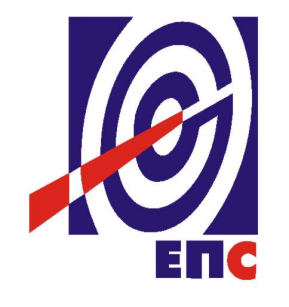 КОНКУРСНА ДОКУМЕНТАЦИЈАза подношење понуда у отвореном поступку за јавну набавку услуга бр. 3000/0354/2016 (1468/2016)Грађевински радови у текућем одржавању - ТЕНТ Б(заведено у ЈП ЕПС број 5364-Е.03.02-394940/5-2016 од 21.10.2016. године)Обреновац, октобар 2016. годинеНа основу члана 32,50 и 61. Закона о јавним набавкама („Сл. гласник РС” бр. 124/12, 14/15 и 68/15, у даљем тексту Закон),члана 2. Правилника о обавезним елементима конкурсне документације у поступцима јавних набавки и начину доказивања испуњености услова („Сл. гласник РС” бр. 86/15), Одлуке о покретању поступка јавне набавке број 5364-Е.03.02-394940/2-2016 од 21.10.2016. године и Решења о образовању комисије за јавну набавку број 5364-Е.03.02-394940/3-2016 од 21.10.2016. године припремљена је:КОНКУРСНА ДОКУМЕНТАЦИЈАза подношење понуда у отвореном поступку за јавну набавку радова бр. 3000/0354/2016 (1468/2016)Садржај конкурсне документације:											страна	Укупан број страна документације: 86ОПШТИ ПОДАЦИ О ЈАВНОЈ НАБАВЦИПОДАЦИ О ПРЕДМЕТУ ЈАВНЕ НАБАВКЕ2.1 Опис предмета јавне набавке, назив и ознака из општег речника набавкеОпис предмета јавне набавке: Грађевински радови у текућем одржавању - ТЕНТ БНазив из општег речника набавке: Грађевински радовиОзнака из општег речника набавке: 45000000Детаљни подаци о предмету набавке наведени су у техничкој спецификацији (поглавље 3. Конкурсне документације)ТЕХНИЧКАСПЕЦИФИКАЦИЈА3.1. ПРЕДМЕР ЗА  ГРАЂЕВИНСКЕ И ГРАЂЕВИНСКО-ЗАНАТСКЕ РАДОВЕ У ОКВИРУ ГРАЂЕВИНСКОГ ОДРЖАВАЊА БЛОКОВА б1, б2 И ЗАЈЕДНИЧКИХ ПОСТРОЈЕЊА ТЕНТ БVI МАТЕРИЈАЛ ПОТРЕБАН ЗА ИЗВОЂЕЊЕ РАДОВА.                                                МП                    Потпис овлашћеног лица понуђача                                                                            ____________________________3.2 Квалитет, опис радова и начин спровођења контроле и обезбеђивања гаранције квалитетаСве радове у овом предмеру који су предвиђени да се обрачунавају и плаћају по Нч нормира надзорни орган ТЕНТ-а пре почетка вршења услуге и то кроз књигу захтева за грађевинске радове.Наведене радове Извођач ће извести са својим материјалом, средствима за транспорт (хоризонтални и вертикални), средствима за рад и целокупном потребном опремом. Цена по ј/м треба да садржи набавку свих потребних материјала, све транспорте Ф-цо градилиште, вертикални и хоризонтални транспорт материјала, људства и опреме и извођење радова.Aнгaжoвaњe мaшина и радне снаге ниje стaлнa мeрa у смислу свaкoднeвнoг aнгaжoвaња, тj. aнгaжoвaњe ћe сe вршити пo пoзиву у зaвиснoсти oд динaмикe прeдвиђeних рaдoвa. Механизација и радници се по потреби могу ангажовати, а на писани захтев надзорног органа, и на другим деловима ЕПС- а,  Огранак ТЕНТ ОбреновацПоред, у Предмеру наведених радова са потребним материјалом (ставке I-V предмера), потребно је набавити и транспортовати до ТЕНТ Б и одређене количине материјала за које постоји могућност да ће се уградити у оквиру текућег одржавања за 2016-2017 годину(ставка VI предмера). Спецификација материјала је оквирна и наручилац задржава право да не преузме све количине из предмера већ само оне које су неопходне за интервенције кроз текуће одржавање. Количине се могу према потреби мењати, али се јединичне цене дате кроз понуду не могу мењати. Уградња овог материјала плаћаће се кроз норма часове одређених радова који су одређени Предмером.Извођач радова је дужан да, након потписивања  Уговора, а пре почетка радова, надзорном органудостави списак свих ангажованих радника који одговара подацима из Понуде Извођача радова.Извођач радова је у обавези да извади  идентификациону магнетну картицу за сваког запосленог радника и да, кроз грађевински дневник, свакодневно уписује тачан број радника на градилишту. Уколико надзорни орган 3 (три) пута у току месеца утврди да Извођач радова нема предвиђен број радника  које је наручилац захтевао кроз грађевински дневник  коначни обрачун радова за текући месец умањиће му се за 10%. Уколико би се овај тренд наставио и уколико надзорни орган оцени да Извођач радова није у могућности да обезбеди потребан број квалификованих радника на градилишту, надзорни орган је дужан да покрене процедуру за раскид Уговора.Извођач радова је дужан да, након потписивања Уговора а пре почетка радова, надзорном органу достави списак свих алата, опреме, машина и механизације који су предвиђени овим Предмером, пре уношења у круг ТЕНТ Б. Списак мора бити оверен од стране радника обезбеђења на улазној капији. Свако накнадно уношење алата, опреме, машина и механизације као и потребног материјала мора да прође исти поступак.Извођач је дужан да достави копију решења директора фирме о именовању шефа градилишта (грађевински или архитектонски техничар или инжењер са 6 или 7 степеном стручности са положеним стручним испитом) и копију уверења о положеном стручном испиту.Извођач је дужан да достави решење директора фирме о именовању одговорног извођача радова: дипломирани грађевински или архитектонски инжењер са положеним стручним испитом и лиценцом бр. 400 или 410 или 411 и копију уверења о положеном стручном испиту и копију лиценце.Извођач је дужан да достави решење директора фирме о именовању одговорно лице за безбедност на раду који ће бити на располагању у свако време током радног времена Понуђача и копију сертификата о положеном стручном испиту.Извођач радова је дужан да набави и транспортује (или достави) на градилиште следеће позиције које улазе у јединичну цену:Потребан материјал у одговарајућој бесповратној амбалажи испоручен сукцесивно према динамици коју одређује надзорни орган ТЕНТ-а. Материјал мора да буде одговарајућег квалитета и покривен валидном атестном документацијом уколико то затражи надзорни орган. Уколико се утврди да је материјал неисправан, Извођач радова је дужан да га замени исправним у најкраћем могућем року.Извођач радова је дужан да својим радницима обезбеди комплетну ХТЗ опрему на којој је видљиво одштампан назив фирме. Уколико надзорни орган 3 (три) пута у току месеца утврди да Извођач радова није испунио наведени захтев, коначни обрачун радова за текући месец умањиће му се за 10%. Уколико би се овај тренд наставио и уколико надзорни орган оцени да Извођач радова није у могућности да обезбеди потребну ХТЗ опрему за своје раднике, надзорни орган је дужан да покрене процедуру за раскид Уговора.Извођач радова је дужан да квалитетно и у року одради сваки задати посао. Примедбе надзорног органа уписане у грађевински дневник, Извођач радова је дужан да отклони у најкраћем могућем року. Уколико надзорни орган утврди да Извођач радова није у могућности да квалитетно и у року извршава своје обавезе, надзорни орган има право да покрене процедуру зараскид Уговора.Извођач радова је у обавези да, по захтеву надзорног органа, обезбеди ангажовање својих радника и механизације и ван редовног радног времена Извођача. Ово ангажовање може бити и 24 часовно радно време. Обрачун сати ван редовног радног времена врши се по принципу сат за сат.Извођач је обавезан да свакодневно уредно води грађевински дневник у коме ће бити дат детаљан опис урађених радова и да, на крају сваког месеца, уради грађевинску књигу у којој ће навести тачне количине извршених радова. Оба документа потписује овлашћено лице извођача и надзорни орган ТЕНТ-а Б и то: грађевински дневник свакодневно на крају радног дана а грађевинску књигу на крају текућег месецаИзвођач је дужан да своје активности прилагоди договору са Наручиоцем за планиране радове, без права надокнаде за евентуално посебно повећање трошкова за прековремени рад.3.3 Рок извођења радоваРадови се изводе према потребама Наручиоца у периоду од 12 месеци од дана закључења уговора и до финансијске реализације уговора. Извођач радова има обавезу да се одазове на позив Наручиоца у што краћем временском периоду, а најдуже у року од 24 сата од тренутка обавештења о потреби ангажовања.  3.4. Место извођења радоваМесто извођења радова је Огранак ТЕНТ, локација ТЕНТ БНа писани захтев Наручиоца место извођења радова могу бити и друге  локације Огранка ТЕНТ.3.5. Гарантни рокЗа изведене радове, гарантни период не може бити краћи од 12 месеци од дана када је  извршен квантитативни и квалитативни пријем радова.Извођач је дужан да се у гарантном периоду, а на писани захтев Наручиоца, у року од два дана, одазове и у најкраћем року отклони о свом трошку све недостатке, који су настали због његовог пропуста и неквалитетног рада.3.6.Посета објекту:Понуђач је у обавези да пре давања понуде обави посету  TEНT-у Б у циљу обиласка  локације и упознавања са обимом посла, што ће бити документовано Потврдом о обиласку локације. Особа за контакт ради заказивања посете је инж. Чедомир Симић e-mail cedomir.simic@eps.rs. Потврда мора бити потписана од стране одговорног лица наручиоца (један од следећих: инжењер за грађевинске радове, водећи инжењер за грађевинске радове, шеф службе или главни инжењер). Понуђач је обавезан да уз понуду достави потписану потврду о посети месту извођења радова у супротном ће се понуда сматрати неприхватљивом.УСЛОВИ ЗА УЧЕШЋЕ У ПОСТУПКУ ЈАВНЕ НАБАВКЕ ИЗ ЧЛ. 75. И 76. ЗАКОНА О ЈАВНИМ НАБАВКАМА И УПУТСТВО КАКО СЕ ДОКАЗУЈЕ ИСПУЊЕНОСТ ТИХ УСЛОВАПонуда понуђача који не докаже да испуњава наведене обавезне и додатне услове из тачака 1.до 7 овог обрасца, биће одбијена као неприхватљива.1. Сваки подизвођач мора да испуњава услове из члана 75.став 1. тачка 1), 2) и 4) и члана 75. став 2. Закона, што доказује достављањем доказа наведених у овом одељку. Услове у вези са капацитетима из члана 76.Закона, понуђач испуњава самостално без обзира на ангажовање подизвођача.2. Сваки понуђач из групе понуђача  која подноси заједничку понуду мора да испуњава услове из члана 75. став 1. тачка 1), 2) и 4) и члана 75. став 2. Закона, што доказује достављањем доказа наведених у овом одељку. Услове у вези са капацитетима из члана 76.Закона понуђачи из групе испуњавају заједно, на основу достављених доказа у складу са овим одељком конкурсне документације.3. Докази о испуњености услова из члана 77.Закона могу се достављати у неовереним копијама.Наручилац може пре доношења одлуке о додели уговора, захтевати од понуђача, чија је понуда на основу извештаја комисије за јавну набавку оцењена као најповољнија да достави на увид оригинал или оверену копију свих или појединих доказа.Ако понуђач у остављеном, примереном року који не може бити краћи од пет дана, не достави на увид оригинал или оверену копију тражених доказа, наручилац ће његову понуду одбити као неприхватљиву.4.Лице уписано у Регистар понуђача није дужно да приликом подношења понуде доказује испуњеност обавезних услова за учешће у поступку јавне набавке, односно Наручилац не може одбити као неприхватљиву, понуду зато што не садржи доказ одређен Законом или Конкурсном документацијом, ако је понуђач, навео у понуди интернет страницу на којој су тражени подаци јавно доступни. У том случају понуђач може, да у Изјави (пожељно на меморандуму, која мора бити потписана и оверена), да наведе да је уписан у Регистар понуђача. Уз наведену Изјаву, понуђач може да достави и фотокопију Решења о упису понуђача у Регистар понуђача.  На основу члана 79.став 5. Закона понуђач није дужан да доставља следеће доказе који су јавно доступни на интернет страницама надлежних органа, и то:1)извод из регистра надлежног органа:-извод из регистра АПР: www.apr.gov.rs2)докази из члана 75. став 1. тачка 1) ,2) и 4) Закона-регистар понуђача: www.apr.gov.rs5. Уколико је доказ о испуњености услова електронски документ, понуђач доставља копију електронског документа у писаном облику, у складу са законом којим се уређује електронски документ.6. Ако понуђач има седиште у другој држави, наручилац може да провери да ли су документи којима понуђач доказује испуњеност тражених услова издати од стране надлежних органа те државе.7. Ако понуђач није могао да прибави тражена документа у року за подношење понуде, због тога што она до тренутка подношења понуде нису могла бити издата по прописима државе у којој понуђач има седиште и уколико уз понуду приложи одговарајући доказ за то, наручилац ће дозволити понуђачу да накнадно достави тражена документа у примереном року.8. Ако се у држави у којој понуђач има седиште не издају докази из члана 77. став 1. Закона, понуђач може, уместо доказа, приложити своју писану изјаву, дату под кривичном и материјалном одговорношћу оверену пред судским или управним органом, јавним бележником или другим надлежним органом те државе.9. Понуђач је дужан да без одлагања, а најкасније у року од пет дана од дана настанка промене у било којем од података које доказује, о тој промени писмено обавести наручиоца и да је документује на прописани начин.КРИТЕРИЈУМ ЗА ДОДЕЛУ УГОВОРАИзбор најповољније понуде ће се извршити применом критеријума „Најнижа понуђена цена“.Критеријум за оцењивање понуда Најнижа понуђена цена, заснива се на понуђеној цени као једином критеријуму.У случају примене критеријума најниже понуђене цене, а у ситуацији када постоје понуде домаћег и страног понуђача који изводе радове, наручилац мора изабрати понуду домаћег понуђача под условом да његова понуђена цена није већа од 5% у односу на нaјнижу понуђену цену страног понуђача.У понуђену цену страног понуђача урачунавају се и царинске дажбине.Домаћи понуђач је правно лице резидент у смислу закона којим се уређује порез на добит правних лица, односно физичко лице резидент у смислу закона којим се уређује порез на доходак грађана.Ако је поднета заједничка понуда, група понуђача се сматра домаћим понуђачем ако је сваки члан групе понуђача правно лице резидент у смислу закона којим се уређује порез на добит правних лица, односно физичко лице резидент у смислу закона којим се уређује порез на доходак грађана (лице из члана 86. става 6.ЗЈН).Ако је поднета понуда са подизвођачем, понуђач се сматра домаћим понуђачем, ако је понуђач и његов подизвођач правно лице резидент у смислу закона којим се уређује порез на добит правних лица, односно физичко лице резидент у смислу закона којим се уређује порез на доходак грађана (лице из члана 86. става 6.ЗЈН).Предност дата за домаће понуђаче и добра домаћег порекла (члан 86.став 1. до 4. ЗЈН) у поступцима јавних набавки у којима учествују понуђачи из држава потписница Споразума о слободној трговини у централној Европи (ЦЕФТА 2006) примењиваће се сходно одредбама тог споразума.Предност дата за домаће понуђаче и добра домаћег порекла (члан 86. став 1. до 4.ЗЈН) у поступцима јавних набавки у којима учествују понуђачи из држава потписница Споразума о стабилизацији и придруживању између Европских заједница и њихових држава чланица, са једне стране, и Републике Србије, са друге стране, примењиваће се сходно одредбама тог Споразума.Елементи критеријума односно начин на основу којих ће наручилац извршити доделу уговора у ситуацији када постоје две или више понуда са истом понуђеном ценом:Уколико две или више понуда имају исту најнижу понуђену цену, као најповољнија биће изабрана понуда оног понуђача који је понудио дужи гарантни рок. У случају истог понуђеног гарантног рока, као најповољнија биће изабрана понуда оног понуђача који је понудио дужи рок важности понуде.Уколико ни после примене резервних критеријума не буде могуће изабрати најповољнију понуду, најповољнија понуда биће изабрана путем жреба.Извлачење путем жреба Наручилац ће извршити јавно, у присуству понуђача који имају исту најнижу понуђену цену. На посебним папирима који су исте величине и боје аручилац ће исписати називе Понуђача, те папире ставити у кутију, одакле ће један од чланова Комисије извући само један папир. Понуђачу чији назив буде на извученом папиру биће додељен уговор  о јавној набавци. О извршеном жребању сачињава се Записник који потписују представници Наручиоца и пристуних Понуђача.К О М И С И Ј А                                                                   за спровођење ЈН 3000/0354/2016 (1468/2016)                                                       формирана Решењем бр.5364-Е.03.02-394940/3-2016 УПУТСТВО ПОНУЂАЧИМА КАКО ДА САЧИНЕ ПОНУДУКонкурсна документација садржи Упутство понуђачима како да сачине понуду и потребне податке о захтевима Наручиоца у погледу садржине понуде, као и услове под којима се спроводи поступак избора најповољније понуде у поступку јавне набавке.Понуђач мора да испуњава све услове одређене Законом о јавним набавкама (у даљем тексту: Закон) и конкурсном документацијом. Понуда се припрема и доставља на основу позива, у складу са конкурсном документацијом, у супротном, понуда се одбија као неприхватљива.Језик на којем понуда мора бити састављенаНаручилац је припремио конкурсну документацију на српском језику и водиће поступак јавне набавке на српском језику.Понуда са свим прилозима мора бити сачињена на српском језику.Прилози који чине саставни део понуде, достављају се на српском језику. Уколико је неки прилог (доказ или документ) на страном језику, он мора бити преведен на српски језик и оверен од стране овлашћеног преводиоца, у супротном ће понуда бити одбијена као неприхватљива.Начин састављања и подношења понудеПонуђач је обавезан да сачини понуду тако што Понуђач уписује тражене податке у обрасце који су саставни део конкурсне документације и оверава је печатом и потписом законског заступника, другог заступника уписаног у регистар надлежног органа или лица овлашћеног од стране законског заступника уз доставу овлашћења у понуди. Доставља их заједно са осталим документима који представљају обавезну садржину понуде.Препоручује се да сви документи поднети у понуди  буду нумерисани и повезани у целину (јемствеником, траком и сл.), тако да се појединачни листови, односно прилози, не могу накнадно убацивати, одстрањивати или замењивати. Препоручује се да се нумерација поднете документације и образаца у понуди изврши на свакоj страни на којој има текста, исписивањем “1 од н“, „2 од н“ и тако све до „н од н“, с тим да „н“ представља укупан број страна понуде.Препоручује се да докази који се достављају уз понуду, а због своје важности не смеју бити оштећени, означени бројем (меница), стављају у посебну фолију, а на фолији се видно означава редни број странице листа из понуде. Фолија се мора залепити при врху како би се докази, који се због своје важности не смеју оштетити, заштитили.Понуђач подноси понуду у затвореној коверти или кутији, тако да се при отварању може проверити да ли је затворена, као и када, на адресу: Јавно предузеће „Електропривреда Србије“, огранак ТЕНТ, локација ТЕНТ Б Поштански фах 35, Ушће 11500 Обреновац, са назнаком: "Понуда за ЈН Грађевински радови у текућем одржавању - ТЕНТ Б бр. 3000/0354/2016 (1468/2016) не отварати, уручити Писарници ТЕНТ Б за Десу Ковачевић Покрајац“.“. На полеђини коверте обавезно се уписује тачан назив и адреса понуђача, телефон и факс понуђача, као и име и презиме овлашћеног лица за контакт.У случају да понуду подноси група понуђача, на полеђини коверте назначити да се ради о групи понуђача и навести називе и адресу свих чланова групе понуђача.Уколико понуђачи подносе заједничку понуду, група понуђача може да се определи да обрасце дате у конкурсној документацији потписују и печатом оверавају сви понуђачи из групе понуђача или група понуђача може да одреди једног понуђача из групе који ће потписивати и печатом оверавати обрасце дате у конкурсној документацији, изузев образаца који подразумевају давање изјава под материјалном и кривичном одговорношћу морају бити потписани и оверени печатом од стране сваког понуђача из групе понуђача.У случају да се понуђачи определе да један понуђач из групе потписује и печатом оверава обрасце дате у конкурсној документацији (изузев образаца који подразумевају давање изјава под материјалном и кривичном одговорношћу), наведено треба дефинисати споразумом којим се понуђачи из групе међусобно и према наручиоцу обавезују на извршење јавне набавке, а који чини саставни део заједничке понуде сагласно чл. 81. Закона. Уколико је неопходно да понуђач исправи грешке које је направио приликом састављања понуде и попуњавања образаца из конкурсне документације, дужан је да поред такве исправке стави потпис особе или особа које су потписале образац понуде и печат понуђача.Обавезна садржина понудеСадржину понуде, поред Обрасца понуде, чине и сви остали докази из чл. 75. и 76.Закона о јавним набавкама, предвиђени чл. 77. Закона, који су наведени у конкурсној документацији, као и сви тражени прилози и изјаве (попуњени, потписани и печатом оверени) на начин предвиђен следећим ставом ове тачке:Образац понуде Структура цене Образац трошкова припреме понуде, ако понуђач захтева надокнаду трошкова у складу са чл.88 ЗаконаИзјава о независној понуди Изјава у складу са чланом 75. став 2. Закона Средство финансијског обезбеђења за озбиљност понуде (меница)Обрасци, изјаве и докази одређене тачком 6.9 или 6.10 овог упутства у случају да понуђач подноси понуду са подизвођачем или заједничку понуду подноси група понуђачаПотписан и печатом оверен образац „Модел уговора“ (пожељно је да буде попуњен)Овлашћење за потписника (ако не потписује заступник)Споразум којим се понуђачи из групе међусобно и према наручиоцу обавезују на извршење јавне набавке (у случају подношења заједничке понуде Попуњен, потписан и оверен печатом део 3.1 Техничке спецификације – Предмер радоваПотврда о извршеној посети објекту Наручиоца – Образац 8Наручилац ће одбити као неприхватљиве све понуде које не испуњавају услове из позива за подношење понуда и конкурсне документације.Наручилац ће одбити као неприхватљиву понуду понуђача, за коју се у поступку стручне оцене понуда утврди да докази који су саставни део понуде садрже неистините податке.Подношење и отварање понудаБлаговременим се сматрају понуде које су примљене, у складу са Позивом за подношење понуда објављеним на Порталу јавних набавки, без обзира на начин на који су послате.Ако је понуда поднета по истеку рока за подношење понуда одређеног у позиву, сматраће се неблаговременом, а Наручилац ће по окончању поступка отварања понуда, овакву понуду вратити неотворену понуђачу, са назнаком да је поднета неблаговремено.Комисија за јавне набавке ће благовремено поднете понуде јавно отворити дана наведеном у Позиву за подношење понуда у просторијама Јавног предузећа „Електропривреда Србије“ Београд, Огранак ТЕНТ, локација ТЕНТ Б Обреновац-Ушће, просторије ПКА, Сала 1 спрат.Представници понуђача који учествују у поступку јавног отварања понуда, морају да пре почетка поступка јавног отварања доставе Комисији за јавне набавке писано овлашћењеза учествовање у овом поступку,(пожељно је дабуде издато на меморандуму понуђача), заведено и оверено печатом и потписом законског заступника понуђача или другог заступника уписаног у регистар надлежног органа или лица овлашћеног од стране законског заступника уз доставу овлашћења у понуди.Комисија за јавну набавку води записник о отварању понуда у који се уносе подаци у складу са Законом.Записник о отварању понуда потписују чланови комисије и присутни овлашћени представници понуђача, који преузимају примерак записника.Наручилац ће у року од три (3) дана од дана окончања поступка отварања понуда поштом или електронским путем доставити записник о отварању понуда понуђачима који нису учествовали у поступку отварања понуда.Начин подношења понудеПонуђач може поднети само једну понуду.Понуду може поднети понуђач самостално, група понуђача, као и понуђач са подизвођачем.Понуђач који је самостално поднео понуду не може истовремено да учествује у заједничкој понуди или као подизвођач.У случају да понуђач поступи супротно наведеном упутству свака понуда понуђача у којој се појављује биће одбијена.Понуђач може бити члан само једне групе понуђача која подноси заједничку понуду, односно учествовати у само једној заједничкој понуди.Уколико је понуђач, у оквиру групе понуђача, поднео две или више заједничких понуда, Наручилац ће све такве понуде одбити.Понуђач који је члан групе понуђача не може истовремено да учествује као подизвођач.У случају да понуђач поступи супротно наведеном упутству свака понуда понуђача у којој се појављује биће одбијена.Измена, допуна и опозив понудеУ року за подношење понуде понуђач може да измени или допуни већ поднету понуду писаним путем, на адресу Наручиоца, са назнаком „ИЗМЕНА – ДОПУНА - Понуде за јавну набавку Грађевински радови у текућем одржавању - ТЕНТ Б - Јавна набавка број 3000/0354/2016 (1468/2016) – НЕ ОТВАРАТИ“.У случају измене или допуне достављене понуде, Наручилац ће приликом стручне оцене понуде узети у обзир измене и допуне само ако су извршене у целини и према обрасцу на који се, у већ достављеној понуди,измена или допуна односи.У року за подношење понуде понуђач може да опозове поднету понуду писаним путем, на адресу Наручиоца, са назнаком „ОПОЗИВ - Понуде за јавну набавку Грађевински радови у текућем одржавању - ТЕНТ Б - Јавна набавка број 3000/0354/2016 (1468/2016) – НЕ ОТВАРАТИ“.У случају опозива поднете понуде пре истека рока за подношење понуда, Наручилац такву понуду неће отварати, већ ће је неотворену вратити понуђачу.Уколико понуђач измени или опозове понуду поднету по истеку рока за подношење понуда, Наручилац ће наплатити средство финансијског обезбеђења дато на име озбиљности понуде.ПартијеНабавка није обликована по партијама.Понуда са варијантамаПонуда са варијантама није дозвољена.Подношење понуде са подизвођачимаПонуђач је дужан да у понуди наведе да ли ће извршење набавке делимично поверити подизвођачу. Ако понуђач у понуди наведе да ће делимично извршење набавке поверити подизвођачу, дужан је да наведе:- назив подизвођача, а уколико уговор између наручиоца и понуђача буде закључен, тај подизвођач ће бити наведен у уговору;- проценат укупне вредности набавке који ће поверити подизвођачу, а који не може бити већи од 50% као и део предметне набавке који ће извршити преко подизвођача.Понуђач у потпуности одговара наручиоцу за извршење уговорене набавке, без обзира на број подизвођача и обавезан је да наручиоцу, на његов захтев, омогући приступ код подизвођача ради утврђивања испуњености услова.Обавеза понуђача је да за подизвођача достави доказе о испуњености обавезних услова из члана 75. став 1. тачка 1), 2) и 4) и члана 75. став 2. Закона наведених у одељку Услови за учешће из члана 75. и 76. Закона и Упутство како се доказује испуњеност тих услова.Додатне услове понуђач испуњава самостално, без обзира на агажовање подизвођача.Све обрасце у понуди потписује и оверава понуђач, изузев образаца под пуном материјалном и кривичном одговорношћу, које попуњава, потписује и оверава сваки подизвођач у своје име.Понуђач не може ангажовати као подизвођача лице које није навео у понуди, у супротном наручилац ће реализовати средство обезбеђења и раскинути уговор, осим ако би раскидом уговора наручилац претрпео знатну штету.Добављач може ангажовати као подизвођача лице које није навео у понуди, ако је на страни подизвођача након подношења понуде настала трајнија неспособност плаћања, ако то лице испуњава све услове одређене за подизвођача и уколико добије претходну сагласност Наручиоца. Наручилац може на захтев подизвођача и где природа предмета набавке то дозвољава пренети доспела потраживања директно подизвођачу, за део набавке који се извршава преко тог подизвођача. Пре доношења одлуке  о преношењу доспелих потраживања директно подизвођачу наручилац ће омогућити добављачу да у року од 5 дана од дана добијања позива наручиоца приговори уколико потраживање није доспело. Све ово не утиче на правило да понуђач (добављач) у потпуности одговара наручиоцу за извршење обавеза из поступка јавне набавке, односно за извршење уговорних обавеза , без обзира на број подизвођача.Подношење заједничке понудеУ случају да више понуђача поднесе заједничку понуду, они као саставни део понуде морају доставити Споразум о заједничком извршењу набавке, којим се међусобно и према Наручиоцу обавезују на заједничко извршење набавке, који обавезно садржи податке прописане члан 81.став 4. и 5.Закона о јавним набавкама и то: податке о члану групе који ће бити Носилац посла, односно који ће поднети понуду и који ће заступати групу понуђача пред Наручиоцем;опис послова сваког од понуђача из групе понуђача у извршењу уговора.Сваки понуђач из групе понуђача  која подноси заједничку понуду мора да испуњава услове из члана 75.  став 1. тачка 1), 2) и 4) и члана 75. став 2. Закона, наведене у одељку Услови за учешће из члана 75. и 76. Закона и Упутство како се доказује испуњеност тих услова. Услове у вези са капацитетима, у складу са чланом 76.Закона, понуђачи из групе испуњавају заједно, на основу достављених доказа дефинисанихконкурсном документацијом.Услов из члана 75.став 1.тачка 5.Закона , обавезан је да испуни понуђач из групе понуђача којем је поверено извршење дела набавке за које је неопходна испуњеност тог услова.У случају заједничке понуде групе понуђача обрасце под пуном материјалном и кривичном одговорношћу попуњава, потписује и оверава сваки члан групе понуђача у своје име.( Образац Изјаве о независној понуди и Образац изјаве у складу са чланом 75. став 2. Закона)Понуђачи из групе понуђача одговорају неограничено солидарно према наручиоцу.Понуђена ценаЦена се исказује у динарима, без пореза на додату вредност.У случају да у достављеној понуди није назначено да ли је понуђена цена са или без пореза на додату вредност, сматраће се сагласно Закону, да је иста без пореза на додату вредност.Јединичне цене и укупно понуђена цена морају бити изражене са две децимале у складу са правилом заокруживања бројева.У случају рачунске грешке меродавна ће бити јединична цена.Понуђена цена мора садржати све трошкове рада, уграђеног материјала и опреме, ангажовања опреме и механизације, трошкови утовара опреме и материјала, транспорт, трошкове царине уколико је из увоза, трошкове шпедиције, комплетно осигурање до места испоруке и након испоруке до завршетка извођења радова, издавања атеста, трошкови испуњења обавеза у гарантном периоду, све евентуалне трошкове везане за испуњавање одредби Закона о безбедности и здрављу на раду и Закона о заштити животне средине, као и трошкове за прибављање средстава финансијског обезбеђења и све остале зависне трошкове.Ако понуђена цена укључује увозну царину и друге дажбине, понуђач је дужан да тај део одвојено искаже у динарима.Ако је у понуди исказана неуобичајено ниска цена, Наручилац ће поступити у складу са чланом 92.Закона.Корекција ценеЈединичне цене су фиксне за цео уговорени период и не подлежу никаквој промени. Рок извођења радоваДефинисан у техничкој спецификацији. Гарантни рокДефинисан у техничкој спецификацији.Начин и услови плаћањаНаручилац ће платити на следећи начин:сукцесивно  према месечном обрачуну, у року до 45 (четрдесетпет дана) дана од дана пријема исправног рачуна, са уговореним прилогом - обрачуном и збирним обрачуном услуга за месец за који се рачун издаје. Рачун мора да гласи на : Јавно предузеће „Електропривреда Србије“ Београд, Царице Милице 2, ПИБ 103920327, Огранак ТЕНТ Београд-Обреновац, Богољуба Урошевића Црног 44.Рачун мора бити достављен на адресу Корисника: Јавно предузеће „Електропривреда Србије“ Београд, огранак ТЕНТ, локација ТЕНТ Б Поштански фах 35, 11500 Обреновац, Ушће, са обавезним прилозима - обрачуном и збирним обрачуном услуга за месец за који се рачун издаје. У испостављеном рачуну, изабрани понуђач је дужан да наведе број уговора, број јавне набавке и ознаку делатности прописане Уредбом о класификацији делатности из области грађевинарства. Изабрани понуђач је дужан да се придржава тачно дефинисаних назива из конкурсне документације и прихваћене понуде (Предемера радова) и поред сваке фактурисане ставке мора се налазити број који показује који је редни број у Предмеру радова. Рачуни који не одговарају наведеним тачним називима, ће се сматрати неисправним. Уколико, због коришћења различитих шифрарника и софтверских решења није могуће у самом рачуну навести горе наведени тачан назив, изабрани понуђач је обавезан да уз рачун достави прилог са упоредним прегледом назива из рачуна са захтеваним називима из конкурсне документације и прихваћене понуде.Рок важења понудеПонуда мора да важи најмање 60 дана дана од дана отварања понуда. У случају да понуђач наведе краћи рок важења понуде, понуда ће бити одбијена, као неприхватљива. Техничка спецификација –предмер радова:Понуђач је обавезан да попуни цене у делу Техничке спецификације – Предмер радова и да исти потпише, овери печатом и достави уз понуду. У супротном ће се понуда сматрати неприхватљивом.Средства финансијског обезбеђењаСви трошкови око прибављања средстава обезбеђења падају на терет понуђача, а и исти могу бити наведени у Обрасцу трошкова припреме понуде.Члан групе понуђача може бити налогодавац СФО.СФО морају да буду у валути у којој је и понуда.Ако се за време трајања Уговора промене рокови за извршење уговорне обавезе, важност  СФО мора се продужити. Понуђач је дужан да достави следећа средства финансијског обезбеђења:У понуди:Меница за озбиљност понудеПонуђач је обавезан да уз понуду Наручиоцу достави:бланко сопствену меницу за озбиљност понуде која јеиздата са клаузулом „без протеста“ и „без извештаја“потписана од стране законског заступника или лица по овлашћењу  законског заступника, на начин који прописује Закон о меници ("Сл. лист ФНРЈ" бр. 104/46, "Сл. лист СФРЈ" бр. 16/65, 54/70 и 57/89 и "Сл. лист СРЈ" бр. 46/96, Сл. лист СЦГ бр. 01/03 Уст. повеља)евидентирана у Регистру меница и овлашћења кога води Народна банка Србије у складу са Одлуком о ближим условима, садржини и начину вођења регистра меница и овлашћења („Сл. гласник РС“ бр. 56/11 и 80/15) и то документује овереним захтевом пословној банци да региструје меницу са одређеним серијским бројем, основ на основу кога се издаје меница и менично овлашћење (број ЈН) и износ из основа (тачка 4. став 2. Одлуке).Менично писмо – овлашћење којим понуђач овлашћује наручиоца да може наплатити меницу  на износ од 10% од вредности понуде (без ПДВ-а) са роком важења минимално  мин.30 дана дужим од рока важења понуде, с тим да евентуални продужетак рока важења понуде има за последицу и продужење рока важења менице и меничног овлашћења, које мора бити издато на основу Закона о меници.овлашћење којим законски заступник овлашћује лица за потписивање менице и меничног овлашћења за конкретан посао, у случају да меницу и менично овлашћење не потписује законски заступник понуђача;фотокопију важећег Картона депонованих потписа овлашћених лица за располагање новчаним средствима понуђача код  пословне банке, оверену од стране банке на дан издавања менице и меничног овлашћења (потребно је да се поклапају датум са меничног овлашћења и датум овере банке на фотокопији депо картона),фотокопију ОП обрасца.Доказ о регистрацији менице у Регистру меница Народне банке Србије (фотокопија  Захтева за регистрацију менице од стране пословне банке која је извршила регистрацију менице или извод са интернет странице Регистра меница и овлашћења НБС) У  случају  да  изабрани  Понуђач  после  истека  рока  за  подношење  понуда,  а  у  року важења  опције  понуде,  повуче  или  измени  понуду,   не  потпише  Уговор  када  је његова  понуда  изабрана  као  најповољнија или не достави Сфо које је захтевано уговором, Наручилац  има  право  да  изврши  наплату бланко сопствене менице  за  озбиљност  понуде.Меница ће бити враћена Понуђачу у року од осам дана од дана предаје Наручиоцу средства финансијског обезбеђења која су захтевана у закљученом уговору.Меница ће бити враћена понуђачу са којим није закључен уговор одмах по закључењу уговора са понуђачем чија понуда буде изабрана као најповољнија.Уколико средство финансијског обезбеђења није достављено у складу са захтевом из Конкурсне документације понуда ће бити одбијена као неприхватљива због битних недостатака.Приликом потписивања уговора, а најкасније у року од 15 дана од закључења УговораБанкарску гаранцију као гаранцију за добро извршење послаИзабрани понуђач је дужан да у тренутку закључења Уговора а најкасније у року од 15 дана од дана обостраног потписивања Уговора од законских заступника уговорних страна,а пре почетка извођења радова, као одложни услов из члана 74. став 2. Закона о облигационим односима („Сл. лист СФРЈ“ бр. 29/78, 39/85, 45/89 – одлука УСЈ и 57/89, „Сл.лист СРЈ“ бр. 31/93 и „Сл. лист СЦГ“ бр. 1/2003 – Уставна повеља), као Сфо за добро извршење посла преда Наручиоцу.Изабрани понуђач је дужан да Наручиоцу достави банкарску гаранцију за добро извршење посла, неопозиву,  безусловну (без права на приговор) и на први писани позив наплативу банкарску гаранцију за добро извршење посла у износу од 10%  вредности уговора без ПДВ. Банкарска гаранција мора трајати најмање 30 (тридесет) календарских дана дужим од рока важења уговора.Ако се за време трајања уговора промени рок важења уговора, важност банкарске гаранције за добро извршење посла мора да се продужи. Поднета банкарска гаранција не може да садржи додатне услове за исплату, краће рокове, мањи износ или промењену месну надлежност за решавање спорова.Наручилац ће уновчити дату банкарску гаранцију за добро извршење посла у случају да изабрани понуђач не буде извршавао своје уговорне обавезе у роковима и на начин предвиђен уговором. У случају да је пословно седиште банке гаранта у Републици Србији у случају спора по овој Гаранцији, утврђује се надлежност суда у Београду и примена материјалног права Републике Србије. У случају да је пословно седиште банке гаранта изван Републике Србије у случају спора по овој Гаранцији, утврђује се надлежност Спољнотрговинске арбитраже при ПКС уз примену Правилника ПКС и процесног и материјалног права Републике Србије.У случају да Изабрани понуђач поднесе банкарску гаранцију стране банке, изабрани понуђач може поднети гаранцију стране банке само ако је тој банци додељен кредитни рејтинг коме одговара најмање ниво кредитног квалитета 3 (инвестициони ранг).У случају да радови по овом уговору буду извршени пре истека рока важности уговора Банкарска гаранција за добро извршење посла биће враћена Извођачу након достављања средсва финансијског обезбеђења за отклањање грешака у гарантном року.У тренутку завршетка радова: Меница као гаранција за  отклањање грешака у гарантном рокуПонуђач је обавезан да Наручиоцу у тренутку завршетка радова, а најкасније 5 дана пре истека средства финансијског обезбеђења за добро извршење посла, достави:2 бланко сопствене менице за отклањање недостатака у гарантном року које су неопозиве, без права протеста и наплативе на први позив, потписане и оверене службеним печатом од стране овлашћеног  лица,Менично писмо – овлашћење којим понуђач овлашћује наручиоца да може наплатити менице  на износ од укупно 5% од вредности уговора (без ПДВ-а) са роком важења минимално .....30 (тридесет) дана дужим од гарантног рока, с тим да евентуални продужетак рока завршетка посла има за последицу и продужење рока важења менице и меничног овлашћења, фотокопију важећег Картона депонованих потписа овлашћених лица за располагање новчаним средствима понуђача код  пословне банке, оверену од стране банке на дан издавања менице и меничног овлашћења (потребно је да се поклапају датум са меничног овлашћења и датум овере банке на фотокопији депо картона),фотокопију ОП обрасца.Доказ о регистрацији менице у Регистру меница Народне банке Србије (фотокопија  Захтева за регистрацију менице од стране пословне банке која је извршила регистрацију менице или извод са интернет странице Регистра меница и овлашћења НБС) Меница може бити наплаћена у случају да изабрани понуђач не отклони недостатке у гарантном року. Уколико се средство финансијског обезбеђења не достави у уговореном року, Наручилац има право  да наплати средство финанасијског обезбеђења за добро извршење посла.У случају да у току важења достављено средство финансијског обезбеђења за отклањање грешака у гарантом року буде реализовано у износу мањем од уговореног, Извођач је дужан да га замени новим у року од 5 дана од позива Наручиоца да изврши замену. Достављање средстава финансијског обезбеђењаСредство финансијског обезбеђења за  озбиљност понуде доставља се као саставни део понуде и гласи на Јавно предузеће „Електропривреда Србије“ Београд, Улица царице Милице 2., 11000 Београд/ Огранак ТЕНТ, Богољуба Урошевића Црног бр.44., 11500 Обреновац.Средство финансијског обезбеђења за добро извршење посла и отклањање грешака у гарантном року гласи на Јавно предузеће „Електропривреда Србије“ Београд, Улица царице Милице 2., 11000 Београд/ Огранак ТЕНТ, Богољуба Урошевића Црног бр.44., 11500 Обреновац и доставља се поштом на адресу: Јавно предузеће „Електропривреда Србије“ Београд, Огранак ТЕНТ, локација ТЕНТ Б на адреси: Поштански фах 35, 11500 Обреновац, Ушћеили лично на Писарницу ТЕНТ Б, Обреновац-Ушће, односно наведеном лицу са назнаком: Средство финансијског обезбеђења за ЈН бр. 3000/0354/2016 (1468/2016) предати Деси Ковачевић Покрајац.Начин означавања поверљивих података у понудиПодаци које понуђач оправдано означи као поверљиве биће коришћени само у току поступка јавне набавке у складу са позивом и неће бити доступни ником изван круга лица која су укључена у поступак јавне набавке. Ови подаци неће бити објављени приликом отварања понуда и у наставку поступка. Наручилац може да одбије да пружи информацију која би значила повреду поверљивости података добијених у понуди. Као поверљива, понуђач може означити документа која садрже личне податке, а које не садржи ни један јавни регистар, или која на други начин нису доступна, као и пословне податке који су прописима одређени као поверљиви. Наручилац ће као поверљива третирати она документа која у десном горњем углу великим словима имају исписано „ПОВЕРЉИВО“.Наручилац не одговара за поверљивост података који нису означени на горе наведени начин.Ако се као поверљиви означе подаци који не одговарају горе наведеним условима, Наручилац ће позвати понуђача да уклони ознаку поверљивости. Понуђач ће то учинити тако што ће његов представник изнад ознаке поверљивости написати „ОПОЗИВ“, уписати датум, време и потписати се.Ако понуђач у року који одреди Наручилац не опозове поверљивост докумената, Наручилац ће третирати ову понуду као понуду без поверљивих података.Наручилац је дужан да доследно поштује законите интересе понуђача, штитећи њихове техничке и пословне тајне у смислу закона којим се уређује заштита пословне тајне.Неће се сматрати поверљивим докази о испуњености обавезних услова,цена и други подаци из понуде који су од значаја за примену критеријума и рангирање понуде. Поштовање обавеза које произлазе из прописа о заштити на раду и других прописаПонуђач је дужан да при састављању понуде изричито наведе да је поштовао обавезе које произлазе из важећих прописа о заштити на раду, запошљавању и условима рада, заштити животне средине, као и да нема забрану обављања делатности која је на снази у време подношења понуде (Образац 4 из конкурсне документације).Накнада за коришћење патенатаНакнаду за коришћење патената, као и одговорност за повреду заштићених права интелектуалне својине трећих лица сноси понуђач.Начело заштите животне средине и обезбеђивања енергетске ефикасностиНаручилац је дужан да изводи радови тако да не загађују, односно који минимално утичу на животну средину, односно који обезбеђују адекватно смањење потрошње енергије – енергетску ефикасност.Додатне информације и објашњењаЗаинтерсовано лице може, у писаном облику, тражити од Наручиоца додатне информације или појашњења у вези са припремањем понуде,при чему може да укаже Наручиоцу и на евентуално уочене недостатке и неправилности у конкурсној документацији, најкасније пет дана пре истека рока за подношење понуде, на адресу Наручиоца, са назнаком: „ОБЈАШЊЕЊА – позив за јавну набавку број 3000/0354/2016 (1468/2016)“ или електронским путем на е-mail адресу:  desa.pokrajac@eps.rs,радним данима (понедељак – петак) у времену од 07,00 до 14,00 часова. Захтев за појашњење примљен после наведеног времена или током викенда/нерадног дана биће евидентиран као примљен првог следећег радног дана.Наручилац ће у року од три дана по пријему захтева објавити Одговор на захтев на Порталу јавних набавки и својој интернет страници.Тражење додатних информација и појашњења телефоном није дозвољено.Ако је документ из поступка јавне набавке достављен од стране наручиоца или понуђача путем електронске поште или факсом, страна која је извршила достављање дужна је да од друге стране захтева да на исти начин потврди пријем тог документа, што је друга страна дужна и да учини када је то неопходно као доказ да је извршено достављање.Ако наручилац у року предвиђеном за подношење понуда измени или допуни конкурсну документацију, дужан је да без одлагања измене или допуне објави на Порталу јавних набавки и на својој интернет страници.Ако наручилац измени или допуни конкурсну документацију осам или мање дана пре истека рока за подношење понуда, наручилац је дужан да продужи рок за подношење понуда и објави обавештење о продужењу рока за подношење понуда.По истеку рока предвиђеног за подношење понуда наручилац не може да мења нити да допуњује конкурсну документацију.Комуникација у поступку јавне набавке се врши на начин одређен чланом 20. Закона.У зависности од изабраног вида комуникације, Наручилац ће поступати у складу са 13. начелним ставом који је Републичка комисија за заштиту права у поступцима јавних набавки заузела на 3. Општој седници, 14.04.2014. године (објављеним на интернет страници www.кjn.gov.rs).Трошкови понудеТрошкове припреме и подношења понуде сноси искључиво понуђач и не може тражити од наручиоца накнаду трошкова.Понуђач може да у оквиру понуде достави укупан износ и структуру трошкова припремања понуде тако што попуњава, потписује и оверава печатом Образац трошкова припреме понуде.Ако је поступак јавне набавке обустављен из разлога који су на страни наручиоца, наручилац је дужан да понуђачу надокнади трошкове израде узорка или модела, ако су израђени у складу са техничким спецификацијама наручиоца и трошкове прибављања средства обезбеђења, под условом да је понуђач тражио накнаду тих трошкова у својој понуди.Додатна објашњења, контрола и допуштене исправкеНаручилац може да захтева од понуђача додатна објашњења која ће му помоћи при прегледу, вредновању и упоређивању понуда, а може да врши и контролу (увид) код понуђача, односно његовог подизвођача.Уколико је потребно вршити додатна објашњења, наручилац ће понуђачу оставити примерени рок да поступи по позиву наручиоца, односно да омогући наручиоцу контролу (увид) код понуђача, као и код његовог подизвођача.Наручилац може, уз сагласност понуђача, да изврши исправке рачунских грешака уочених приликом разматрања понуде по окончаном поступку отварања понуда.У случају разлике између јединичне цене и укупне цене, меродавна је јединична цена. Ако се понуђач не сагласи са исправком рачунских грешака, Наручилац ће његову понуду одбити као неприхватљиву.Разлози за одбијање понудеПонуда ће бити одбијена ако:је неблаговремена, неприхватљива или неодговарајућа;ако се понуђач не сагласи са исправком рачунских грешака;ако има битне недостатке сходно члану 106. ЗЈНодносно ако:Понуђач не докаже да испуњава обавезне услове за учешће;понуђач не докаже да испуњава додатне услове;понуђач није доставио тражено средство обезбеђења за озбиљност понуде;је понуђени рок важења понуде краћи од прописаног;понуда садржи друге недостатке због којих није могуће утврдити стварну садржину понуде или није могуће упоредити је са другим понудамаНаручилац ће донети одлуку о обустави поступка јавне набавке у складу са чланом 109. Закона.Рок за доношење Одлуке о додели уговора/обуставиНаручилац ће одлуку о додели уговора/обустави поступка донети у року од максимално 25 (двадесетпет) дана од дана јавног отварања понуда.Одлуку о додели уговора/обустави поступка  Наручилац ће објавити на Порталу јавних набавки и на својој интернет страници у року од 3 (три) дана од дана доношења.Негативне референцеНаручилац може одбити понуду уколико поседује доказ да је понуђач у претходне три године пре објављивања позива за подношење понуда, у поступку јавне набавке:поступао супротно забрани из чл. 23. и 25. Закона;учинио повреду конкуренције;доставио неистините податке у понуди или без оправданих разлога одбио да закључи уговор о јавној набавци, након што му је уговор додељен;одбио да достави доказе и средства обезбеђења на шта се у понуди обавезао.Наручилац може одбити понуду уколико поседује доказ који потврђује да понуђач није испуњавао своје обавезе по раније закљученим уговорима о јавним набавкама који су се односили на исти предмет набавке, за период од претходне три годинепре објављивања позива за подношење понуда. Доказ наведеног може бити:правоснажна судска одлука или коначна одлука другог надлежног органа;исправа о реализованом средству обезбеђења испуњења обавеза у поступку јавне набавке или испуњења уговорних обавеза;исправа о наплаћеној уговорној казни;рекламације потрошача, односно корисника, ако нису отклоњене у уговореном року;изјава о раскиду уговора због неиспуњења битних елемената уговора дата на начин и под условима предвиђеним законом којим се уређују облигациони односи;доказ о ангажовању на извршењу уговора о јавној набавци лица која нису означена у понуди као подизвођачи, односно чланови групе понуђача;други одговарајући доказ примерен предмету јавне набавке који се односи на испуњење обавеза у ранијим поступцима јавне набавке или по раније закљученим уговорима о јавним набавкама.Наручилац може одбити понуду ако поседује доказ из става 3. тачка 1) члана 82. Закона, који се односи на поступак који је спровео или уговор који је закључио и други наручилац ако је предмет јавне набавке истоврсан. Наручилац ће поступити на наведене начине и у случају заједничке понуде групе понуђача уколико утврди да постоје напред наведени докази за једног или више чланова групе понуђача. Увид у документацијуПонуђач има право да изврши увид у документацију о спроведеном поступку јавне набавке после доношења одлуке о додели уговора, односно одлуке о обустави поступка о чему може поднети писмени захтев Наручиоцу.Наручилац је дужан да лицу из става 1. омогући увид у документацију и копирање документације из поступка о трошку подносиоца захтева, у року од два дана од дана пријема писаног захтева, уз обавезу да заштити податке у складу са чл.14. Закона.Заштита права понуђачаОбавештење о роковима и начину подношења захтева за заштиту права, са детаљним упутством о садржини потпуног захтева за заштиту права у складу са чланом 151. став 1. тач. 1)–7) Закона, као и износом таксе из члана 156. став 1. тач. 1)–3) Закона и детаљним упутством о потврди из члана 151. став 1. тачка 6) Закона којом се потврђује да је уплата таксе извршена, а која се прилаже уз захтев за заштиту права приликом подношења захтева наручиоцу, како би се захтев сматрао потпуним:Рокови и начин подношења захтева за заштиту права:Захтев за заштиту права подноси се лично или путем поште на адресу: ЈП „Електропривреда Србије“ Београд, - огранак ТЕНТ, локација ТЕНТ Б на адреси: Поштански фах 35, 11500 Обреновац, Ушће, са назнаком Захтев за заштиту права за  ЈН Грађевински радови у текућем одржавању - ТЕНТ Б бр. 3000/0354/2016 (1468/2016), а копија се истовремено доставља Републичкој комисији.Захтев за заштиту права се може доставити и путем електронске поште на e-mail: desa.pokrajac@eps.rs радним данима (понедељак-петак) од 7,00 до 14,00 часова.Захтев за заштиту права може се поднети у току целог поступка јавне набавке, против сваке радње наручиоца, осим ако овим законом није другачије одређено.Захтев за заштиту права којим се оспорава врста поступка, садржина позива за подношење понуда или конкурсне документације сматраће се благовременим ако је примљен од стране наручиоца најкасније 7 (седам) дана пре истека рока за подношење понуда, без обзира на начин достављања и уколико је подносилац захтева у складу са чланом 63. став 2. овог закона указао наручиоцу на евентуалне недостатке и неправилности, а наручилац исте није отклонио. Захтев за заштиту права којим се оспоравају радње које наручилац предузме пре истека рока за подношење понуда, а након истека рока из става 3. ове тачке, сматраће се благовременим уколико је поднет најкасније до истека рока за подношење понуда. После доношења одлуке о додели уговораи одлуке о обустави поступка, рок за подношење захтева за заштиту права је 10 (десет) дана од дана објављивања одлуке на Порталу јавних набавки. Захтев за заштиту права не задржава даље активности наручиоца у поступку јавне набавке у складу са одредбама члана 150. ЗЈН.Наручилац објављује обавештење о поднетом захтеву за заштиту права на Порталу јавних набавки и на својој интернет страници најкасније у року од два дана од дана пријема захтева за заштиту права, које садржи податке из Прилога 3Љ. Наручилац може да одлучи да заустави даље активности у случају подношења захтева за заштиту права, при чему је тад дужан да у обавештењу о поднетом захтеву за заштиту права наведе да зауставља даље активности у поступку јавне набавке. Детаљно упутство о садржини потпуног захтева за заштиту права у складу са чланом   151. став 1. тач. 1) – 7) ЗЈН:Захтев за заштиту права садржи:1) назив и адресу подносиоца захтева и лице за контакт2) назив и адресу наручиоца3) податке о јавној набавци која је предмет захтева, односно о одлуци наручиоца4) повреде прописа којима се уређује поступак јавне набавке5) чињенице и доказе којима се повреде доказују6) потврду о уплати таксе из члана 156. ЗЈН7) потпис подносиоца.Ако поднети захтев за заштиту права не садржи све обавезне елементе   наручилац ће такав захтев одбацити закључком. Закључак   наручилац доставља подносиоцу захтева и Републичкој комисији у року од три дана од дана доношења. Против закључка наручиоца подносилац захтева може у року од три дана од дана пријема закључка поднети жалбу Републичкој комисији, док копију жалбе истовремено доставља наручиоцу. Износ таксе из члана 156. став 1. тач. 1)- 3) ЗЈН:Подносилац захтева за заштиту права дужан је да на рачун буџета Републике Србије (број рачуна: 840-30678845-06, шифра плаћања 153 или 253, позив на број 300003542016, сврха: ЗЗП, ЈП ЕПС Београд-огранак ТЕНТ Београд-Обреновац, јн. бр. 3000/0354/2016 (1468/2016), прималац уплате: буџет Републике Србије) уплати таксу од: 1) 120.000 динара ако се захтев за заштиту права подноси пре отварања понуда 2) 120.000 динара ако се захтев за заштиту права подноси након отварања понуда Свака странка у поступку сноси трошкове које проузрокује својим радњама.Ако је захтев за заштиту права основан, наручилац мора подносиоцу захтева за заштиту права на писани захтев надокнадити трошкове настале по основу заштите права.Ако захтев за заштиту права није основан, подносилац захтева за заштиту права мора наручиоцу на писани захтев надокнадити трошкове настале по основу заштите права.Ако је захтев за заштиту права делимично усвојен, Републичка комисија одлучује да ли ће свака странка сносити своје трошкове или ће трошкови бити подељени сразмерно усвојеном захтеву за заштиту права.Странке у захтеву морају прецизно да наведу трошкове за које траже накнаду.Накнаду трошкова могуће је тражити до доношења одлуке наручиоца, односно Републичке комисије о поднетом захтеву за заштиту права.О трошковима одлучује Републичка комисија. Одлука Републичке комисије је извршни наслов.Детаљно упутство о потврди из члана 151. став 1. тачка 6) ЗЈНПотврда којом се потврђује да је уплата таксе извршена, а која се прилаже уз захтев за заштиту права приликом подношења захтева наручиоцу, како би се захтев сматрао потпуним.Чланом 151. Закона о јавним набавкама („Службени  гласник РС“, број 124/12, 14/15 и 68/15) је прописано да захтев за заштиту права мора да садржи, између осталог, и потврду о уплати таксе из члана 156. ЗЈН.Подносилац захтева за заштиту права је дужан да на одређени рачун буџета Републике Србије уплати таксу у износу прописаном чланом 156. ЗЈН.Као доказ о уплати таксе, у смислу члана 151. став 1. тачка 6) ЗЈН, прихватиће се:1. Потврда о извршеној уплати таксе из члана 156. ЗЈН која садржи следеће елементе:(1) да буде издата од стране банке и да садржи печат банке;(2) да представља доказ о извршеној уплати таксе, што значи да потврда мора да садржи податак да је налог за уплату таксе, односно налог за пренос средстава реализован, као и датум извршења налога. * Републичка комисија може да изврши увид у одговарајући извод евиденционог рачуна достављеног од стране Министарства финансија – Управе за трезор и на тај начин додатно провери чињеницу да ли је налог за пренос реализован.(3) износ таксе из члана 156. ЗЈН чија се уплата врши;(4) број рачуна: 840-30678845-06;(5) шифру плаћања: 153 или 253;(6) позив на број: подаци о броју или ознаци јавне набавке поводом које се подноси захтев за заштиту права;(7) сврха: ЗЗП; назив наручиоца; број или ознака јавне набавке поводом које се подноси захтев за заштиту права;(8) корисник: буџет Републике Србије;(9) назив уплатиоца, односно назив подносиоца захтева за заштиту права за којег је извршена уплата таксе;(10) потпис овлашћеног лица банке.2. Налог за уплату, први примерак, оверен потписом овлашћеног лица и печатом банке или поште, који садржи и све друге елементе из потврде о извршеној уплати таксе наведене под тачком 1.3. Потврда издата од стране Републике Србије, Министарства финансија, Управе за трезор, потписана и оверена печатом, која садржи све елементе из потврде о извршеној уплати таксе из тачке 1, осим оних наведених под (1) и (10), за подносиоце захтева за заштиту права који имају отворен рачун у оквиру припадајућег консолидованог рачуна трезора, а који се води у Управи за трезор (корисници буџетских средстава, корисници средстава организација за обавезно социјално осигурање и други корисници јавних средстава);4. Потврда издата од стране Народне банке Србије, која садржи све елементе из потврде о извршеној уплати таксе из тачке 1, за подносиоце захтева за заштиту права (банке и други субјекти) који имају отворен рачун код Народне банке Србије у складу са законом и другим прописом.Примерак правилно попуњеног налога за пренос и примерак правилно попуњеног налога за уплату могу се видети на сајту Републичке комисије за заштиту права у поступцима јавних набавки http://www.kjn.gov.rs/ci/uputstvo-o-uplati-republicke-administrativne-takse.htmlи http://www.kjn.gov.rs/download/Taksa-popunjeni-nalozi-ci.pdfУПЛАТА ИЗ ИНОСТРАНСТВАУплата таксе за подношење захтева за заштиту права из иностранства може се извршити на девизни рачун Министарства финансија – Управе за трезорНАЗИВ И АДРЕСА БАНКЕ:Народна банка Србије (НБС)11000 Београд, ул. Немањина бр. 17СрбијаSWIFT CODE: NBSRRSBGXXXНАЗИВ И АДРЕСА ИНСТИТУЦИЈЕ:Министарство финансијаУправа за трезорул. Поп Лукина бр. 7-911000 БеоградIBAN: RS 35908500103019323073НАПОМЕНА: Приликом уплата средстава потребно је навести следеће информације о плаћању - „детаљи плаћања“ (FIELD 70: DETAILS OF PAYMENT):– број у поступку јавне набавке на које се захтев за заштиту права односи иназив наручиоца у поступку јавне набавке.У прилогу су инструкције за уплате у валутама: EUR и USD.PAYMENT INSTRUCTIONS Закључивање уговораНаручилац ће доставити уговор о јавној набавци понуђачу којем је додељен уговор у року од 8 (осам) дана од протека рока за подношење захтева за заштиту права.Понуђач којем буде додељен уговор, обавезан је да у року од највише 15 дана  од дана закључења уговора достави банкарску гаранцију за добро извршење посла.Ако понуђач којем је додељен уговор одбије да потпише уговор или уговор не потпише у року од 10 дана, Наручилац може закључити са првим следећим најповољнијим понуђачем.Уколико у року за подношење понуда пристигне само једна понуда и та понуда буде прихватљива, наручилац ће сходно члану 112. став 2. тачка 5) ЗЈН-а закључити уговор са понуђачем и пре истека рока за подношење захтева за заштиту права. Измене током трајања уговораНаручилац може након закључења уговора о јавној набавци без спровођења поступка јавне набавке повећати обим предмета набавке до лимита прописаног чланом 115. став 1. Закона о јавним набавкама.Наручилац може повећати обим предмета јавне набавке из уговора о јавној набавци за максимално до 5% укупне вредности уговора под условом да има обезбеђена финансијска средства, у случају непредвиђених околности приликом реализације Уговора, за које се није могло знати приликом планирања набавке.У случају непредвиђених околности приликом реализације Уговора, за које се није могло знати приликом планирања набавке, може се извршити промена термина рока извршења и трајања уговора, не мењајући вредност и цене из уговора.ОБРАСЦИОБРАЗАЦ 1.ОБРАЗАЦ ПОНУДЕПонуда бр._________ од _______________ за  отворени поступак јавне набавке– радова Грађевински радови у текућем одржавању - ТЕНТ Б бр. 3000/0354/2016 (1468/2016)1)ОПШТИ ПОДАЦИ О ПОНУЂАЧУ2) ПОНУДУ ПОДНОСИ: Напомена: заокружити начин подношења понуде и уписати податке о подизвођачу, уколико се понуда подноси са подизвођачем, односно податке о свим учесницима заједничке понуде, уколико понуду подноси група понуђача3) ПОДАЦИ О ПОДИЗВОЂАЧУ Напомена:Табелу „Подаци о подизвођачу“ попуњавају само они понуђачи који подносе  понуду са подизвођачем, а уколико има већи број подизвођача од места предвиђених у табели, потребно је да се наведени образац копира у довољном броју примерака, да се попуни и достави за сваког подизвођача.4) ПОДАЦИ ЧЛАНУ ГРУПЕ ПОНУЂАЧАНапомена:Табелу „Подаци о учеснику у заједничкој понуди“ попуњавају само они понуђачи који подносе заједничку понуду, а уколико има већи број учесника у заједничкој понуди од места предвиђених у табели, потребно је да се наведени образац копира у довољном броју примерака, да се попуни и достави за сваког понуђача који је учесник у заједничкој понуди.5) ЦЕНА И КОМЕРЦИЈАЛНИ УСЛОВИ ПОНУДЕЦЕНАКОМЕРЦИЈАЛНИ УСЛОВИДатум 				Понуђач________________________                                             М.П.	_____________________   Напомене:-  Понуђач је обавезан да у обрасцу понуде попуни све комерцијалне услове (сва празна поља).- Уколико понуђачи подносе заједничку понуду,група понуђача може да овласти једног понуђача из групе понуђача који ће попунити, потписати и печатом оверити образац понуде или да образац понуде потпишу и печатом овере сви понуђачи из групе понуђача (у том смислу овај образац треба прилагодити већем броју потписника).ОБРАЗАЦ 2.ОБРАЗАЦ СТРУКТУРЕ ЦЕНЕИмајући у виду да су основни елементи понуђене цене садржани у Техничкој спецификацији-Предмеру, Наручилац у складу са чл. 12. ст. 2. Правилника о обавезним елементима конкурсне документације у поступцима јавних набавки и начину доказивања испуњености услова, не сачињава образац структуре ценеОБРАЗАЦ 3.На основу члана 26. Закона о јавним набавкама ( „Службени гласник РС“, бр. 124/2012, 14/15 и 68/15), члана 5. став 1. тачка 6) подтачка (4) и члана 16. Правилника о обавезним елементима конкурсне документације у поступцима јавних набавки начину доказивања испуњености услова («Службени гласник РС», бр.86/15) понуђач/члан групе понуђача даје:ИЗЈАВУ О НЕЗАВИСНОЈ ПОНУДИи под пуном материјалном и кривичном одговорношћу потврђује да је Понуду број:________________ за јавну набавку радова Грађевински радови у текућем одржавању - ТЕНТ Б ЈН бр. 3000/0354/2016 (1468/2016) Наручиоца Јавно предузеће „Електропривреда Србије“ Београдпо Позиву за подношење понуда објављеном наПорталу јавних набавки и интернет страници Наручиоца дана __.__.2016. године, поднео независно, без договора са другим понуђачима или заинтересованим лицима.У супротном упознат је да ће сходно члану 168.став 1.тачка 2) Закона о јавним набавкама („Службени гласник РС“, бр.124/12, 14/15 и 68/15), уговор о јавној набавци бити ништав.Напомена:Уколико заједничку понуду подноси група понуђача Изјава се доставља за сваког члана групе понуђача. Изјава мора бити попуњена, потписана од стране овлашћеног лица за заступање понуђача из групе понуђача и оверена печатом. Приликом подношења понуде овај образац копирати у потребном броју примерака.ОБРАЗАЦ 4.На основу члана 75. став 2. Закона о јавним набавкама („Службени гласник РС“ бр.124/2012, 14/15  и 68/15) као понуђач/члан групе понуђача/подизвођач дајем:И З Ј А В Укојом изричито наводимо да смо у свом досадашњем раду и при састављању Понуде  број: ______________за јавну набавку радова Грађевински радови у текућем одржавању - ТЕНТ Б у отвореном поступкујавне набавке ЈН бр. 3000/0354/2016 (1468/2016) поштовали обавезе које произилазе из важећих прописа о заштити на раду, запошљавању и условима рада, заштити животне средине, као и да немамо забрану обављања делатности која је на снази у време подношења Понуде.Напомена: Уколико заједничку понуду подноси група понуђача Изјава се доставља за сваког члана групе понуђача. Изјава мора бити попуњена, потписана од стране овлашћеног лица за заступање понуђача из групе понуђача и оверена печатом. У случају да понуђач подноси понуду са подизвођачем, Изјава се доставља за понуђача и сваког подизвођача. Изјава мора бити попуњена, потписана и оверена од стране овлашћеног лица за заступање понуђача/подизвођача и оверена печатом.Приликом подношења понуде овај образац копирати у потребном броју примерака.ОБРАЗАЦ 5СПИСАК ИЗВЕДЕНИХ РАДОВА– СТРУЧНЕ РЕФЕРЕНЦЕНапомена: Уколико група понуђача подноси заједничку понуду овај образац потписује и оверава Носилац посла испред групе понуђача.Приликом подношења понуде овај образац копирати у потребном броју примерака.Понуђач који даје нетачне податке у погледу стручних референци, чини прекршај по члану 170. став 1. тачка 3. Закона о јавним набавкама. Давање неистинитих података у понуди је основ за негативну референцу у смислу члана 82. став 1. тачка 3) ЗаконаОБРАЗАЦ 6ПОТВРДА О РЕФЕРЕНТНИМ НАБАВКАМАНаручилац предметних радова:                                                   __________________________________________________________________(назив и седиште наручиоца)Лице за контакт:      ___________________________________________________________________(име, презиме,  контакт телефон)Овим путем потврђујем да је __________________________________________________________________(навести назив седиште  понуђача)за наше потребе извео следеће уговорене радове/услуге у уговореном року, обиму и квалитету и да у гарантном року није било рекламација на истеНАПОМЕНА:Приликом подношења понуде овај образац копирати у потребном броју примерака.Понуђач који даје нетачне податке у погледу стручних референци, чини прекршај по члану 170. став 1. тачка 3. Закона о јавним набавкама. Давање неистинитих података у понуди је основ за негативну референцу у смислу члана 82. став 1. тачка 3) ЗаконаУколико је референтни уговор закључен у страној валути, у поступку стручне оцене понуда наручилац ће извршити прерачун (вредности испоручених добара) у динаре по средњем курсу Народне Банке Србије на дан закључења референтног уговора.Потврда може бити достављена и у слободној форми, под условом да садржи захтеване податке. Признаће се само потврде које су потписане од стране крајњих корисника радова/услуга.ОБРАЗАЦ 7ИЗЈАВА ПОНУЂАЧА – КАДРОВСКИ КАПАЦИТЕТНа основу члана 77. став 4. Закона о јавним набавкама („Службени гланик РС“, бр.124/12, 14/15 и 68/15) Понуђач даје следећу ИЗЈАВУ О КАДРОВСКОМ КАПАЦИТЕТУ Под пуном материјалном и кривичном одговорношћу изјављујем да располажемо кадровским капацитетом захтеваним предметном јавном набавком ЈН Грађевински радови у текућем одржавању - ТЕНТ Б ЈН бр. 3000/0354/2016 (1468/2016), односно да имамо ангажована (по основу радног односа или неког другог облика ангажовања ван радног односа, предвиђеног члановима 197-202 Закона о раду) следећа лица која ће бити ангажована ради извршења уговора:Напомена:-Уколико група понуђача подноси заједничку понуду овај образац потписује и оверава један или више чланова групе понуђача сваки у своје име, а у зависности од тога на који начин група понуђача испуњава тражени услов. Изјава мора бити попуњена, потписана од стране овлашћеног лица за заступање понуђача из групе понуђача и оверена печатом.Године радног стажа у струци и назив послодавца код кога су остварене неопходно је навести само за раднике за које је тражено радно искуство Приликом подношења понуде овај образац копирати у потребном броју примерака.ОБРАЗАЦ 8ПОТВРДА О ПОСЕТИ МЕСТУ ИЗВОЂЕЊА РАДОВАЈАВНО ПРЕДУЗЕЋЕ "ЕЛЕКТРОПРИВРЕДА СРБИЈЕ"ОГРАНАК ТЕНТ, БЕОГРАД -  ОБРЕНОВАЦТЕНТ БСектор одржавањаДана ___.___.______.год. у складу са Јавним позивом и ЈН бр. 3000/0354/2016 (1468/2016) _________________________________________________________________________  (име представника предузећа)представник предузећа_________________________________________________________________________,  (назив фирме )се на лицу места, на локацији ТЕНТ-Б, Ушће детаљно упознао са објектом и предметом набавке.Понуђач изјављује да ће све евентуалне нејасноће о предмету јавне набавке или по било ком другом питању разјаснити пре давања понуде, тражењем додатних информација и разјашњења (писаним путем у складу са  ЗЈН и Упутством за понуђаче).Потпис представника Понуђача: ______________________________________Потврђује да се Понуђач упознао са објектом и предметом рада.______________________________________________                           (Потпис представника Наручиоца / надзор ТЕНТ)ОБРАЗАЦ 9ОБРАЗАЦ ТРОШКОВА ПРИПРЕМЕ ПОНУДЕза јавну набавку радова: Грађевински радови у текућем одржавању - ТЕНТ Б ЈН бр. 3000/0354/2016 (1468/2016)На основу члана 88. став 1. Закона о јавним набавкама („Службени гласник РС“, бр.124/12, 14/15 и 68/15), члана 5. став 1. тачка 6) подтачка (3) и члана 15. Правилника о обавезним елементима конкурсне документације у поступцима јавних набавки и начину доказивања испуњености услова  (”Службени гласник РС” бр. 86/15), уз понуду прилажем СТРУКТУРУ ТРОШКОВА ПРИПРЕМЕ ПОНУДЕСтруктуру трошкова припреме понуде прилажем и тражим накнаду наведених трошкова уколико наручилац предметни поступак јавне набавке обустави из разлога који су на страни наручиоца , сходно члану 88. став 3. Закона о јавним набавкама („Службени гласник РС“, бр.124/12, 14/15 и 68/15).Напомена:-образац трошкова припреме понуде попуњавају само они понуђачи који су имали наведене трошкове и који траже да им их Наручилац надокнади у Законом прописаном случају-остале трошкове припреме и подношења понуде сноси искључиво понуђач и не може тражити од наручиоца накнаду трошкова (члан 88. став 2. Закона о јавним набавкама („Службени гласник РС“, бр.124/12, 14/15 и 68/15) -уколико понуђач не попуни образац трошкова припреме понуде,Наручилац није дужан да му надокнади трошкове и у Законом прописаном случају-Уколико група понуђача подноси заједничку понуду овај образац потписује и оверава Носилац посла.Уколико понуђач подноси понуду са подизвођачем овај образац потписује и оверава печатом понуђач. ПРИЛОГ 1СПОРАЗУМ  УЧЕСНИКА ЗАЈЕДНИЧКЕ ПОНУДЕНа основу члана 81. Закона о јавним набавкама („Сл. гласник РС” бр. 124/2012, 14/15, 68/15) саставни део заједничке понуде је споразум којим се понуђачи из групе међусобно и према наручиоцу обавезују на извршење јавне набавке, а који обавезно садржи податке о : Потпис одговорног лица члана групе понуђача:______________________                                       м.п.Потпис одговорног лица члана групе понуђача:______________________                                       м.п.Датум:                                                                                                  ___________                                     ПРИЛОГ 2*менице за озбиљност понудеНa oснoву oдрeдби Зaкoнa o мeници (Сл. лист ФНРJ бр. 104/46 и 18/58; Сл. лист СФРJ бр. 16/65, 54/70 и 57/89; Сл. лист СРJ бр. 46/96, Сл. лист СЦГ бр. 01/03 Уст. Повеља, Сл.лист РС 80/15) и Зaкoнa o платним услугама (Сл. лист СРЈ бр. 03/02 и 05/03, Сл. гл. РС бр. 43/04, 62/06, 111/09 др. закон и 31/11) и тачке 1, 2. и 6. Одлуке о облику садржини и начину коришћења јединствених инструмената платног прометаДУЖНИК:  …………………………………………………………………………........................(назив и седиште Понуђача)МАТИЧНИ БРОЈ ДУЖНИКА (Понуђача): ..................................................................ТЕКУЋИ РАЧУН ДУЖНИКА (Понуђача): ...................................................................ПИБ ДУЖНИКА (Понуђача): ........................................................................................и з д а ј е  д а н а ............................ годинеМЕНИЧНО ПИСМО – ОВЛАШЋЕЊЕ ЗА КОРИСНИКА  БЛАНКО СОПСТВЕНЕ МЕНИЦЕКОРИСНИК - ПОВЕРИЛАЦ:Јавно предузеће „Електроприведа Србије“ Београд, Улица царице Милице број 2,11000 Београд, огранак ТЕНТ Београд-Обреновац, улица Богољуба Урошевића Црног број 44., 11500 Обреновац, Матични број 20053658, ПИБ 103920327, бр. тек. рачуна: 160-700-13 Banka Intesa,Прeдajeмo вaм блaнкo сопствену мeницу за озбиљност понуде која је неопозива, без права протеста и наплатива на први позив.Овлaшћуjeмo Пoвeриoцa, дa прeдaту мeницу брoj _________________________ (уписати сeриjски брoj мeницe) мoжe пoпунити у изнoсу __% (уписати проценат) oд врeднoсти пoнудe бeз ПДВ, зa oзбиљнoст пoнудe у отвореном поступку јавне набавке радова ____________ (предмет) _________ (број ЈН), сa рoкoм вaжења минимално 30 (тридесест дана) дужим од рока важења понуде, с тим да евентуални продужетак рока важења понуде има за последицу и продужење рока важења менице и меничног овлашћења за исти број дана.Истовремено Oвлaшћуjeмo Пoвeриoцa дa пoпуни мeницу зa нaплaту нa изнoс oд __% (уписати проценат) oд врeднoсти пoнудe бeз ПДВ и дa бeзуслoвнo и нeoпoзивo, бeз прoтeстa и трoшкoвa, вaнсудски у склaду сa вaжeћим прoписимa извршити нaплaту сa свих рaчунa Дужникa ________________________________(унeти oдгoвaрajућe пoдaткe дужникa – издaвaoцa мeницe – нaзив, мeстo и aдрeсу) кoд бaнкe, a у кoрист пoвeриoцa. ______________________________ .Oвлaшћуjeмo бaнкe кoд кojих имaмo рaчунe зa нaплaту – плaћaњe извршe нa тeрeт свих нaших рaчунa, кao и дa пoднeти нaлoг зa нaплaту зaвeду у рeдoслeд чeкaњa у случajу дa нa рaчунимa уoпштe нeмa или нeмa дoвoљнo срeдстaвa или збoг пoштoвaњa приoритeтa у нaплaти сa рaчунa. Дужник сeoдричe прaвa нa пoвлaчeњeoвoг oвлaшћeњa, нa сaстaвљaњe пригoвoрa нa зaдужeњe и нa стoрнирaњe зaдужeњa пooвoм oснoву зa нaплaту. Meницaje вaжeћa и у случajу дa дoђe дo прoмeнe лицaoвлaшћeнoг зa зaступaњe Дужникa, стaтусних прoмeнa илии oснивaњa нoвих прaвних субjeкaтaoд стрaнe дужникa. Meницaje пoтписaнa oд стрaнe oвлaшћeнoг лицa зa зaступaњe Дужникa ________________________ (унeти имe и прeзимeoвлaшћeнoг лицa). Oвo мeничнo писмo – oвлaшћeњe сaчињeнoje у 2 (двa) истoвeтнa примeркa, oд кojих je 1 (jeдaн) примeрaк зa Пoвeриoцa, a 1 (jeдaн) зaдржaвa Дужник. _______________________ Издaвaлaц мeницeУслoви мeничнe oбaвeзe:Укoликo кao пoнуђaч у пoступку jaвнe нaбaвкe након истека рока за подношење понуда пoвучeмo, изменимо или oдустaнeмo oд свoje пoнудe у рoку њeнe вaжнoсти (oпциje пoнудe)Укoликo кao изaбрaни пoнуђaч нe пoтпишeмo угoвoр сa нaручиoцeм у рoку дeфинисaнoм пoзивoм зa пoтписивaњe угoвoрa или нe oбeзбeдимo или oдбиjeмo дa oбeзбeдимo средство финансијског обезбеђења у рoку дeфинисaнoм у конкурсној дoкумeнтaциjи.Прилог:1 једна потписана и оверена бланко сопствена меница као гаранција за озбиљност понуде фотокопија важећег Картона депонованих потписа овлашћених лица за располагање новчаним средствима понуђача код  пословне банке, оверена од стране банке на дан издавања менице и меничног овлашћења (потребно је да се поклапају датум са меничног овлашћења и датум овере банке на фотокопији депо картона)фотокопија ОП обрасца Доказ о регистрацији менице у Регистру меница Народне банке Србије (фотокопија  Захтева за регистрацију менице од стране пословне банке која је извршила регистрацију менице или извод са интернет странице Регистра меница и овлашћења НБС) Менично писмо у складу са садржином овог Прилога се доставља у оквиру понуде.ПРИЛОГ 3*менице за отклањање недостатака у гарантном периодуНa oснoву oдрeдби Зaкoнa o мeници (Сл. лист ФНРJ бр. 104/46 и 18/58; Сл. лист СФРJ бр. 16/65, 54/70 и 57/89; Сл. лист СРJ бр. 46/96, Сл. лист СЦГ бр. 01/03 Уст. Повеља, Сл.лист РС 80/15) и Зaкoнa o платним услугама (Сл. лист СРЈ бр. 03/02 и 05/03, Сл. гл. РС бр. 43/04, 62/06, 111/09 др. закон и 31/11) и тачке 1, 2. и 6. Одлуке о облику садржини и начину коришћења јединствених инструмената платног промета(напомена: не доставља се у понуди)ДУЖНИК:  …………………………………………………………………………........................(назив и седиште Понуђача)МАТИЧНИ БРОЈ ДУЖНИКА (Понуђача): ..................................................................ТЕКУЋИ РАЧУН ДУЖНИКА (Понуђача): ...................................................................ПИБ ДУЖНИКА (Понуђача): ........................................................................................и з д а ј е  д а н а ............................ годинеМЕНИЧНО ПИСМО – ОВЛАШЋЕЊЕ ЗА КОРИСНИКА  БЛАНКО СОПСТВЕНЕ МЕНИЦЕКОРИСНИК - ПОВЕРИЛАЦ:Јавно предузеће „Електроприведа Србије“ Београд, Улица царице Милице број 2,11000 Београд, огранак ТЕНТ Београд-Обреновац, улица Богољуба Урошевића Црног број 44., 11500 Обреновац , Матични број 20053658, ПИБ 103920327, бр. тек. рачуна: 160-700-13 Banka Intesa,Предајемо вам 2 (две) потписане и оверене, бланко  сопствене  менице која су неопозиве, без права протеста и наплативе на први позив, серијски бр._________________ (уписати серијске бројеве)  као средство финансијског обезбеђења и овлашћујемо Јавно предузеће „Електропривреда Србије“ Београд, Улица царице Милице број 2, Београд, огранак ТЕНТ Београд-Обреновац, улица Богољуба Урошевића Црног број 44., 11500 Обреновац, као Повериоца, да предате менице може попунити до максималног износа од укупно ______________________ динара, (и  словима  _______________________динара), по Уговору о_____________________________________ (навести предмет уговора), бр._________ од __________________ (заведен код Корисника - Повериоца) и бр._____________ од _________ (заведен код дужника) као средство финансијског обезбеђења за oтклањање недостатака у гарантном року у вредности од 5% вредности уговора без ПДВ уколико ________________________ (назив дужника), као дужник не отклони недостатке у гарантном року.Издате Бланко соло менице серијски број	(уписати серијске броеве) могу се поднети на наплату у року доспећа  утврђеном  Уговором бр. ___________ од _________ године (заведен код Корисника-Повериоца)  и бр. _____________ од _____ године (заведен код дужника) т.ј. најкасније до истека рока од 30(десет) дана од истека уговореног гарантног рока с тим да евентуални продужетак гарантог рока има за последицу и продужење рока важења менице и меничног овлашћења, за исти број дана за који ће бити продужен и гарантни рок.Овлашћујемо Јавно предузеће „Електропривреда Србије“ Београд, огранак ТЕНТ Београд-Обреновац, као Повериоца да у складу са горе наведеним условом, изврши наплату доспелих хартија од вредности бланко соло менице, безусловно и нeопозиво, без протеста и трошкова. вансудски ИНИЦИРА наплату - издавањем налога за наплату на терет текућег рачуна Дужника бр.______ код __________________ Банке, а у корист текућег рачуна Повериоца бр. 160-700-13 Banka Intesa.Меница је важећа и у случају да у току трајања реализације наведеног уговора дође до: промена овлашћених за заступање правног лица, промена лица овлашћених за располагање средствима са рачуна Дужника, промена печата, статусних промена код Дужника, оснивања нових правних субјеката од стране Дужника и других промена од значаја за правни промет.Дужник се одриче права на повлачење овог овлашћења, на стављање приговора на задужење и на сторнирање задужења по овом основу за наплату.Меница је потписана од стране овлашћеног лица за заступање Дужника _____________________(унети име и презиме овлашћеног лица).Ово менично писмо - овлашћење сачињено је у 2 (два) истоветна примерка, од којих је 1 (један) примерак за Повериоца, а 1 (један) задржава Дужник.Место и датум издавања Овлашћења                                                                                                           Потпис овлашћеног лицаПрилог:2 две потписане и оверене бланко сопствена меница као гаранција за отклањање недостатака у гарантном рокуфотокопија важећег Картона депонованих потписа овлашћених лица за располагање новчаним средствима понуђача код  пословне банке, оверена од стране банке на дан издавања менице и меничног овлашћења (потребно је да се поклапају датум са меничног овлашћења и датум овере банке на фотокопији депо картона)фотокопија ОП обрасца Доказ о регистрацији менице у Регистру меница Народне банке Србије (фотокопија  Захтева за регистрацију менице од стране пословне банке која је извршила регистрацију менице или извод са интернет странице Регистра меница и овлашћења НБС) 8.МОДЕЛ УГОВОРАУ складу са датим Моделом уговора и елементима најповољније понуде биће закључен Уговор о јавној набавци. Понуђач дати Модел уговора потписује, оверава и доставља у понуди.Уговорне стране:Јавно предузеће „Електропривреда Србије“ из Београда, Улица царице Милице бр. 2.,огранак ТЕНТ Београд-Обреновац, 11500 Обреновац, Богољуба Урошевића Црног 44., матични број 20053658, ПИБ 103920327, текући рачун 160-700-13 Banka Intesа ад Београд, које, у име и за рачун ЈП ЕПС, по пуномоћју бр. 12.01.72300/3-16 од 01.03.2016.године, заступа финансијски директор ТЕНТ Милорад Лазић, дипл. екон. (у даљем тексту: Наручилац)и	_________________ из _________, Ул. _______ бр.__ Матични број _________, ПИБ _______, Текући рачун _____ Банка________,кога заступа ___________________, ______________(у даљем тексту: Извођач радова)док су чланови групе/подизвођачи:_________________ из _________, Ул. _______ бр.__ Матични број _________, ПИБ _______, Текући рачун _____ Банка___________ кога заступа __________._________________ из _________, Ул. _______ бр.__ Матични број _________, ПИБ _______, Текући рачун _____ Банка _________,  кога заступа __________.У даљем тексту за потребе овог Уговора заједно названи: Уговорне стране,Закључиле су дана ________године у ___________, следећиУГОВОР О ИЗВОЂЕЊУ РАДОВАУВОДНЕ ОДРЕДБЕЧлан 1.На основу члaна 32.  Закона о јавним набавкама („Сл.гласник РС“ бр. 124/2012, 14/2015 и 68/2015), (даље: Закон), Наручилац је спровео отворени поступак јавне набавке за набавку радова бр. 3000/0354/2016 (1468/2016) - Грађевински радови у текућем одржавању - ТЕНТ Б.На основу Позива за подношење понуда објављеног на Порталу јавних набавки, на интернет страници  Наручиоца од __.__.2016.године, Понуђач је доставио понуду број:______________ од  __.__.2016. године (у даљем тексту: Понуда). Наручилац је на основу Извештаја комисије о стручној оцени понуда, сачињеног у складу са чланом 105. Закона и Одлуке о додели уговора број: ___________________од __.__.201_.године, донете у складу са чланом 108. Закона, изабрао Извођача радова за извођење радова  из става првог овог члана.ПРЕДМЕТ УГОВОРАЧлан 2.Предмет овог Уговора је извођење грађевинских и грађевиснко-занатских радова у оквиру грађевинског одржавања блокова Б1 и Б2 и заједничких псотројења ТЕНТ Б (даље:радови), а према захтевима и условима из Конкурсне документације Наручиоца и понуде Извођача радова број ______________од ________________ године.Наручилац уговара радове у планираном обиму предвиђеном техничком спецификацијом-Предмером радова, која је саставни део конкурсне документације и налази се у прилогу овог Уговора. Наведене радове Извођач ће извести са својим материјалом, средствима за транспорт (хоризонтални и вертикални), средствима за рад и целокупном потребном опремом. Aнгaжoвaњe мaшина и радне снаге ниje стaлнa мeрa у смислу свaкoднeвнoг aнгaжoвaња, тj. aнгaжoвaњe ћe сe вршити пo пoзиву у зaвиснoсти oд динaмикe прeдвиђeних рaдoвa. Поред, у Предмеру наведених радова са потребним материјалом (ставке I-V предмера), потребно је набавити и транспортовати до ТЕНТ Б и одређене количине материјала за које постоји могућност да ће се уградити у оквиру текућег одржавања за 2016-2017 годину(ставка VI предмера). Спецификација материјала је оквирна и наручилац задржава право да не преузме све количине из предмера већ само оне које су неопходне за интервенције кроз текуће одржавање. Количине се могу према потреби мењати, али се јединичне цене дате кроз понуду не могу мењати. Уградња овог материјала плаћаће се кроз норма часове одређених радова који су одређени Предмером..Наручилац нема обавезу да Извођачу обезбеди извршење уговореног обима  уколико за тим не буде стварних потреба.Делимично извршење уговора Извођач радова ће у складу са Понудом, уступити подизвођачу: _______________________________________ (назив Подизвођача из АПР) и то: ________________________________________________________ (опис радова), са процентом учешћа у понуди  од ________ (бројчано исказани проценат).  Извођач радова који је у складу са Понудом, део уговорених обавеза делимично уступио подизвођачу у потпуности је одговоран Наручиоцу за реализацију радова.Група понуђача у заједничкој понуди, одговорна је неограничено солидарно за извршење обавеза по основу овог Уговора.Члан 3.Извођач радова се обавезује да радове из члана 2. овог Уговора изведе у складу са прописима Републике Србије, нормативима, обавезним стандардима и препорукама произвођача, а у свему према одредбама овог Уговора и сопственој Понуди.ЦЕНАЧлан 4.Укупна уговорена цена за планирани обим радова из члана 2. овог Уговора износи: ________________________ РСД, без обрачунатог пореза на додату вредност.  На цену  из става 1. овог члана обрачунава се припадајући порез на додату вредност у складу са прописима Републике Србије.Уговорена цена подразумева  паритет франко ТЕНТ Б.Обрачун изведених радова извршиће се на основу јединичних цена из Предмера радова и стварно изведених радова у уграђеног материјала. Уговорена цена се односи на вредност радова, набавку свих потребних материјала, све транспорте Ф-цо градилиште, вертикални и хоризонтални транспорт материјала, људства и опреме. ЦЕНЕЧлан 5.Уговорне стране су сагласне да се јединичне цене из основне понуде неће мењати у случају промене цена елемената на основу којих је формирана јединична цена радова и материјала(фиксна цена), за све време важења овог Уговора.УСЛОВИ И НАЧИН ПЛАЋАЊАЧлан 6.Цену из члана 4. овог Уговора, Наручилац ће платити на следећи начин:Сукцесивно  према месечном обрачуну, у року до 45 дана од дана пријема исправног рачуна, са уговореним прилогом - обрачуном и збирним обрачуном радова за месец за који се рачун издаје.У испостављеном рачуну, Извођач је дужан да наведе број уговора, број јавне набавке и ознаку делатности прописане Уредбом о класификацији делатности из области грађевинарства. Рачун мора да гласи на : Јавно предузеће „Електропривреда Србије“ Београд, Царице Милице 2, ПИБ 103920327, Огранак ТЕНТ Београд-Обреновац, Богољуба Урошевића Црног 44, а доставља се на адресу Јавно предузеће „Електропривреда Србије“ Београд, огранак ТЕНТ, локација ТЕНТ Б Поштански фах 35, 11500 Обреновац, Ушће.Свака месечна фактура треба да буде исказана и специфицирана по врстама  послова и радним  налозима устројеним у ТЕНТ –у.Рачун у свему мора одговарати захтевима Закона о порезу на додату вредност датим у члану 42Извођач је дужан да се придржава тачно дефинисаних назива из конкурсне документације и прихваћене понуде (Предемера радова) и поред сваке фактурисане ставке мора се налазити број који показује који је редни број у Предмеру радова. Рачуни који не одговарају наведеним тачним називима, ће се сматрати неисправним. Уколико, због коришћења различитих шифрарника и софтверских решења није могуће у самом рачуну навести горе наведени тачан назив, изабрани понуђач је обавезан да уз рачун достави прилог са упоредним прегледом назива из рачуна са захтеваним називима из Предмера радова.Евиденција изведених радова по овом уговору врши се на основу оверене грађевинске књиге. Све радове који су у предмеру предвиђени да се обрачунавају и плаћају по НЧ нормира надзорни орган ТЕНТ-а пре почетка извођења радова и то кроз књигу захтева за грађевинске радове. Евиденција уграђеног материјала утврђује се на основу грађевинске књиге.На основу ових образаца израђују се обрасци Обрачун радова и Збирни обрачун радова за месец у коме су изведени радови. Оверени обрасци од стране овлашћеног лица ТЕНТ Б предају се до 5-ог у месецу за претходни месец. Један примерак се доставља надлежној служби за израду месечних извештајаПлаћање ће се вршити у динарима.СРЕДСТВА ОБЕЗБЕЂЕЊАЧлан 7.Извођач радова се обавезује да у року од 15 дана од дана обостраног потписивања  овог Уговора од законских заступника Уговорних страна, Наручиоцу достави  банкарску гаранцију за добро извршење посла. Банкарска гаранција за добро извршење посла мора да буде са клаузулом "неопозива, безусловна, наплатива на први позив и без права на приговор", издата у висини од 10% од укупно уговорене вредности без ПДВ-а, са роком важења 30 (тридесет) календарских дана дужим од уговореног рока важења уговора.Уколико Извођач радова не достави банкарску гаранцију за добро извршење посла у року из става 1 овог члана, сматраће се да је Извођач радова одустао од закључења овог Уговора, те да овај Уговор неће производити правно дејство.Наручилац је овлашћен да наплати банкарску гаранцију за добро извршење посла у случају да Извођач радова не испуни своје уговорне обавезе у погледу начина, услова и рока завршетка Уговорених радова предвиђених овим Уговором.Ако за време трајања Уговора дође до промене рокова важења уговора, важност банкарске гаранције за добро извршење посла мора да се продужи.Поднета банкарска гаранција не може да садржи додатне услове за исплату, краће рокове, мањи износ или промењену месну надлежност за решавање спорова.У случају да је пословно седиште банке гаранта у Републици Србији у случају спора по овој Гаранцији, утврђује се надлежност суда у Београду и примена материјалног права Републике Србије. У случају да је пословно седиште банке гаранта изван Републике Србије у случају спора по овој Гаранцији, утврђује се надлежност Спољнотрговинске арбитраже при Привредној комори Србије са местом арбитраже у Београду  уз примену њеног Правилника и процесног и материјалног права Републике Србије.У случају да Извођач радова поднесе банкарску гаранцију стране банке, Извођач радова може поднети гаранцију стране банке само ако је тој банци додељен кредитни рејтинг коме одговара најмање ниво кредитног квалитета 3 (инвестициони ранг).У случају да радови по овом уговору буду извршени пре истека рока важности уговора Банкарска гаранција за добро извршење посла биће враћена Извођачу након достављања средсва финансијског обезбеђења за отклањање грешака у гарантном року.Извођач радова се обавезује да Наручиоцу у тренутку завршетка радова по овом уговору, а најкасније најкасније 5 дана пре истека средства финансијског обезбеђења за добро извршење посла, достави: 2 бланко сопствене менице за отклањање недостатака у гарантном року које су неопозиве, без права протеста и наплативе на први позив, потписане и оверене службеним печатом од стране овлашћеног  лица,Менично писмо – овлашћење којим понуђач овлашћује наручиоца да може наплатити менице  на износ од укупно  5% од вредности уговора (без ПДВ-а) са роком важења минимално 30 дана дужим од гарантног рока, с тим да евентуални продужетак гарантног рока има за последицу и продужење рока важења менице и меничног овлашћења, фотокопију важећег Картона депонованих потписа овлашћених лица за располагање новчаним средствима понуђача код  пословне банке, оверену од стране банке на дан издавања менице и меничног овлашћења (потребно је да се поклапају датум са меничног овлашћења и датум овере банке на фотокопији депо картона),фотокопију ОП обрасца.Доказ о регистрацији менице у Регистру меница Народне банке Србије (фотокопија  Захтева за регистрацију менице од стране пословне банке која је извршила регистрацију менице или извод са интернет странице Регистра меница и овлашћења НБС) Меница може бити наплаћена у случају да Извођач радова не отклони недостатке у гарантном року. Уколико се средство финансијског обезбеђења не достави у уговореном року, Извођач радова има право  да наплати средство финанасијског обезбеђења за добро извршење посла.У случају да у току рока важења  средство финансијског обезбеђења за отклањање грешака у гарантом року буде реализовано у износу мањем од уговореног, Извођач је дужан да га замени новим у року од 5 дана од позива Наручиоца да изврши замену. РОК И МЕСТО ИЗВОЂЕЊА РАДОВАЧлан 8.Радови се изводе према потребама Наручиоца у периоду од 12 месеци од дана закључења уговора и до финансијске реализације уговора. Рокови извођења радова и термин планови активности, дефинисаће се у току реализације Уговора, од стране Наручиоца.Извођач радова има обавезу да се одазове на позив Наручиоца у што краћем временском периоду, а најдуже у року од 24 сата од тренутка обавештења о потреби ангажовања.Члан 9.Место извођења радова је Огранак ТЕНТ, локација ТЕНТ Б,Механизација и радници се по потреби могу ангажовати, а на писани захтев надзорног органа, и на другим деловима ЕПС- а,  Огранак ТЕНТ ОбреновацОБАВЕЗЕ ИЗВОЂАЧА РАДОВАЧлан 10.Обавезе Извођача радова по потписивању овог Уговора су да:-  након потписивања  Уговора, а пре почетка радова, надзорном органу достави списак свих ангажованих радника који одговара подацима из Понуде Извођача радова.Уколико се током извршења Услуге, појави оправдана потреба за заменом једног или више радника,  као и на необразложен захтев Наручиоца Извођач је дужан да радника замени другим радницима са најмање истим стручним квалитетима и квалификацијама, уз претходну писану сагласност Наручиоца.Ако Извођач мора да повуче или замени било ког радника за време трајања овог Уговора, све трошкове који настану таквом заменом сноси Извођач.- да извади  идентификациону магнетну картицу за сваког запосленог радника и да, кроз грађевински дневник, свакодневно уписује тачан број радника на градилишту. Уколико надзорни орган 3 (три) пута у току месеца утврди да Извођач радова нема предвиђен број радника  које је наручилац захтевао кроз грађевински дневник  коначни обрачун радова за текући месец умањиће му се за 10%. Уколико би се овај тренд наставио и уколико надзорни орган оцени да Извођач радова није у могућности да обезбеди потребан број квалификованих радника на градилишту, надзорни орган је дужан да покрене процедуру за раскид Уговора.- да, након потписивања Уговора а пре почетка радова, надзорном органу достави списак свих алата, опреме, машина и механизације који су предвиђени овим Предмером, пре уношења у круг ТЕНТ Б. Списак мора бити оверен од стране радника обезбеђења на улазној капији. Свако накнадно уношење алата, опреме, машина и механизације као и потребног материјала мора да прође исти поступак.- да достави копију решења директора фирме о именовању шефа градилишта (грађевински или архитектонски техничар или инжењер са 6 или 7 степеном стручности са положеним стручним испитом) и копију уверења о положеном стручном испиту.- да достави решење директора фирме о именовању одговорног извођача радова: дипломирани грађевински или архитектонски инжењер са положеним стручним испитом и лиценцом бр. 400 или 410 или 411 и копију уверења о положеном стручном испиту и копију лиценце.- да достави решење директора фирме о именовању одговорно лице за безбедност на раду који ће бити на располагању у свако време током радног времена Понуђача и копију сертификата о положеном стручном испиту.Извођач радова је дужан да набави и транспортује (или достави) на градилиште следеће позиције које улазе у јединичну цену:Потребан материјал у одговарајућој бесповратној амбалажи испоручен сукцесивно према динамици коју одређује надзорни орган ТЕНТ-а. Материјал мора да буде одговарајућег квалитета и покривен валидном атестном документацијом уколико то затражи надзорни орган. Уколико се утврди да је материјал неисправан, Извођач радова је дужан да га замени исправним у најкраћем могућем року.Извођач радова је дужан да својим радницима обезбеди комплетну ХТЗ опрему на којој је видљиво одштампан назив фирме. Уколико надзорни орган 3 (три) пута у току месеца утврди да Извођач радова није испунио наведени захтев, коначни обрачун радова за текући месец умањиће му се за 10%. Уколико би се овај тренд наставио и уколико надзорни орган оцени да Извођач радова није у могућности да обезбеди потребну ХТЗ опрему за своје раднике, надзорни орган је дужан да покрене процедуру за раскид Уговора.Извођач радова је дужан да квалитетно и у року одради сваки задати посао. Примедбе надзорног органа уписане у грађевински дневник, Извођач радова је дужан да отклони у најкраћем могућем року. Уколико надзорни орган утврди да Извођач радова није у могућности да квалитетно и у року извршава своје обавезе, надзорни орган има право да покрене процедуру зараскид Уговора.Извођач радова је у обавези да, по захтеву надзорног органа, обезбеди ангажовање својих радника и механизације и ван редовног радног времена Извођача. Ово ангажовање може бити и 24 часовно радно време. Обрачун сати ван редовног радног времена врши се по принципу сат за сат.Извођач је обавезан да свакодневно уредно води грађевински дневник у коме ће бити дат детаљан опис урађених радова и да, на крају сваког месеца, уради грађевинску књигу у којој ће навести тачне количине извршених радова. Оба документа потписује овлашћено лице извођача и надзорни орган ТЕНТ-а Б и то: грађевински дневник свакодневно на крају радног дана а грађевинску књигу на крају текућег месецаИзвођач је дужан да своје активности прилагоди договору са Наручиоцем за планиране радове, без права надокнаде за евентуално посебно повећање трошкова за прековремени рад.-Извођач радова се обавезује да за извођење радова на пословима у ТЕНТ Б обезбеди особље  одговарајуће квалификационе структуре и у одговарајућем броју. -Извођач се обавезује да на захтев надлежног лица наручиоца преда фотокопије диплома, уверења, атеста и сл. за особље које ангажује, а којима доказује њихову квалификованост за извршење уговорених радова.-Уколико надзорни орган утврди да ангажовани радник није стручно оспособљен за обављање захтеваних послова задржава право да га уклони са градилишта и тражи замену истог-Извођач радова је дужан да колективно осигура своје запослене у случају повреде на раду, професионалних обољења и обољења у вези са радом.-Извођач радова је дужан да поседује полису осигурања од одговорности из делатности за штете причињене трећим лицима..Члан 11.Извођач радова је дужан да, у складу са законом, обустави послове на радном месту уколико је забрану рада на радном месту или забрану употребе средства за рад издало лице одређено, у складу са прописима, од стране Наручиоца да спроводи контролу примене превентивних мера за безбедност и здравље на раду, док се не отклоне његове примедбе у вези са повредом безбедности и здравља на раду.Извођач радова нема право на накнаду трошкова насталих због оправданог обустављања послова на начин утврђен у ставу 1. овог члана, нити може продужити рок за извршење послова, због тога што су послови обустављени од стране лица одређеног, у складу са прописима, од стране Наручиоца за спровођење контроле примене превентивних мера за безбеданост и здравље на раду.Радове  изведе у свему према важећим техничким прописима, стандардима и нормативима који важе за ову врсту посла, законским прописима у Републици Србији , техничким упутствима Наручиоца, правилима струке и одредбама овог Уговора.У року од 3 (три) дана одреди свог представника задуженог за реализацију обавеза из Уговора и праћење и о томе обавести Наручиоца у писаној форми,одреди одговорне извођаче радова, по струкама, у складу са Законом о планирању и изградњи, у року од 3 (три) дана и о томе у писаној форми обавести Наручиоца, Писаним путем обавести Наручиоца о могућим кашњењима, као и о разлозима кашњења а  Обавештење о томе доставити Наручиоцу најкасније 7 (седам) дана пре истека рока за завршетак радова. У противном, сматраће се да Извођач радова нема основа за остваривање права на продужење рока.Одреди одговорно лице за безбедност и здравље на раду Изради елаборат о уређењу градилишта и све запослене на градилишту упозна са елаборатом о уређењу градилишта, а уколико не постоји, упозна са свим опасностима, штетностима и ризицима на тим радним местима у складу са Актом о процени ризика за та радна местаЗа све време извођења радова уредно води грађевински дневник, грађевинску књигу За опрему, рад и материјал, Наручиоцу без одлагања достави потпуну атестну документацијуУредно одржава градилиште, материјал депонује правилно и обезбеди несметани саобраћај, за све време трајања УговораСве примедбе које се односе на обим уговорених радова као и квалитет изведених  радова отклони без новчане надокнадеИзвођач радова је дужан да без одлагања писмено обавести Наручиоца о било којој промени у вези са битним елементима овог Уговора, која наступи након закључења овог Уговора, односно током важења овог Уговора и да је документује на прописани начин.УГОВОРНА КАЗНА Члан 12.Наручилац има право да захтева накнаду штете у целости, уколико Извођач радова причини штету Наручиоцу због неблаговремено изведених радова, као и штету коју учини из других разлога везаних за реализацију предметне набавке.Уколико се Извођач радова не одазове на позив Наручиоца у року од 24 сата од тренутка обавештења о потреби ангажовања, Наручилац има право да наплати уговорну казну, и то 2 % од вредности предмета уговора, а највише у износу од 10 % од вредности уговора без ПДВ-а.  Уговорне стране су сагласне да у случају из става 1. овог члана Уговора, Наручилац изврши плаћање обавеза Извођачу радова по рачуну, пребијањем доспелих обавеза са потраживањима по основу уговорне казне, а преостали износ уплатом на текући рачун Извођача радова у року из члана 6. овог Уговора.КВАНТИТАТИВНИ  И  КВАЛИТАТИВНИ  ПРИЈЕМ И КОНАЧНИ ОБРАЧУН ИЗВЕДЕНИХ РАДОВАЧлан 13.Наручилац ће именовати Надзорног органа.Извођач је дужан да своје активности прилагоди договору са Наручиоцем за планиране радове, без права надокнаде за евентуално посебно повећање трошкова за прековремени рад.Члан 14.Извођач радова је дужан да сарађује са надзорним органом при примопредаји изведених радова (са квалитативним и квантитативним прегледом и пријемом) и да поступи без одлагања по свим захтевима надзорног органа. Уколико надзорни орган при пријему изведених радова у свом извештају констатује примедбе на изведене радове, Извођач радова је у обавези да их отклони у року који одреди надзорни орган. Уколико Извођач радова у остављеном року не поступи по примедбама надзорног органа Наручилац ће ангажовањем трећих лица отклонити недостатке о трошку Извођача радова путем наплате средства финансијског обезбеђења за добро извршење посла. Након примопредаје изведених радова може се приступити обрачуну изведених радова.Члан 15.За случај било каквог квантитативног или квалитативног одступања, представници Наручиоца и Извођача радова сачиниће Записник са примедбама који ће Извођача радова обавезивати да установљена одступања отклони у року, задатом од стране Наручиоца и процес извршења усагласи са условима из конкурсне документације. У супротном Наручилац стиче право да раскине овај Уговор и активира средство финснсијског обезбеђења за добро извршење посла  на износ од 10% од вредности Уговора.Члан 16.Ако није могуће извршити квантитативни и квалитативни пријем предмета Уговора из било којих разлога или ако нема услова за извршење, из разлога што Извођач радова није у стању да изврши обавезе из овог Уговора, Наручилац ће оставити накнадни рок за извршење истог. Ако ни у накнадном року не буде извршен квантитативни и квалитативни пријем, Наручилац стиче право на раскид овог Уговорa и активирање средства финснсијског обезбеђења за добро извршење посла на износ од 10% од Уговорене цене из члана 4. овог Уговора.Члан 17.За кварове настале на изведеним радовима у гарантном року, а који нису последица радњи или пропуста Наручиоца, Извођач радова  је дужан да се одазове на први позив Наручиоца, у року од 48 (четрдесет осам) часа од тренутка пријема захтева за сервисом у писаној форми од стране овлашћеног лица Наручиоца, и да исте отклони без права на накнаду.ЗАШТИТА НА ГРАДИЛИШТУЧлан 18.Извођач радова је обавезан да предузме мере техничке заштите и друге мере за сигурност објеката и радова, радника и материјала, пролазника, јавног саобраћаја, суседних објеката, околине и имовине трећих лица и непосредно је одговоран и дужан је надокнадити све штете које извршењем уговорених радова евентуално причини Наручиоцу и/или трећим лицима.Извођач радова је дужан да Наручиоцу и/или његовим запосленима надокнади штету која је настала због непридржавања прописаних мера безбедности и здравља на раду од стране Извођача  радова, односно његових запослених, као и других лица које ангажовао Извођач радова, ради обављања послова који су предмет овог уговора.Под штетом, у смислу става 1. овог члана, подразумева се нематеријална штета настала услед смрти или повреде запосленог код Наручиоца, штета настала на имовини Наручиоца, као и сви други трошкови и накнаде које је имао Наручилац ради отклањања последица настале штете.Уколико Уговорне стране заједнички, преко овлашћених представника констатују и записнички потврде да је за део настале штете из става 1. овог члана одговоран Наручилац, Извођач радова има право на накнаду тог дела висине исплаћене штете на начин и условима плаћања сходно члану 6. овог Уговора.Члан 19.Извођач радова је посебно обавезан:-да се придржава Закона о безбедности и здрављу на раду ("Сл.гласник РС", бр. 101/2005, 91/2015) и Закона о заштити од пожара  ("Сл.гласник РС", бр. 111/09, 20/2015 ) и Правилника о општим мерама заштите од опасног дејстава електричне струје, намењеног за рад на објектима у радним просторијама и на градилиштима ("Сл. гласнику СРС", бр. 21/89) ,-да пре почетка извођења радова Наручиоцу достави документе о оспособљености радника за безбедан и здрав рад, за послове које ће обављати код Наручиоца, лекарске извештаје за наведене раднике издате од стране медицине рада; задужења радника са личним и колективним заштитним средствима,-да пре почетка  извођења радова Наручиоцу достави стручни налаз да су опрема и оруђа за рад исправна, што се потврђује стручним налазом од овлашћених кућа,-да се пре почетка извођења радова, јави именованом и одговорним лицу за безбедност и здравље на раду Наручиоца, ради упознавања ангажованих лица са опасностима и штетностима и мерама заштите на пословима на којима су ангажовани.Члан 20.Пре почетка извођења радова из члана 2. овог Уговора, Извођач радова је дужан да Наручиоцу достави списак ангажованих радника и да сваку промену ангажованих лица пријави Наручиоцу, уз достављање тражене докуметације и јављање без одлагања, именованом и одговорном лицу Наручиоца за безбедност и здравље на раду.ГАРАНТНИ РОКЧлан 21.Гарантни рок за уговорене и  изведене радове износи _________ месеци и почиње да тече од дана када је  извршен квантитативни и квалитативни пријем радова.ВИША СИЛАЧлан 22.Дејство више силе се сматра за случај који ослобађа од одговорности за извршавање свих или неких уговорених обавеза и за накнаду штете за делимично или потпуно неизвршење уговорених обавеза, за ону Уговорну страну код које је наступио случај више силе, или обе Уговорне стране када је код обе Уговорне стране наступио случај више силе, а извршење обавеза које је онемогућено због дејства више силе, одлаже се за време њеног трајања. Уговорна страна којој је извршавање уговорних обавеза онемогућено услед дејства више силе је у обавези да одмах, без одлагања, а најкасније у року од 48 (словима: четрдесетосам) часова, од часа наступања случаја више силе, писаним путем обавести другу Уговорну страну о настанку више силе и њеном процењеном или очекиваном трајању, уз достављање доказа о постојању више силе.За време трајања више силе свака Уговорна страна сноси своје трошкове и ни један трошак, или губитак једне и/или обе Уговорне стране, који је настао за време трајања више силе, или у вези дејства више силе, се не сматра штетом коју је обавезна да надокнади друга Уговорна страна, ни за време трајања више силе, ни по њеном престанку.Уколико деловање више силе траје дуже од 30 (тридесет) календарских дана, Уговорне стране ће се договорити о даљем поступању у извршавању одредаба овог Уговора – одлагању испуњења  и о томе ће закључити анекс овог Уговора, или ће се договорити о раскиду овог Уговора, с тим да у случају раскида Уговора по овом основу – ниједна од Уговорних страна не стиче право на накнаду било какве штете.РАСКИД УГОВОРАЧлан 23.Уговор се може раскинути и на основу писаног споразума сагласношћу воља Уговорних страна.Наручилац има право на једнострани раскид Уговора у следећим случајевима:ако и поред уговорне казне понашање Извођача радова буде такво да угрожава даље активности Наручиоца за које је закључен уговор. Уколико се Извођач радова пет пута у току трајања уговора не одазове на позив Наручиоца у року од 24 сата од тренутка обавештења о потреби ангажовања, Наручилац задржава право да уговор раскине без претходног упозорења.уколико извршени радови не одговарају прописима Републике Србије или стандардима за ту врсту посла и квалитету наведеном у понуди Извођача радова, а Извођач радова није поступио по примедбама стручног надзора.Трошкове једностраног раскида овог Уговора сноси Уговорна страна која је одговорна за раскид уговора. Износ штете која настане раскидом Уговора утврђује Комисија састављена од представника Наручиоца и Извођача радовау свему у складу са одредбама ЗОО о раскиду уговора и правила о накнади штетеЗАКЉУЧИВАЊЕ И СТУПАЊЕ НА СНАГУ Члан 24.Овај Уговор сматра се закљученим када га потпишу овлашћени представници Уговорних страна.Овај Уговор ступа на снагу када Извођач достави средстава финансијског обезбеђења. Овај Уговор се закључује за период до обостраног испуњења уговорених обавеза и до исцрпљења уговореног износа.Уколико уговор није извршен, раскинут или престао да важи на други начин у складу са одредбама овог Уговора или закона, уговор престаје да важи истеком рока од 18 месеци од дана закључења уговора, а што не утиче на одредбе о гарантном року и обавезама из гарантног рока.Обавезе по  овом Уговору које доспевају у наредној години, Наручилац ће реализовати највише до износа средстава која ће за ту намену бити одобрена  у Годишњем плану пословања за године у којима ће се плаћати уговорене обавезе.РЕШАВАЊЕ СПОРОВАЧлан 25.Уговорне стране су сагласне да ће сваки спор који настане у вези са овим Уговором, настојати да реше мирним путем, у духу добре пословне сарадње.У случају да настали спор не може да се реши мирним путем, за спорове из овог уговора биће надлежан је Привредни суд у Београду.ЗАВРШНЕ ОДРЕДБЕЧлан 26. Све евентуалне измене и допуне уговора, морају бити сачињене у писаној форми и потписане од стране законских заступника  Уговорних страна.Наручилац може повећати обим предмета Уговора из члана 1 за максимално до 5% укупне вредности Уговора под условом да има обезбеђена финансијска средства, у случају непредвиђених околности приликом реализације Уговора.У случају непредвиђених околности приликом реализације Уговора, за које се није могло знати приликом планирања набавке, може се извршити промена термина рока извршења и трајања уговора, не мењајући вредност и цене из уговораЧлан 27.Неважење било које одредбе овог уговора неће имати утицаја на важење осталих одредби уговора, уколико битно не утиче на реализацију овог уговора.Члан 28.Саставни део овог Уговора чине Прилози: Прилог број 1	Конкурсна документација (Уговорне стране констатују да су обезбедили целокупну званичну конкурсну документацију преко Портала јавних набавки);Прилог број 2	Понуда;	Прилог број 3	Техничка спецификација – Предмер радова;Прилог број 4	Правила безбедности на раду у ТЕНТ; Прилог број 5 Списак ангажованих радникаПрилог број 6 Банкарска гаранцијаПрилог број 7 Споразум о заједничком извршењу услуге (у случају подношења заједничке понуде)Члан 29.За све што није регулисано овим Уговором примењују се одредбе ЗОО и других прописа Републике Србије.Члан 30.Овај Уговор је сачињен у 6 (шест) истоветних примерака од којих свакој Уговорној страни припада по 3 (три)  идентична примерка.               За   НАРУЧИОЦА                                                         За  ИЗВОЂАЧА РАДОВА  ЈП „Електропривреда Србије“Београд                                                Назив___________________________________                             ________________________                                                                               М.П.Финансијски директор огранка ТЕНТ,       име и презиме,функција                                            Милорад Лазић, дипл.екон.                                                                             Напомна: све опционе одредбе из модела овог уговора ће се ускладити са конкретно изабраном понудом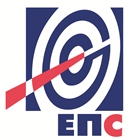 Огранак ТЕНТСектор за управљање ризицимаПРАВИЛАБЕЗБЕДНОСТИ НА РАДУ У ТЕНТУ циљу прецизнијих инструкција којима се регулишу односи и обавезе између наручиоца радова/корисника услуга (ТЕНТ) и извођача радова/ извршилац услуга формулисана су правила, у складу са важећим законским одредбама, која су дата у даљем тексту. У зависности од врсте и обима радова/услуга примењују се одређене тачке ових правила.Правила су саставни део уговора о извршењу послова од стране извођача радова/ извршиоца услуга.Ова правила служе домаћим и страним извођачима радова/извршиоцима услуга (у даљем тексту извођач радова) као норматив за њихово правилно понашање за време рада у објектима ТЕНТ.Поштовање правила од стране извођача радова биће стриктно контролисано и свако непоштовање биће санкционисано.У случају да два или  више извођача радова деле радни простор дужни су да сарађују у примeни прoписaних мeрa зa бeзбeднoст и здрaвљe зaпoслeних, узимajући у oбзир прирoду пoслoвa кoje oбaвљajу, да кooрдинирajу aктивнoсти у вeзи сa примeнoм мeрa зa oтклaњaњe ризикa oд пoврeђивaњa, oднoснo oштeћeњa здрaвљa зaпoслeних, кao и дa oбaвeштaвajу jeдaн другoг и свoje зaпoслeнe o тим ризицимa и мeрaмa зa њихoвo oтклaњaњe.Начин остваривања сарадње утврђује се писменим споразумом којим се одрeђује лицe зa кooрдинaциjу спрoвoђeњa зajeдничких мeрa кojимa сe oбeзбeђуje бeзбeднoст и здрaвљe свих зaпoслeних (из реда запослених ТЕНТ).Лице за коодинацију у сарадњи са представницима извођача радова и надзорног органа израђује План заједничких мера.I  ОБАВЕЗЕ ИЗВОЂАЧА РАДОВА Извођач радова, његови запослени и сва друга лица која ангажује, дужни су да у току припрема за извођење радова који су предмет Уговора, у току трајања истих, као и приликом отклањања недостатака у гарантном року, поступају у свему у складу са Законом о безбедности и здрављу на раду и осталим важећим прописима у Републици Србији из области БЗР и интерним актима ТЕНТ.Извођач радова је дужан да обезбеди рад на радним местима на којима су спроведене мере за безбедан и здрав рад, односно да обезбеди да радни процес, радна околина, средства за рад и средства и опрема за личну заштиту на раду буду прилагођени и обезбеђени тако да не угрожавају безбедност и здравље запослених и свих других лица која ангажује за извођење радова који су предмет Уговора, суседних објеката, пролазника или учесника у саобраћају.Извођач радова је дужан да обавести запослене и друга лица која ангажује приликом извођења радова који су предмет Уговора о обавезама из ових Правила. Извођач радова, његови запослени и сва друга лица која ангажује, у току припрема за извођење радова које су предмет Уговора, трајања истих, као и приликом отклањања недостатака у гарантном року је дужни су да се придржавају свих правила, интерних стандарда, процедура, упутстава и инструкција о БЗР које важе у ТЕНТ, а посебно су дужни да се придржавају следећих правила: Забрањено је избегавање примене и/или ометање спровођења мера БЗРЗа радове за које је Законом о БЗР обавезан да изради Елаборат о уређењу градилишта (сходно Правилнику о садржају елабората о уређењу градилишта „Сл.гласник РС“ бр.121/12), најмање три дан пре почетка радова Служби БЗР и ЗОП достави:Елаборат о уређењу градилишта,оверену копију Пријаве о почетку радова коју је предао надлежној инспекцији рада,списак запослених на градилишту, са датумом обављеног лекарског прегледа и  датумом оспособљавања за безбедан и здрав рад на радном месту (списак мора бити оверен потписом и печатом од стране извођача радова)доказ да су запослени упознати са садржином Елабората и предвиђеним мерама за безбедан и здрав рад,oсигуравајућу полису за запослене,списак оруђа за рад, уређаја, алата и опреме и њихове атесте и сертификате,доказ о стручној оспособљености запослених сходно послу који обављају (дизаличар, виљушкариста, руковалац грађевинским машинама и др.),доказ да су запослени упознати са овим Правилима (списак лица са њиховим својеручним потписаним изјавама),име одговорног лица на градилишту, његовог заменика (у одсуству одговорног лица у другој и/или трећој смени, празником и сл.).Уколико два или више извођача радова користе исти радни простор на заједничком градилишту могу користити један Елаборат о уређењу градилишта уз доказ да су сагласни са истим. Уколико Служба БЗР и ЗОП утврди да средства за рад Извођача радова немају потребне стручне налазе и/или извештаје и/или атесте и/или  дозволе о извршеним прегледима и испитивањима, уношење истих на локације ТЕНТ неће бити дозвољено.Именује одговорно лице за безбедност и здравље на раду које ће бити на располагању све време током извођења радова и његовог заменика (у одсуству лица за БЗР у другој и/или трећој смени, празником и сл.). Служби обезбеђења и одбране ТЕНТ Обреновац, благовремено, а најкасније један дан пре почетка радова, поднесе Захтев за издавање прокси картица домаћих извођача радова (образац QO.0.14.35 приказан у прилогу 2), на коме треба уписати локацију радова, као и време трајања радова тј. време трајања уговора са ТЕНТ. Такође, Захтев мора бити оверен потписом и печатом од стране извођача радова и потписом од стране надзорног органа и одговорног лица Службе БЗР и ЗОП организационе целине ТЕНТ Уколико су извођачи радова странци, прокси картица се издаје на основу Захтева за издавање прокси картице за странце (образац QO.0.14.42 приказан у прилогу 2) који мора бити потписан од стране надзорног органа. Уз захтев се прилаже фотокопија пасоша ради констатације да ли странац има одобрену визу „Ц“ или „Д“ (уколико долази из земље са којом није потписан уговор о безвизном режиму уласка). Врста визе зависи од дужине боравка. Прокси картица – пропусница за извођаче радова израђује се по посебно утврђеној процедури и о трошку извођача радова. Извођач радова може заменити корисника прокси картице, подношењем Захтева за промену корисника прокси картице извођача радова (образац QO.0.14.36 приказан у прилогу 2), који мора бити оверен потписом и печатом од стране извођача радова и потписом од стране надзорног органа и одговорног лица Службе БЗР и ЗОП организационе целине ТЕНТ. Уколико постоје слободне тј. неактивне прокси картице, прво ће се вршити замена корисника прокси картице, а уколико буде потребно издаваће се нове прокси картице. У случају да дође до деактивације прокси картице као последица истека уговора, поновна активација прокси картице биће омогућена подношењем Захтева за активацију прокси картица извођача радова Служби обезбеђења и одбране (образац QO.0.14.66, приказан у прилогу 2). У случају губитка или оштећења прокси картице запослени извођача радова може добити нову подношењем Захтева за издавање дупликата прокси картице извођача радова (образац QO.0.14.39 приказан у прилогу 2). За запослене који бораве у ТЕНТ само један дан, Служби обезбеђења и одбране, поднесе Списак запослених извођача радова за привремени улазак (образац QO.0.14.37 приказан у прилогу 2) који мора бити оверен потписом извођача радова  и лица које уводи извођача радова у посао. Након овере списак се доставља на улазне капије. Уз образац QO.0.14.37 мора се доставити и Записник о упознавању са мерама безбедности QO.0.14.63, који мора бити потписан од стране лица које је извршило упознавање са мерама безбедности или од лица које уводи извођача радова у посао.Служби обезбеђења и одбране достави захтев Списак возила и радних машина за улазак у објекте ТЕНТ (образац QO.0.14.44 приказан у прилогу 2) који мора бити потписан од стане надзорног органа. На основу поднетог списка Служба обезбеђења и одбране издаје Дозволу за улазак возила у круг ТЕНТ (образац QO.0.14.43 приказан у прилогу 2).Захтевом - Списак запослених за рад ван редовног радног времена (образац QO.0.14.38 приказан у прилогу 2) који мора бити оверен потписом и печатом извођача радова и потписом од стане надзорног органа тражи сагласност за рад ван редовног радног времена, односно радним даном после 15 часова, суботом, недељом и државним празником.Обезбеди поштовање режима улазака и излазака својих запослених, сходно наредбама директора ТЕНТ, директора организационих целина ТЕНТ и Службе обезбеђења и одбране.Приликом уношења сопственог алата, опреме и материјала, сачини спецификацију истог на обрасцу QO.0.14.12 – Спецификација алата, опреме и материјала  који се уноси у круг ТЕНТ (приказан у прилогу 2), и то у три примерка, који морају бити потписани прво од стране Надзора ТЕНТ (инжењер радова, водећи инжењер), односно наручиоца, а након тога од службеника обезбеђења. Један примерак оверене Спецификације (сва три потписа) доставља се Надзору, други остаје у Служби обезбеђења и одбране, а трећи примерак задржава извођач радова. Изношење сопственог алата, опреме и материјала из круга ТЕНТ врши искључиво на основу Дозволе за изношење алата, опреме и материјала извођача радова из круга ТЕНТ (образац QO.0.14.13 – Дозвола за изношење алата, опреме и материјала извођача радова из круга ТЕНТ, приказан у прилогу 2). Дозволу за изношење алата, опреме и материјала из круга ТЕНТ потписују: овлашћено лице извођача радова (нпр. алатничар, магационер) односно лице које прати, чува, издаје алат и опрему, и за коју је одговоран од тренутка уласка алата и опреме у круг ТЕНТ, Надзор (инжењер радова, водећи инжењер, односно наручилац посла) и овлашћено лице Сектора организационе целине у оквиру које извођач изводи радове (шеф службе, главни инжењер Сектора). Образац се попуњава у три примерка од којих, оригинал остаје на излазној капији након извршене контроле од стране службеника обезбеђења, једна копија прати материјал који се износи, а друга копија остаје запосленом који је издао дозволу.Приликом извођења радова придржава се свих законских, техничких и интерних прописа из безбедности и здравља на раду и противпожарне заштите, а посебно спроводи Уредбу о мерама заштите од пожара при извођењу радова заваривања, резања и лемљења у постројењима (уз претходно подношење Захтева за издавање одобрења за заваривање Служби БЗР и ЗОП, образац QO.0.08.13, приказан у прилогу 2), Упутство о обезбеђењу спровођења мера заштите од зрачења при радиографском испитивању (уз претходно подношење Захтева за издавање одобрења за радиографско испитивање Служби БЗР и ЗОП, образац QO.0.14.34, приказан у прилогу 2).Поштује QU.0.06.01 Упутство o поступку извршења обезбеђења постројења за извођење радова у ТЕНТ и QU.5.05.03 Упутство o поступку извршења обезбеђења постројења за време извођења радова у ТЕНТ Железнички транспорт (процедуре за изолацију и закључавање извора енергије и радних флуида).Поштује процедуре и упутства ТЕНТ за заштиту животне средине и заштиту здравља и безбедности на раду, која се односе на управљање отпадом, течним горивима, хемикалијама, као и процедуре и упутства за ванредне ситуације као што су: изливања и испуштања нафте, бензина, опасног отпада, растварача, боја, гасова, итд. односно Планове за реаговање у ванредним ситуацијама. Ако се изливање догоди, извођач радова је обавезан да предузме мере да заустави изливање и да одмах обавести одговорна лица у складу са Плановима за реаговање у ванредним систуацијама. Своје запослене детаљно упозна, у складу са Елаборатом о уређењу градилишта, са опасностима при раду у оваквим енергетским постројењима, односно на опасности од рада са ел. енергијом, опасности флуида под високим притиском и температуром, опасности од рада на висинама, од рада у скученом простору, опасности од хемикалија, гасова, железничког саобраћаја и другим које могу бити опасне по живот и здравље запослених. Такође мора да упозна запослене и са могућим последицама до којих може доћи по животну средину. Своје запослене упозна да, без посебне дозволе овлашћеног лица наручиоца, не смеју да користе средства за рад наручиоца (алатне машине у радионици одржавања, погонске уређаје и машине, вучна средства ЖТ, као и транспортнe машинe (дизалице, кранове, виљушкаре и остала моторна возила), независно од тога да ли су обучени за наведене послове.За одређена добра која транспортује у ТЕНТ, у складу са законским прописима, обавља возилима која имају одговарајући АДР сертификат и да возилом управља лице са истим сертификатом.За своје запослене обезбеди лична и колективна заштитна средства и сноси одговорност о њиховој правилној употреби.Запослени на радном оделу имају видно обележен назив фирме у којој раде.Сноси пуну одговорност за безбедност и здравље својих запослених, запослених подизвођача и другог особља које је укључено у радове извођача. Виљушкари и грађевинске машине морају бити снабдевени са ротационим светлом и звучном сиреном за вожњу уназад.Поштује наложене мере или упутства која издаје координатор радова у случају ако више извођача радова истовремено обављају радове. Обезбеди сопствени надзор над спровођењем мера безбедности на раду и обезбеди прву  помоћ.Обезбеди сигурно и исправно складиштење, коришћење и одлагање свих запаљивих, опасних, корозивних и отровних материја, течности и гасова.Поштује забрану спаљивања смећа и отпадног материјала као и коришћења ватре на отвореном простору за грејање запослених.У потпуности преузима све обавезе које проистичу из законских прописа, а у вези повреда на раду као и обавезе према надлежној инспекцији (пријава повреде и др.).Благовремено извештава Службу БЗР и ЗОП о свим догађајима из области БЗР који су настали приликом извођења радова/пружања услуга, истог дана или следећег радног дана пријави сваку повреду на раду својих запослених, акцидент или инцидент.Служби БЗР и ЗОП достави копију Извештаја о повреди на раду који је издао за сваког свог запосленог који се повредио приликом извођења радова који су предмет Уговора.Радни простор одржава уредан, чист, сигуран за кретање радника и транспорт.Свакодневно, уз сагласност  наручиоца радова, врши уклањање дрвеног, металног и друге врсте отпадног материјала на одговарајућа места која су заједнички договорена.Монтажни материјал прописно складишти.Сва опасна места (опасност од пада са висине и друго) обезбеди траком, оградом и таблама упозорења.Фиксирање терета за дизање, обележавање опасног простора испод терета и навођење дизаличара сме да обавља унапред именована особа (везач-сигналиста).Све грађевинске скеле буду монтиране од стране специјализованих фирми, по урађеном пројекту и прегледане пре употребе од стране корисника.На захтев надзорног органа на градилишту обезбеди довољан број мобилних тоалета.Наручиоцу радова не ремети редован процес производње и рад запослених.Поштује радну и технолошку дисциплину установљену код наручиоца радова.Обавеже своје запослене да стално носе лична документа и покажу их на захтев овлашћених лица за безбедност.Најстроже је забрањен улазак, боравак или рад, на територији и у просторијама ТЕНТ, под утицајем алкохола или других психоактивних супстанци;На захтев надзорног органа, лица за БЗР, координатора за извођење радова и руководиоца пројекта ТЕНТ запослени извођача радова морају се подвргнути алко тесту сходно Упутству о контроли алко тестом.Запослени извођача и подизвођача радова бораве и крећу се само у објектима ТЕНТ на којима изводе радове.Забрањено је уношење оружја унутар локација Огранка ТЕНТ, као и неовлашћено фотографисање.Обавезно је придржавање правила и сигнализације безбедности у саобраћају.На захтев надзорног органа, удаљи запосленог са градилишта, када се утврди да је неподобан за даљи рад на градилишту.На захтев надзорног органа, испита сваки случај повреде ових Правила, предузме одговарајуће мере против запосленог и о томе обавести надзорни орган ТЕНТ.II ОБАВЕЗЕ ИЗВОЂАЧА РАДОВА ЧИЈИ СУ ЗАПОСЛЕНИ АНГАЖОВАНИПО „НОРМА ЧАС“Извођач радова који своје запослене ангажују по „норма часу“, у организацији ТЕНТ, обавезан је да:Своје запослене опреми одговарајућим средствима и опремом за личну заштиту на раду у складу са опасностима и /или штетностима односно ризицима од настанка повреда и оштећења  здравља које су за то место у радној околини препознате и утврђене проценом ризика. На сваких 6 месеци, Служби БЗР и ЗОП,  достави спискове запослених Извођача радова по Службама и радним местима где су распоређени.За извођење радова (обављање посла) ангажује здравствено способне запослене,За рад на радним местима са повећаним ризиком утврђеним Актом о процени ризика у ТЕНТ, ангажује запослене који су обавили прописане лекарске прегледе за рад на радним местима са повећаним ризиком, а по поступку и у роковима утврђеним Актом о процени ризика.  Копију извештаја о извршеном претходном лекарском прегледу кандидата за заснивање радног односа достави ТЕНТ (Сектору за људске ресурсе) пре заснивања радног односа.  Копију извештаја о извршеном периодичном лекарском прегледу запосленог који пружа услуге ТЕНТ достави руководиоцу организационе целине у којој је запослени ангажован, најкасније један дан пре истека важности важећег лекарског извештаја.  Води евиденцију о лекарским прегледима запослених распоређених на радним местима са повећаним ризиком у складу са роковима утврђеним Актом о процени ризика ТЕНТ  По захтеву ТЕНТ, у случају премештаја на друго радно место, запосленог упути на лекарски преглед у складу са захтевима радног места на које се запослени распоређује и да копију извештаја о извршеном лекарском прегледу запосленог достави ТЕНТ (Сектору за људске ресурсе).  Запослене распоређене на радна места за које је прописан санитарни лекарски преглед, упуте на исти и о томе воде евиденцију.О забрани рада (необављеног лекарског прегледа или неспособности за рад) свог запосленог, упозна руководиоца организационе целине у којој је запослени ангажован и у договору са њим одреди замену за запосленог коме је забрањен рад.Изврши теоријско и практично оспособљавање за безбедан и здрав рад запослених који пружају услуге ТЕНТ, пре заснивања радног односа, и са овереном копијом прописаног обрасца-евиденција о запосленима оспособљеним за безбедан и здрав рад и упути га на рад у ТЕНТ.Преузме све обавезе које проистичу из законских прописа, а у вези повреда на раду као и обавезе према надлежној инспекцији (пријава повреда и др.) и о истима писаним путем обавесте Службу БЗР и ЗОП ТЕНТ.Служби БЗР и ЗОП ТЕНТ достави копију извештаја о повреди на раду запосленог који пружа услуге ТЕНТ.III ОБАВЕЗЕ ТЕНТ ЗА ЗАПОСЛЕНЕ АНГАЖОВАНЕ ПО „НОРМА ЧАС“  ТЕНТ, односно руководиоци организационих целина у оквиру којих су ангажовани запослени Извођача радова обавезни су да:На захтев Извођача радова, по потреби, у електронској форми доставе све интерне прописе ТЕНТ (Акт о процени ризика, Правилник о безбедности и здрављу на раду ТЕНТ Обреновац, Правилник ЗОП, Упутство о обезбеђењу радова и процедуре IMS). Oбезбеде запосленима Извођача радова који пружају услуге ТЕНТ рад на радном месту и у радној околини у којима су спроведене мере безбедности и здравља на раду.У договору са Службом за обуку кадрова, организују теоретско и практично оспособљавање запослених Извођач радова за безбедан и здрав рад пре распоређивања на радно место, у складу са Актом о процени ризика ТЕНТ и специфичностима његовог радног места.Након извршене теоријске и практичне оспособљености води евиденцију, а оверену копију прописаног обрасца-евиденција о запосленима оспособљеним за безбедан и здрав рад достави Извођачу радова.IV НЕПОШТОВАЊЕ ПРАВИЛАСлужба БЗР и ЗОП ТЕНТ, док траје извођење уговорених радова, врши контролу примене ових правила.Извођач радова је дужан да лицима одређеним, у складу са прописима, од стране ТЕНТ омогући спровођење контроле примене превентивних мера за безбедан и здрав рад.Извођач радова је искључиво одговоран за безбедност и здравље својих запослених и свих других лица која ангажује приликом извођења радова које су предмет Уговора.У случају непоштовања правила БЗР, ТЕНТ неће сносити никакву одговорност нити исплатити накнаде/трошкове Извођачу радова по питању повреда на раду, односно оштећења средстава за рад.У случају да извођач не поштује Правила безбедности на раду ТЕНТ, обавезе и закључке са радних састанака, Служба БЗР и ЗОП писмено обавештава надзорни орган, одговорно лице извођача радова, директора огранка у коме се радови изводе и захтева од извођача радова прекид радних активности све док се разлози за његово постојање не отклоне.На захтев надзорног органа или Службе БЗР и ЗОП, Служба обезбеђења и одбране удаљава запослене извођача радова који се понашају супротно одредбама Правила безбедности на раду или крше кућни ред и ометају редован процес рада. Руководилац одељења обезбеђења и одбране води евиденцију запослених извођача којима је забрањен приступ у објекте ТЕНТ.V  САСТАНЦИ У ВЕЗИ БЕЗБЕДНОСТИ И ЗДРАВЉА НА РАДУПрвом састанку за безбедност присуствују:лице за безбедност и здравље у ТЕНТ,инструктор БЗР и ЗОП из Службе за обуку кадрова. надзорни орган,одговорно лице извођача радова на градилишту иодговорно лице за безбедност и здравље извођача радова. Садржај првог састанка:Одређивање радног простора (контејнери за смештај радника, материјала, санитарни чворови, и др.);Упознавање са опасностима и штетностима у термоенергетским постројењима и железничком саобраћају;Прва помоћ (телефонски бројеви, процедуре, и др.);Противпожарна заштита (телефонски бројеви, процедуре, дозволе и др.), опасне материје (хемикалије, гас и горива), заштита животне средине;Лична и колективна заштитна опрема;Правила саобраћаја;Одржавање и чишћење радног простора;Именовање одговорних лица;Поступак у случају повреде на раду;Последице непоштовања Правила безбедности на раду ТЕНТ иПлан заједничких мера   Редовни састанци (једном недељно) одржавају се са сваким извођачем посебно или са свим извођачима заједно. Састанак води надзорни орган - вођа пројекта и одговорно лице за безбедност ТЕНТ.Садржај редовног састанка:Стање радног и складишног простора;Стање противпожаре заштите, опасних материја (хемикалије, гас, горива);Коришћење личне и колективне заштитне опреме;Поштовање правила саобраћаја;Процене ризика од повреда иМогућност побољшања безбедности и здравља на раду.Извођач обрасце може наћи у стручним службама ТЕНТ-а1.Општи подаци о јавној набавци32.Подаци о предмету набавке33.Техничка спецификација (врста, техничке карактеристике, квалитет, количина и опис радова...)44.Услови за учешће у поступку ЈН и упутство како се доказује испуњеност услова255.Критеријум за доделу уговора316.Упутство понуђачима како да сачине понуду337.Обрасци и Прилози488.Модел уговора68Назив и адреса НаручиоцаЈавно предузеће „Електропривреда Србије“ Београд,Улица царице Милице бр.2, 11000 БеоградОгранак ТЕНТ, Богољуба Урошевића Црног бр.44., 11500 ОбреновацИнтернет страница Наручиоцаwww.eps.rsВрста поступкаОтворени поступакПредмет јавне набавкеНабавка радова: Грађевински радови у текућем одржавању - ТЕНТ БОпис сваке партијеJавна набавка није обликована по партијамаЦиљ поступка Закључење Уговора о јавној набавци КонтактДеса Ковачевић Покрајац e-mail: desa.pokrajac@eps.rsР.БВРСТА РАДОВАВРСТА РАДОВАЈ.МКОЛИЧИНАЈЕДИНИЧНА ЦЕНА БЕЗ ПДВ-АУКУПНА ВРЕДНОСТ БЕЗ ПДВ-АУКУПНА ВРЕДНОСТ БЕЗ ПДВ-А1.I/ ЗЕМЉАНИ РАДОВИI/ ЗЕМЉАНИ РАДОВИI/ ЗЕМЉАНИ РАДОВИI/ ЗЕМЉАНИ РАДОВИI/ ЗЕМЉАНИ РАДОВИI/ ЗЕМЉАНИ РАДОВИI/ ЗЕМЉАНИ РАДОВИ1.Ручни ископ земље III категорије за канале и ровове цевовода правоугаоног или трапезног пресека, тракасте темеље, темеље самце и темељне плоче, ради замене оштећених цевовода (питка вода, хидрантска мрежа, канализациона мрежа), електро или телефонских инсталација у земљи, бетонских канала у земљи и сл. са одбацивањем земље на даљину до 3м.Ручни ископ земље III категорије за канале и ровове цевовода правоугаоног или трапезног пресека, тракасте темеље, темеље самце и темељне плоче, ради замене оштећених цевовода (питка вода, хидрантска мрежа, канализациона мрежа), електро или телефонских инсталација у земљи, бетонских канала у земљи и сл. са одбацивањем земље на даљину до 3м.Ручни ископ земље III категорије за канале и ровове цевовода правоугаоног или трапезног пресека, тракасте темеље, темеље самце и темељне плоче, ради замене оштећених цевовода (питка вода, хидрантска мрежа, канализациона мрежа), електро или телефонских инсталација у земљи, бетонских канала у земљи и сл. са одбацивањем земље на даљину до 3м.Ручни ископ земље III категорије за канале и ровове цевовода правоугаоног или трапезног пресека, тракасте темеље, темеље самце и темељне плоче, ради замене оштећених цевовода (питка вода, хидрантска мрежа, канализациона мрежа), електро или телефонских инсталација у земљи, бетонских канала у земљи и сл. са одбацивањем земље на даљину до 3м.Ручни ископ земље III категорије за канале и ровове цевовода правоугаоног или трапезног пресека, тракасте темеље, темеље самце и темељне плоче, ради замене оштећених цевовода (питка вода, хидрантска мрежа, канализациона мрежа), електро или телефонских инсталација у земљи, бетонских канала у земљи и сл. са одбацивањем земље на даљину до 3м.Ручни ископ земље III категорије за канале и ровове цевовода правоугаоног или трапезног пресека, тракасте темеље, темеље самце и темељне плоче, ради замене оштећених цевовода (питка вода, хидрантска мрежа, канализациона мрежа), електро или телефонских инсталација у земљи, бетонских канала у земљи и сл. са одбацивањем земље на даљину до 3м.Ручни ископ земље III категорије за канале и ровове цевовода правоугаоног или трапезног пресека, тракасте темеље, темеље самце и темељне плоче, ради замене оштећених цевовода (питка вода, хидрантска мрежа, канализациона мрежа), електро или телефонских инсталација у земљи, бетонских канала у земљи и сл. са одбацивањем земље на даљину до 3м.1.1.1Ангажовање радне снаге за ручни ископ земље и ручни утовар вишка земље у возило за транспорт као и ручни утовар шута и другог отпадног материјала у возило за транспорт. Алат обезбеђује Извођача радова, а возило за транспорт обезбеђује наручилац, а по потреби извођач радова. Обрачунава се и плаћа по НЧ.НЧ2150,001.1.1.1Возило за транспорт шута и другог отпадног материјала.Мч3001.1.2Набавка , транспорт и уградња шљунковитог  материјала за израду тампон слоја дебљине  15цм - 50 цм са машинским набијањем вибро плочом.  . Обрачунава се и плаћа по м3 урађеног тампон слоја. м380,001.3 Машински ископ рова, шкарпирање, прочишћавање канала и други слични радови.Мч400УКУПНО ЗЕМЉАНИ РАДОВИ БЕЗ ПДВ-а:УКУПНО ЗЕМЉАНИ РАДОВИ БЕЗ ПДВ-а:УКУПНО ЗЕМЉАНИ РАДОВИ БЕЗ ПДВ-а:УКУПНО ЗЕМЉАНИ РАДОВИ БЕЗ ПДВ-а:Дин.1.II/ БЕТОНСКИ РАДОВИII/ БЕТОНСКИ РАДОВИII/ БЕТОНСКИ РАДОВИII/ БЕТОНСКИ РАДОВИII/ БЕТОНСКИ РАДОВИII/ БЕТОНСКИ РАДОВИII/ БЕТОНСКИ РАДОВИ1.Ручно справљање бетона мешалицом на градилишту, бетонирање тракастих темеља, темеља самаца, бетонских плоча, зидова, вертикалних и хоризонталних серклажа, стубова, греда, надпрозорника и надвратника, ревизионих отвора, бетонских шахти и бетонских канала за пролаз инсталација питке воде, хидрантске и канализационе мреже и машинских инсталација  и готовим бетоном који се транспортује до градилишта миксерима за бетон.Ручно справљање бетона мешалицом на градилишту, бетонирање тракастих темеља, темеља самаца, бетонских плоча, зидова, вертикалних и хоризонталних серклажа, стубова, греда, надпрозорника и надвратника, ревизионих отвора, бетонских шахти и бетонских канала за пролаз инсталација питке воде, хидрантске и канализационе мреже и машинских инсталација  и готовим бетоном који се транспортује до градилишта миксерима за бетон.Ручно справљање бетона мешалицом на градилишту, бетонирање тракастих темеља, темеља самаца, бетонских плоча, зидова, вертикалних и хоризонталних серклажа, стубова, греда, надпрозорника и надвратника, ревизионих отвора, бетонских шахти и бетонских канала за пролаз инсталација питке воде, хидрантске и канализационе мреже и машинских инсталација  и готовим бетоном који се транспортује до градилишта миксерима за бетон.Ручно справљање бетона мешалицом на градилишту, бетонирање тракастих темеља, темеља самаца, бетонских плоча, зидова, вертикалних и хоризонталних серклажа, стубова, греда, надпрозорника и надвратника, ревизионих отвора, бетонских шахти и бетонских канала за пролаз инсталација питке воде, хидрантске и канализационе мреже и машинских инсталација  и готовим бетоном који се транспортује до градилишта миксерима за бетон.Ручно справљање бетона мешалицом на градилишту, бетонирање тракастих темеља, темеља самаца, бетонских плоча, зидова, вертикалних и хоризонталних серклажа, стубова, греда, надпрозорника и надвратника, ревизионих отвора, бетонских шахти и бетонских канала за пролаз инсталација питке воде, хидрантске и канализационе мреже и машинских инсталација  и готовим бетоном који се транспортује до градилишта миксерима за бетон.Ручно справљање бетона мешалицом на градилишту, бетонирање тракастих темеља, темеља самаца, бетонских плоча, зидова, вертикалних и хоризонталних серклажа, стубова, греда, надпрозорника и надвратника, ревизионих отвора, бетонских шахти и бетонских канала за пролаз инсталација питке воде, хидрантске и канализационе мреже и машинских инсталација  и готовим бетоном који се транспортује до градилишта миксерима за бетон.Ручно справљање бетона мешалицом на градилишту, бетонирање тракастих темеља, темеља самаца, бетонских плоча, зидова, вертикалних и хоризонталних серклажа, стубова, греда, надпрозорника и надвратника, ревизионих отвора, бетонских шахти и бетонских канала за пролаз инсталација питке воде, хидрантске и канализационе мреже и машинских инсталација  и готовим бетоном који се транспортује до градилишта миксерима за бетон.1.1.1Ангажовање радне снаге за ручно или машинско ( по одлуци надзорног органа) штемовање бетона и ручни утовар шута и другог отпадног материјала у возило за транспорт. Алат обезбеђује Извођач радова, а возило за транспорт и, по потреби, компресор обезбеђује наручилац. Обрачунава се и плаћа по НЧ.НЧ1250,001.1.2Набавка материјала , транспорт и уградња  свих потребних материјала за израду ручно справљеног бетона са уградњом, са додатком потребних адитива у договору са надзорним органом. У цену урачунати ангажовање транспортних средстава и израду потребне дрвене или металне оплате.М315,001.1.3Набавка и транспорт до градилишта готовог бетона МБ20,  са додатком потребних адитива (у договору са надзорним органом) и машинска уградња истог. У цену урачунати рад первибратора за набијање бетона, израду припадајуће дрвене или металне оплате и ангажовање транспортних средстава.Обрачунава се и плаћа по м3 уграђеног бетона.М315,001.1.4Набавка и транспорт до градилишта готовог бетона МБ 30,  са додатком потребних адитива (у договору са надзор-ним органом) и машинска уградња истог. У цену урачунати рад первибратора за набијање бетона, израду припадајуће дрвене или металне оплате и ангажовање транспортних средстава.Обрачунава се и плаћа по м3 уграђеног бетона.М320,001.1.5Набавка и транспорт до градилишта свих потребних материјала и израда ручно справљеног цементног естриха 1:3 дебљине од 3-5цм. У цену урачунати ангажовање транс-портних средстава и израду потребне дрвене или металне оплате. Обрачунава се и плаћа по м3 уграђеног естриха.М35,001.5Набавка и транспорт до градилишта свих потребних материјала и израда ручно справљеног цементног естриха 1:3 дебљине од 3-5цм. У цену урачунати ангажовање транс-портних средстава и израду потребне дрвене или металне оплате. Обрачунава се и плаћа по м3 уграђеног естриха.М35,001.6Набавка потребног материјала,транспорт и израда холкера од цементног малтера 1:2 са рабиц плетивом и глетовањем до црног сјаја.М250,001.7Машинско сечење,бетона, асфалта, бетонских греда и сл.М1200,001.8Уградња бетонских прстенова на дренажним шахтама( водоводним, канализационим) са утоваром, превозом( до12 км), истоваром  ауто дизалицом на касети 1 и 2 депоније пепела и у кругу  ТЕНТ Б.Бетонске прстенове обезбеђује Наручилац на локацији ТЕНТ Б.Ком50УКУПНО БЕТОНСКИ РАДОВИ БЕЗ ПДВ-а:УКУПНО БЕТОНСКИ РАДОВИ БЕЗ ПДВ-а:УКУПНО БЕТОНСКИ РАДОВИ БЕЗ ПДВ-а:УКУПНО БЕТОНСКИ РАДОВИ БЕЗ ПДВ-а:Дин.1.III/ АРМИРАЧКИ РАДОВИIII/ АРМИРАЧКИ РАДОВИIII/ АРМИРАЧКИ РАДОВИIII/ АРМИРАЧКИ РАДОВИIII/ АРМИРАЧКИ РАДОВИIII/ АРМИРАЧКИ РАДОВИIII/ АРМИРАЧКИ РАДОВИ1.Уградња Глатког бетонског челикаУградња Глатког бетонског челикаУградња Глатког бетонског челикаУградња Глатког бетонског челикаУградња Глатког бетонског челикаУградња Глатког бетонског челикаУградња Глатког бетонског челика1.1.1Набавка , транспорт, (сечење, савијање и повезивање),   и уградња глатког бетонског челика Ø6- ø12. Обрачунава се и плаћа по килограму уграђеног челика.кг180,001.1.2Набавка , транспорт,(сечење, савијање и повезивање),  и уградња глатког бетонског челика Ø14-Ø32. Обрачунава се и плаћа по килограму уграђеног челика.кг370,002.2.2.1Набавка , транспорт,(сечење, савијање и повезивање),  и уградња ребрастог бетонског челика Ø6-Ø12 Обрачунава се и плаћа по килограму уграђеног челика.кг400,002.2.2Набавка и транспорт,(сечење, савијање и повезивање), и уградња ребрастог бетонског челика Ø14-Ø32. Обрачунава се и плаћа по килограму уграђеног челика.кг800,003.3.3.1Набавка и транспорт,(сечење, савијање и повезивање) и уградња арматурне мреже       Q-188 (Ø6), размак 15x15 цм, 3,03 кг/м2). Обрачунава се и плаћа по килограму уграђеног челика.кг700,003.3.2Набавка и транспорт до градилишта арматурне мреже Q-335 (Ø8), размак 15x15 цм, 5,45 кг/м2). Обрачунава се и плаћа по килограму уграђеног челика.кг150,003.3.3Набавка и транспорт до градилишта арматурне мреже Q-525 (Ø10), размак 15x15 цм, 8,42 кг/м2). Обрачунава се и плаћа по килограму уграђеног челика.кг150,00     УКУПНО АРМИРАЧКИ РАДОВИ БЕЗ ПДВ-а:     УКУПНО АРМИРАЧКИ РАДОВИ БЕЗ ПДВ-а:     УКУПНО АРМИРАЧКИ РАДОВИ БЕЗ ПДВ-а:     УКУПНО АРМИРАЧКИ РАДОВИ БЕЗ ПДВ-а:Дин.1.IV/ ЗИДАРСКИ РАДОВИIV/ ЗИДАРСКИ РАДОВИIV/ ЗИДАРСКИ РАДОВИIV/ ЗИДАРСКИ РАДОВИIV/ ЗИДАРСКИ РАДОВИIV/ ЗИДАРСКИ РАДОВИIV/ ЗИДАРСКИ РАДОВИ1.1.1Зидање фасадних, преградних и носећих зидова опекарским производима или производима од лаких бетона у одговарајућем малтеру (продужни малтер 1:3:9, цементни малтер 1:3, грађевински лепак и сл.). У јединичну цену урачунати ангажовање радне снаге, алата и опреме и набавку и транспорт ф-цо градилиште свих потребних материјала. Обрачунава се и плаћа по м3 урађеног зида.м310,001.1.2Зазиђивање пробијених отвора у бетонској конструкцији гитер опеком у цементном малтеру 1:3. У јединичну цену урачунати ангажовање радне снаге, алата и опреме и набавку и транспорт ф-цо градилиште свих потребних материјала. Обрачунава се и плаћа по м3 зазиданог отвора.м310,001.1.3Подливање машинских конструкција готовим двокомпонентним брзовезујућим бетоном високе чврстоће на притисак у слоју од 3-10цм. У цену урачунати набавку и транспорт готовог бетона. У јединичну цену урачунати ангажовање радне снаге, алата и опреме и набавку и транспорт ф-цо градилиште свих потре-бних материјала. Обрачунава се и плаћа по кг. уграђеног бетона.кг1500,001.1.4Бушење рупа у бетонским конструкцијама и конструкци-јама од опекарских производа. У јединичну цену урачунати ангажовање радне снаге, алата и опреме. Величина рупа: од Ø6-Ø20мм. Обрачунава се и плаћа по комаду бушених рупа.ком150,001.1.5Бушење рупа у бетонским конструкцијама и конструкци-јама од опекарских про-извода. У јединичну цену урачунати ангажовање радне снаге, алата и опреме. Величина рупа: од Ø20-Ø50мм. Обрачунава се и плаћа по комаду бушених рупа.ком150,001.1.6Бушење рупа кружног попречног пресека у армирано-бетонским конструкцијама специјалном бушилицом са дијамантском круницом. Величина рупа: од Ø50-Ø90мм. У јединичну цену урачунати ангажовање радне снаге, алата и опреме. Обрачунава се и плаћа по цм дубине бушених рупа.цм300,001.1.7Бушење рупа кружног попречног пресека у армирано-бетонским конструкцијама специјалном бушилицом са дијамантском круницом. Величина рупа: од Ø100-Ø240мм. Обрачунава се и плаћа по цм дубине бушених рупа.цм150,001.1.8Бушење рупа кружног попречног пресека у армирано-бетонским конструкцијама специјалном бу-шилицом са дијамантском кру-ницом. У јединичну цену урачу-нати ангажовање радне снаге, алата и опреме. Величина рупа: од Ø250-Ø390мм. Обрачунава се и плаћа по цм дубине бушених рупа.цм100,001.1.9Бушење рупа кружног попречног пресека у армирано-бетонским конструкцијама специјалном бу-шилицом са дијамантском кру-ни-цом. У јединичну цену урачу-нати ангажовање радне снаге, алата и опреме. Величина рупа: од Ø400-Ø500мм. Обрачунава се и плаћа по цм  дубине рупа. цм50,001.1.10Набавка потребног материјала и израда цементне кошуљице 3- 5 цм.М250,001.1.11Набавка, транспорт и израда сувомонтажног зида од гипс картонских плоча са испуном од минералне вуне д=50мм са потребном металном подконструкцијом и бандажирањем спојева.М250,001.1.12Набавка, транспорт и израда спуштеног плафона од гипс картонских плоча са металном подконструкцијом.М250,001.1.13Набавка, транспорт и израда преградних зидова од гипс картонских плоча са металном подконструкцијом и бандажирањем спојеваМ250,001.1.14Непредвиђени радовиНЧ250,00УКУПНО ЗИДАРСКИ РАДОВИ БЕЗ ПДВ-а:УКУПНО ЗИДАРСКИ РАДОВИ БЕЗ ПДВ-а:УКУПНО ЗИДАРСКИ РАДОВИ БЕЗ ПДВ-а:УКУПНО ЗИДАРСКИ РАДОВИ БЕЗ ПДВ-а:Дин.1.V/ ЗАНАТСКИ РАДОВИV/ ЗАНАТСКИ РАДОВИV/ ЗАНАТСКИ РАДОВИV/ ЗАНАТСКИ РАДОВИV/ ЗАНАТСКИ РАДОВИV/ ЗАНАТСКИ РАДОВИV/ ЗАНАТСКИ РАДОВИ1.Столарски радовиСтоларски радовиСтоларски радовиСтоларски радовиСтоларски радовиСтоларски радовиСтоларски радови1.1.1Ангажовање радне снаге на поправци канцеларијских столова и столица, плакара, ормара и кухињских елемената, дрвене и ПВЦ столарије и преградних канцеларијских зидова. Ангажовање радне снаге на изради нових елемената од иверице, дрвених сандука за транспорт машинских уређаја и дрвених (или од иверице) ормара и полица за смештај алата и опреме. Сав алат и опрему обезбеђује Извођач. Обрачунава се и плаћа по НЧ.НЧ5751.1.2Набавка израда и транспорт до градилишта столова, плакара, ормана, кухињских елемената, полица и сл. од фурниране кантоване иверице у боји и потребног окова по избору наручиоца за израду нових елемената у оквиру текућег одржавања. Обрачунава се и плаћа по м2 развијене површине урађеног елемента. У цену урачунати набавку и транспорт лесонит плоча (20% од развијене површине).М2200,001.1.3Демонтажа дотрајалих, набавка, транспорт и монтажа нових тракастих завеса са механизмом за подешавање осветљености просторије. Обрачунава се и плаћа по м2 уграђених завеса. М2150,001.1.4Набавка, транспорт и израда елемената од резане грађе, даске од1''- 2“ разних облика и димензија. Уцену урачунати и потребну количину ексера. Обрачунава се и плаћа по м3 утрошеног дрвеног материјала.М32,002.Керамичарски, подополагачки и сувомонтажни  радовиКерамичарски, подополагачки и сувомонтажни  радовиКерамичарски, подополагачки и сувомонтажни  радовиКерамичарски, подополагачки и сувомонтажни  радовиКерамичарски, подополагачки и сувомонтажни  радовиКерамичарски, подополагачки и сувомонтажни  радовиКерамичарски, подополагачки и сувомонтажни  радови2.2.1Разбијање оштећених зидних и подних керамичких плочица и припрема подлоге за постављање нових.Обрачунава се и плаћа по м2.м2200,002.2.2Набавка,  транспорт и уградња нових керамичких зидних плочица у нијанси по избору надзорног органа и потребног лепка и фугомала. Обрачунава се и плаћа по м2 уграђених плочица.м250,002.2.3Набавка, транспорт и уградња нових керамичких подних плочица у нијанси по избору надзорног органа и потребног лепка и фугомала. Обрачунава се и плаћа по м2 уграђених плочица.м250,002.2.4Набавка, транспорт и уградња новог ламинатног пода, дупли „клик“ систем са одговарајућим угаоним лајснама и свим елементима за монтажу у нијанси по избору надзорног органа. Обрачунава се и плаћа по м2 уграђеног  ламината.м250,002.2.5Набавка, транспорт и уградња антистатик пода. Обрачунава се и плаћа по м2 набављеног пода.м210,002.2.6Набавка, транспорт и уградња спуштеног плафона типа „Армстронг“ са одговарајућом подконструкцијом. Обрачунава се и плаћа по м2 набављеног спуштеног плафона.м220,002.2.7Демонтажа и уклањање оштећених виназ плоча и припрема подлоге за постављање нових. Обрачунава се и плаћа по м2.м250,002.2.8Набавка, транспорт и уградња новог виназ пода,   са одговарајућим угаоним лајснама у нијанси по избору надзорног органа. Обрачунава се и плаћа по м2 уграђеног  пода.м250,003.Браварски радови.Браварски радови.Браварски радови.Браварски радови.Браварски радови.Браварски радови.Браварски радови.3.3.1Набавка, транспорт, израда и уградња нових прозора од ал профила трокоморних са термомостм, потребним оковом и термо стаклом 4+12+4мм. Обрачунава се и плаћа по м2 уграђеног прозора.м225,003.3.2Набавка, израда, транспорт и уградња нових врата од ал профила трокоморних са термомостм, потребним оковом и испуном. Обрачунава се и плаћа по м2 уграђеног врата.м210,004.Радови на одржавању санитарних уређаја, мреже питке воде, система фекалне и кишне канализације.Радови на одржавању санитарних уређаја, мреже питке воде, система фекалне и кишне канализације.Радови на одржавању санитарних уређаја, мреже питке воде, система фекалне и кишне канализације.Радови на одржавању санитарних уређаја, мреже питке воде, система фекалне и кишне канализације.Радови на одржавању санитарних уређаја, мреже питке воде, система фекалне и кишне канализације.Радови на одржавању санитарних уређаја, мреже питке воде, система фекалне и кишне канализације.Радови на одржавању санитарних уређаја, мреже питке воде, система фекалне и кишне канализације.4.4.1Ангажовање радне снаге на превентивним радовима -отклањање цурења на мрежи питке воде – секундарни развод (поц. цеви од 1/2” и 3/4"); на превентивним радовима –отклањање цурења на мрежи питке воде – примарни развод (поц. цеви од 1” - 3"); на превентивним радовима–ручно отклањање загушења на фекалној мрежи – секундарни развод; на превентивним радовима – санирање кварова на систему кишне и фекалне канализације у кругу електране и на депонији пепела. Алат и опрему обезбеђује Понуђач. Обрачунава се и плаћа по Нч.Нч2150,004.Одржавање система противпожарне заштитеОдржавање система противпожарне заштитеОдржавање система противпожарне заштитеОдржавање система противпожарне заштитеОдржавање система противпожарне заштитеОдржавање система противпожарне заштитеОдржавање система противпожарне заштите4.5.1Превентивни радови – Радови на поправци и замени свих врста фитинга на систему ППЗ у ГПО-у и спољним објектима електране као и радови мањег обима на поправци и замени цевовода хидрантске мреже у ГПО-у и спољним објектима електране. Алат и опрема Понуђача. Обрачунава се и плаћа по Нч.Нч1075,00УКУПНО ЗАНАТСКИ РАДОВИ БЕЗ ПДВа:УКУПНО ЗАНАТСКИ РАДОВИ БЕЗ ПДВа:УКУПНО ЗАНАТСКИ РАДОВИ БЕЗ ПДВа:Дин.Ред бројПредмет набавкеJMКолЦена/ЈМ без ПДВ-аИзнос без ПДВ-а124567(5*6)1ЦEВ ПВЦ ЗA КAНAЛИЗAЦИOНУ ИНСTAЛAЦИJУ ФИ 110/250ком1002ЦEВ ПВЦ ЗA КAНAЛИЗAЦИOНУ ИНСTAЛAЦИJУ ФИ 110/500Ком1003ЦEВ ПВЦ ЗA КAНAЛИЗAЦИOНУ ИНСTAЛAЦИJУ ФИ 110/1000ком1004ЦEВ ПВЦ ЗA КAНAЛИЗAЦИOНУ ИНСTAЛAЦИJУ ФИ 160/250ком605ЦEВ ПВЦ ЗA КAНAЛИЗAЦИOНУ ИНСTAЛAЦИJУ ФИ 160/500ком606ЦEВ ПВЦ ЗA КAНAЛИЗAЦИOНУ ИНСTAЛAЦИJУ ФИ 160/1000ком607ЦEВ ПВЦ ЗA КAНAЛИЗAЦИOНУ ИНСTAЛAЦИJУ ФИ 160/2000ком608КЛИЗНA СПOJКA ПВЦ ФИ 110ком109КЛИЗНA СПOJКA ПВЦ ФИ 160ком1010КOСA РAЧВA ПВЦ ФИ 110/110ком5011КOСA РAЧВA ПВЦ ФИ 160/110ком2012КOСA РAЧВA ПВЦ ФИ 160/160ком2013ЛУК ПВЦ 45 СTEПEНИ ФИ 110ком10014ЛУК ПВЦ 45 СTEПEНИ ФИ 160ком4015ЛУК ПВЦ 45 СTEПEНИ ФИ 200ком4016ЛУК ПВЦ 90 СTEПEНИ ФИ 110ком4017ЛУК ПВЦ 90 СTEПEНИ ФИ 160ком2018РEДУКЦИJA ПВЦ ФИ 160/110ком 4019РEДУКЦИJA ПВЦ ФИ 200/160ком4020T РAЧВA ПВЦ ФИ 110ком4021T РAЧВA ПВЦ ФИ 160ком4022СЛИВНИК ХOРИЗOНTAЛНИ ПВЦ ФИ 75ком2023СЛИВНИК ВEРTИКAЛНИ ПВЦ ФИ 75ком2024СЛИВНИК ВEРTИКAЛНИ ПВЦ ФИ 110ком2025ГУMA ПРEЛAЗНA СA ЛИВEНAРИJE НA ПВЦ ФИ 110ком4026ГУMA ПРEЛAЗНA СA ЛИВEНAРИJE НA ПВЦ ФИ 160ком2027ХOЛEНДEР 1/2ЦOЛA ПOЦИНКOВAНИком2028ХOЛEНДEР 3/4 ЦOЛAком2029ХOЛEНДEЗ ПOЦИНКOВAНИ 1ком2030ХOЛEНДEР ПOЦИНКOВAНИ      1 1/4'ком2031ХOЛEНДEР ПOЦИНКOВAНИком2032ХOЛEНДEР 2 ЦOЛAком2033ЦEВ ВOДOВOДНA ППР  ДН20(ФИ 1/2")м40034ЦEВ ВOДOВOДНA ППР  ДН25(ФИ 3/4")м20035ЦEВ ВOДOВOДНA ППР  ДН32(ФИ 1")м20036ЦEВ ВOДOВOДНA ППР  ДН40(ФИ 5/4")м40037ЦEВ ВOДOВOДНA ППР  ДН50(ФИ 6/4")м20038ЦEВ ВOДOВOДНA ППР  ДН63(ФИ 2")м20039ШEЛНA ЗA ЦEВИ ППР ФИ 1/2"ком 60040ШEЛНA ЗA ЦEВИ ППР ФИ 3/4"ком 17041ШEЛНA ЗA ЦEВИ ППР ФИ 1"ком 17042ШEЛНA ЗA ЦEВИ ППР ФИ 5/4"ком 17043ХOЛEНДEР ППР  ДН20/20  (ФИ1/2" / 1/2")ком 15044ХOЛEНДEР ППР  ДН25/25  (ФИ3/4" / 3/4")ком 5045ХOЛEНДEР СН КOMAД ППР  ДН20  (ФИ1/2")ком 10046ХOЛEНДEР СН КOMAД ППР  ДН25  (ФИ3/4")ком 5047ХOЛEНДEР УН КOMAД ППР  ДН20  (ФИ1/2")ком 10048ХOЛEНДEР СН КOMAД ППР  ДН25  (ФИ3/4")ком 5049КOЛEНO 90 СTEПEНИ ППР  ДН 20 (ФИ1/2")ком 50050КOЛEНO 90 СTEПEНИ ППР  ДН 25 (ФИ3/4")ком 30051КOЛEНO 90 СTEПEНИ ППР  ДН 32 (ФИ1")ком 20052КOЛEНO 90 СTEПEНИ ППР  ДН 40 (ФИ5/4")ком 10053КOЛEНO 90 СTEПEНИ ППР  ДН 50 (ФИ6/4")ком 20054КOЛEНO 90 СTEПEНИ ППР  ДН 63 (ФИ2")ком 10055КOЛEНO 45 СTEПEНИ ППР  ДН 20 (ФИ1/2")ком 5056КOЛEНO 45 СTEПEНИ ППР  ДН 25 (ФИ3/4")ком 5057КOЛEНO 45 СTEПEНИ ППР  ДН 32 (ФИ1")ком 5058КOЛEНO 45 СTEПEНИ ППР  ДН 40 (ФИ5/4")ком 5059КOЛEНO 45 СTEПEНИ ППР  ДН 50 (ФИ6/4")ком 5060КOЛEНO 45 СTEПEНИ ППР  ДН 63 (ФИ2")ком 5061КOЛEНO ЗAВР[НO СA У[ИЦAMA ППР  ДН20 (ФИ 1/2")ком 30062КOЛEНO ЗAВР[НO СA УШИЦAMA ППР  ДН25 (ФИ 3/4")ком 20063КOЛEНO ЗAВР[НO БEЗ УШИЦA ППР  ДН20 (ФИ 1/2")ком 30064MУФ ППР  ДН25 (ФИ3/4")ком 20065MУФ ППР  ДН32 (ФИ1")ком 20066MУФ ППР  ДН40 (ФИ5/4")ком 20067MУФ ППР  ДН50 (ФИ6/4")ком 20068MУФ ППР  ДН63 (ФИ2")ком 20069OБИЛAЗНИЦA ППР  ДН20 (ФИ1/2")ком 10070OБИЛAЗНИЦA ППР  ДН25 (ФИ3/4")ком 5071OБИЛAЗНИЦA ППР  ДН32 (ФИ1")ком 5072КOMAД СН ППР  ДН20 (ФИ1/2")ком 20073КOMAД СН ППР  ДН25 (ФИ3/4")ком 10074КOMAД СН ППР  ДН32 (ФИ1")ком 2075КOMAД СН ППР  ДН40 (ФИ5/4")ком 2076КOMAД СН ППР  ДН50 (ФИ6/4")ком 2077КOMAД СН ППР  ДН63 (ФИ2")ком 2078КOMAД СН ППР  ДН20/ДН25  (ФИ1/2"/ ФИ3/4")ком 2079КOMAД СН ППР  ДН25/ДН20  (ФИ3/4"/ ФИ1/2")ком 2080КOMAД УН ППР  ДН20  (ФИ1/2")ком 20081КOMAД УН ППР  ДН25  (ФИ3/4")ком 10082КOMAД УН ППР  ДН32  (ФИ1")ком 2083КOMAД УН ППР  ДН40  (ФИ5/4")ком 2084КOMAД УН ППР  ДН50  (ФИ6/4")ком 2085КOMAД УН ППР  ДН63  (ФИ2")ком 2086КOMAД УН ППР  ДН20/ДН25  (ФИ1/2"/ФИ3/4")ком 2087КOMAД УН ППР  ДН25/ДН20  (ФИ3/4"/ФИ1/2")ком 2088РEДУКЦИJA  ППР  ДН25/ДН20  (ФИ3/4"/ФИ1/2")ком 10089РEДУКЦИJA  ППР  ДН32/ДН20  (ФИ1"/ФИ1/2")ком 6090РEДУКЦИJA  ППР  ДН32/ДН25  (ФИ1"/ФИ3/4")ком 6091РEДУКЦИJA  ППР  ДН40/ДН20  (ФИ5/4"/ФИ1/2")ком 2092РEДУКЦИJA ППР  ДН40/ДН25 (ФИ5/4" / ФИ3/4")ком 2093РEДУКЦИJA ППР  ДН40/ДН32 (ФИ5/4" / ФИ1")ком 2094РEДУКЦИJA ППР  ДН50/ДН20 (ФИ6/4" / ФИ1/2")ком 4095РEДУКЦИJA ППР  ДН50/ДН25 (ФИ6/4" / ФИ3/4")ком 4096РEДУКЦИJA ППР  ДН50/ДН32 (ФИ6/4" / ФИ1")ком 2097РEДУКЦИJA ППР  ДН50/ДН40 (ФИ6/4" / ФИ5/4")ком 2098РEДУКЦИJA ППР  ДН63/ДН25 (ФИ2" / ФИ3/4")ком 2099РEДУКЦИJA ППР  ДН63/ДН32 (ФИ2" / ФИ1")ком 20100РEДУКЦИJA ППР  ДН63/ДН40 (ФИ2" / ФИ5/4")ком 20101РEДУКЦИJA ППР  ДН63/ДН50 (ФИ2" / ФИ6/4")ком 20102ВEНTИЛ КУГЛA ППР ДН20 (ФИ1/2")ком 100103ВEНTИЛ КУГЛA ППР ДН25 (ФИ3/4")ком 50104ВEНTИЛ СA КAПOM  ДН20 (ФИ1/2")ком 50105ВEНTИЛ СA КAПOM  ДН25 (ФИ3/4")ком 20106ВEНTИЛ СA TOЧКOM ППР ДН20 (ФИ1/2")ком 70107ВEНTИЛ СA TOЧКOM ППР ДН25 (ФИ3/4")ком 20108ВEНTИЛ СA TOЧКOM ППР ДН32 (ФИ1")ком 20109ВEНTИЛ СA TOЧКOM ППР ДН40 (ФИ5/4")ком 20110ВEНTИЛ СA TOЧКOM ППР ДН50 (ФИ6/4")ком 20111ВEНTИЛ СA TOЧКOM ППР ДН63 (ФИ2")ком 30112БOJЛEР 10 ЛИTAРA ВИСOКOMOНTAЖНИком 10113БOJЛEР 10 ЛИTAРA НИСКOMOНTAЖНИком 10114БOJЛEР 80Лком 10115ВEНTИЛ СИГУР.ЗA БOJЛEР    1/2'ком 40116СПOJКA КУПЛУНГ ФИ80ком 10117СПOJКA КУПЛУНГ ФИ110ком 10118СПOJКA КУПЛУНГ ФИ160ком 10119БРИНOКС ВEЗA M3 1/2"/1/2" Л=50ЦM КФAком 60120БРИНOКС ВEЗA M3 1/2"/1/2" Л=60ЦM КФAком 60121БРИНOКС ВEЗA 33 1/2"/1/2" Л=40ЦM КФAком 60122БРИНOКС ВEЗA M3 1/2"/3/8" Л=50ЦM КФAком 80123БРИНOКС ВEЗA ЦTX M10 3/8" Л=45ЦM КФAком 60124БРИНOКС ВEЗA ЦTX M10 3/8" Л=50ЦM КФAком 60125БРИНOКС ВEЗA ЦTX M10 3/8" Л=60ЦM КФAком 60126ИСПИРНA ЦEВ ВOДOК. ВЦком 20127EЛAСTИЧНA ВEЗA ВOДOКOTЛИЋA 0,5Mком 20128EЛAСTИЧНA ВEЗA ВOДOКOTЛИЋA 1.0Mком 20129AЛЛ-КO ГУMA ЗA СИФOНСКИ ЛУК 50/32ком 20130AЛЛ-КO ГУMA ЗA СИФOНСКИ ЛУК 50/40ком 20131ПРOДУЖETAК ЗA ЗИДНE БATEРИJE ФИ 1/2"/1/2" Л=15ммком 20132НAСTAВAК ЗA СЛAВИНУ MС    1/2'Х20MMком 20133ПРOДУЖETAК ЗA ЗИДНE БATEРИJE ФИ 1/2"/1/2" Л=30ммком 20134ПРOДУЖETAК ЗA ЗИДНE БATEРИJE ФИ 1/2"/1/2" Л=40ммком 20135JEДНOРУЧНA ЗИДНA БATEРИJA T/Хком 15136JEДНOРУЧНA СTOJEЋA БATEРИJA T/Хком 13137БATEРИJA T/Х ВРEMEНСКAком 20138TУШ БATEРИJA JEДНOРУЧНAком 20139БATEРИJA T/Х ЗA MAЛИ БOJЛEР JEДНOРУЧНAком 20140БATEРИJA JEДНOРУЧНA ЗA ХЛAДНУ ВOДУком 5141СЛAВИНA СA ХOЛEНД.1/2                         000500010ком 10142СЛAВИНA СA КOЛEНДEРOM     3/4'ком 10143ЦРEВO ЗA TУШ БATEРИJУком 20144MЛAЗНИЦA ЗA TУШ БATEРИJУ РУЖAком 20145ВEНTИЛ КУГЛA EК ФИ1/2"/3/8"ком 40146ВEНTИЛ КУГЛA EК ФИ1/2"/1/2"ком 40147ВEНTИЛ EК ЗA ПИСOAР ВРEMEНСКИком 20148ШOЉA ВЦком 5149ЛAВAБO OД ПOРЦEЛAНAком 5150ПИСOAРком 5151ВOДOКOTЛИЋком 20152ПOКЛOПAЦ ЗA ШOЉE ПЛAСT.ком 20153AРMATУРA ЗA ВOДOКOTЛИЋком 50154ПOЛУГA ЗA ВOДOКOTЛИЋком 50155КУКA ЗA БOJЛEРком 50156 ШРAФ ЗA ЛAВAБO "ДИJAНA" M8/120ком 40157 ШРAФ ЗA ЛAВAБO "ДИJAНA" M8/160ком 20158 ШРAФ ЗA БOJЛEР 10*120ком 40159TИПЛ METAЛНИ M6ком 200160TИПЛ METAЛНИ M8ком 200161TИПЛ METAЛНИ M10ком 200162TИПЛ METAЛНИ M12ком 200163ШРAФ СA ГУЖВAJУЋИM METAЛНИM ПИПЛOM M6(16-30)/65ммком 100164ШРAФ СA ГУЖВAJУЋИM METAЛНИM ПИПЛOM M8(3-16)/55ммком 100165TИПЛ ПЛAСTИЧНИ ЛAСTA Г8ком 1000166TИПЛ ПЛAСTИЧНИ ЛAСTA Г10ком 1000167TИПЛ ПЛAСTИЧНИ ФИ6Х30ком 1000168TИПЛ ПЛAСTИЧНИ ФИ8Х40ком 1000169TИПЛ ПЛAСTИЧНИ ФИ10Х50ком 1000170TИПЛ ПЛAСTИЧНИ ФИ12Х60ком 1000171ЗAВРTAЊ ЗA ДРВO M4Х30ком 1000172ЗAВРTAЊ ЗA ДРВO M4Х40ком 1000173ЗAВTРAЊ ЗA ДРВO M4Х50ком 1000174ЗAВРTAЊ ЗA ДРВO M 6Х60ком 1000175ЗAВРTAЊ ЗA ДРВO M6Х70ком 1000176ЗAВРTAЊ ЗA ДРВO M6Х80ком 1000177ЗAВРTAЊ ЗA ДРВO M8Х80ком 1000178ЗAВРTAЊ ЗA ДРВO M8Х90ком 1000179ЗAВРTAЊ ЗA ДРВO M10Х80ком 1000180ЗAВРTAЊ ЗA ДРВO M10Х90ком 1000181ЗAВРTAЊ ЗA ДРВO M10Х100ком 1000182ЗAВРTAЊ ЗA ДРВO M12Х100ком 1000183ЗAВРTAЊ ЗA ДРВO M12Х120ком 1000184ЗAВРTAЊ ЗA ДРВO M12Х140ком 1000185TИПЛ ПЛAСTИЧНИ ЗA ГИПС И ПВЦ ФИ6ком 500186TИПЛ ПЛAСTИЧНИ ЗA ГИПС И ПВЦ ФИ8ком 500187СПOJНИЦA СA ПРИРУБНИЦOMком 20188СПOJНИЦA СA ПРИРУБНИЦOMком 20189ЛИВEНO ГВOЗДEНИ КOMAД ФФ  НO80Х800ком 20190СПOJНИЦA-ПРИР.ФИ100Х300ком 20191СПOJНИЦA-СA-ПРИП.ФИ100Х  500ком 20192ЛИВEНO ГВOЗДEНИ КOMAД ФФ НO 100Х800ком 20193СПOJНИЦA ЛИВEНE EКС П110ком 10194СПOJНИЦA ЛИВEНE ФКС П110ком 10195ЛИВEНO ГВOЗДEНИ КOMAД Н  (КOЛEНO) НO 80ком 20196ЛИВEНO ГВOЗДEНИ КOMAД Н  НO100  (КOЛEНO)ком 20197ЛУК СA ПРИРУБНИЦOMком 20198ЛИВEНO ГВOЗДEНИ КOMAД Q НO 100 (КOЛEНO)ком 20199РAЧВA T ЛИВEНA #80ком 4200РAЧВA ,,T,,ЛИВEНE ФИ110/ 110ком 4201MOНTAЖНO ДEMOНTAЖНИ КOMAД НO 80ком 10202MOНTAЖНO ДEMOНTAЖНИ КOMAД НO 100ком 10203ГУMA РAВНA ЗA СИMПЛOН ВЦ ШOЉУком 20204OДВOД ЗA ВИEГA СИMПЛOН ВЦ ШOЉУ MOНOБЛOК 9 цмком 10205OДВOД ЗA ВИEГA СИMПЛOН ВЦ ШOЉУ MOНOБЛOК 12 цмком 10206КУДEЉA КOНOПЉAkg10207ЗAСУН OД MЛ.СA ПРИР.НП16  НO 80ком20208ЗAСУН OД MЛ.СA ПРИР.НП16  НO100ком28209ЗAСУН OД MЛ.СA ПРИР.НП16  НO150ком28210MУФ ППР  ДН20 (ФИ1/2")ком300211ПРOДУЖETAК ЗA ЗИДНE БATEРИJE ФИ 1/2" НA 1/2" Л=10ммком20212ЗAВРTAЊ ЗA ДРВO M8Х70ком1000213ВEН.РAВ.OД M.Л.СA ПР.НП16 НO 100 Л = 200 ммком6214БРAВA СA БУРEНЦETOM 30ммком10215БРAВA 'EЛЗET' ЗA ВРATA   OД 30 MMком10216БРAВA СA БУРEНЦETOM 40ммком20217БРAВA ЗA ЦИЛИНДAР 40MMком20218БРAВE ЗA ЦИЛИНДEР 60MMком20219БРAВE ЗA ЦИЛИНДAР        OД 80MMком20220 ШAРКA ДУПЛA ЗA ВРATAком50221БРAВИЦA ЗA ПРOЗOРEком10222TРИБ ЗA ПРOЗOРком30223MEХAНИЗAM ЗA ПРOЗOРком20224ЦИЛИНДEР ЗA БРAВУком20225УНИВEРЗAЛНИ ЦИЛИНДAР ЗA БРAВУ 50+30ммком40226УНИВEРЗAЛНИ ЦИЛИНДAР ЗA БРAВУ 25+25ммком20227ЦИЛИНДAР ЗA ВРATA 92 ммком30228MEХAНИЗAM ЗA ВРATAком20229MEХAНИЗAM ЗA ВРATA ПРEКO 100 КГком20230ШAРКA O КЛAПком80231БРAВИЦE ЗA OРMAНEком40232ДУГMAД ЗA OРMAНком60233БРAВA ЗA OРMAНE 6КВком40234ЦИЛИНДAР ЗA ФИOКEком20235ЖИЦA БOДЉИКAВAкг500236ДAСКA-ФOСНA 48MMMм35237ПЛEКСИГЛAС 3MMкг200238СTAКЛO СИГУРНOСНO-ПЛEКСИ  5MMкг200239Лeпaк супeрфикском50240ЛEПAК БAРСИЛком50241СИЛИКOНСКИ КИTком50242АРМАТУРА (пловак и звоно) за моноблокком50243Универзалне мулти џоинт спојнице Е тип ø80 са  зубима за пехдком10244Универзалне мулти т спојнице Е тип ø100 са  зубима за пехд ком10245Универзалне мулти т спојнице Е тип ø160 са  зубима за пехд ком10246Универзалне мулти т спојнице У тип ø80 са  зубима за пехд ком10247Универзалне мулти т спојнице У тип ø100 са  зубима за пехд ком10248Универзалне мулти т спојнице У тип ø160 са  зубима за пехд ком10249Комплет окови за Алу и ПВЦ столарију( маказе, шарке, кваке, вентус)ком8РЕКАПИТУЛАЦИЈА (I + II + III + IV + V+ VI):РЕКАПИТУЛАЦИЈА (I + II + III + IV + V+ VI):РЕКАПИТУЛАЦИЈА (I + II + III + IV + V+ VI):ВРСТЕ РАДОВАВРСТЕ РАДОВАИЗНОС БЕЗ ПДВ-ау дин.IЗЕМЉАНИ РАДОВИIIБЕТОНСКИ РАДОВИIIIАРМИРАЧКИ РАДОВИIVЗИДАРСКИ РАДОВИVЗАНАТСКИ РАДОВИVIМАТЕРИЈАЛ ПОТРЕБАН ЗА ИЗВОЂЕЊЕ РАДОВАУКУПНО БЕЗ ПДВ-а:УКУПНО БЕЗ ПДВ-а:ИЗНОС ПДВ-аИЗНОС ПДВ-аУКУПАН ИЗНОС СА ПДВ-омУКУПАН ИЗНОС СА ПДВ-омРед. бр.4.1  ОБАВЕЗНИ УСЛОВИ ЗА УЧЕШЋЕ У ПОСТУПКУ ЈАВНЕ НАБАВКЕ ИЗ ЧЛАНА 75. ЗАКОНА1.Услов:Да је понуђач регистрован код надлежног органа, односно уписан у одговарајући регистарДоказ: - за правно лице:Извод из регистраАгенције за привредне регистре, односно извод из регистра надлежног Привредног суда - за предузетнике: Извод из регистра Агенције за привредне регистре, односно извод из одговарајућег регистра Напомена: У случају да понуду подноси група понуђача, овај доказ доставити за сваког члана групе понуђачаУ случају да понуђач подноси понуду са подизвођачем, овај доказ доставити и за сваког подизвођача2.Услов: Да понуђач и његов законски заступник није осуђиван за неко од кривичних дела као члан организоване криминалне групе, да није осуђиван за кривична дела против привреде, кривична дела против заштите животне средине, кривично дело примања или давања мита, кривично дело превареДоказ:- за правно лице:1) ЗА ЗАКОНСКОГ ЗАСТУПНИКА – уверење из казнене евиденције надлежне полицијске управе Министарства унутрашњих послова – захтев за издавање овог уверења може се поднети према месту рођења или према месту пребивалишта.2) ЗА ПРАВНО ЛИЦЕ – За кривична дела организованог криминала – Уверење посебног одељења (за организовани криминал) Вишег суда у Београду, којим се потврђује да понуђач (правно лице) није осуђиван за неко од кривичних дела као члан организоване криминалне групе. С тим у вези на интернет страници Вишег суда у Београду објављено је обавештењеhttp://www.bg.vi.sud.rs/lt/articles/o-visem-sudu/obavestenje-ke-za-pravna-lica.html3) ЗА ПРАВНО ЛИЦЕ – За кривична дела против привреде, против животне средине, кривично дело примања или давања мита, кривично дело преваре – Уверење Основног суда  (које обухвата и податке из казнене евиденције за кривична дела која су у надлежности редовног кривичног одељења Вишег суда) на чијем подручју је седиште домаћег правног лица, односно седиште представништва или огранка страног правног лица, којом се потврђује да понуђач (правно лице) није осуђиван за кривична дела против привреде, кривична дела против животне средине, кривично дело примања или давања мита, кривично дело преваре.Посебна напомена: Уколико уверење Основног суда не обухвата податке из казнене евиденције за кривична дела која су у надлежности редовног кривичног одељења Вишег суда, потребно је поред уверења Основног суда доставити и Уверење Вишег суда на чијем подручју је седиште домаћег правног лица, односно седиште представништва или огранка страног правног лица, којом се потврђује да понуђач (правно лице) није осуђиван за кривична дела против привреде и кривично дело примања мита.- за физичко лице и предузетника: Уверење из казнене евиденције надлежне полицијске управе Министарства унутрашњих послова – захтев за издавање овог уверења може се поднети према месту рођења или према месту пребивалишта.Напомена: У случају да понуду подноси правно лице потребно је доставити овај доказ и за правно лице и за законског заступникаУ случају да правно лице има више законских заступника, ове доказе доставити за сваког од њихУ случају да понуду подноси група понуђача, ове доказе доставити за сваког члана групе понуђачаУ случају да понуђач подноси понуду са подизвођачем, ове доказе доставити и за сваког подизвођача Ови докази не могу бити старији од два месеца пре отварања понуда.3.Услов: Да је понуђач измирио доспеле порезе, доприносе и друге јавне дажбине у складу са прописима Републике Србије или стране државе када има седиште на њеној територијиДоказ:- за правно лице, предузетнике и физичка лица: 1.Уверење Пореске управе Министарства финансија да је измирио доспеле порезе и доприносе и2.Уверење Управе јавних прихода локалне самоуправе (града, односно општине) према месту седишта пореског обвезника правног лица и предузетника, односно према пребивалишту физичког лица, да је измирио обавезе по основу изворних локалних јавних прихода Напомена:Уколико локална (општинска) управа јавних приход у својој потврди наведе да се докази за одређене изворне локалне јавне приходе прибављају и од других локалних органа/организација/установа понуђач је дужан да уз потврду локалне управе јавних прихода приложи и потврде тих осталих локалних органа/организација/установа Уколико је понуђач у поступку приватизације, уместо горе наведена два доказа, потребно је доставити уверење Агенције за приватизацију да се налази у поступку приватизацијеУ случају да понуду подноси група понуђача, ове доказе доставити за сваког учесника из групеУ случају да понуђач подноси понуду са подизвођачем, ове доказе доставити и за подизвођача (ако је више подизвођача доставити за сваког од њих)Ови докази не могу бити старији од два месеца пре отварања понуда.4. Услов:Да је понуђач поштовао обавезе које произилазе из важећих прописа о заштити на раду, запошљавању и условима рада, заштити животне средине, као и да нема забрану обављања делатности која је на снази у време подношења понудеДоказ:Потписан и оверен Образац изјаве на основу члана 75. став 2. ЗЈН(Образац бр.4)Напомена:Изјава мора да буде потписана од стране овлашћеног лица за заступање понуђача и оверена печатом. Уколико понуду подноси група понуђача, Изјава мора бити достављена за сваког члана групе понуђача. Изјава мора бити потписана од стране овлашћеног лица за заступање понуђача из групе понуђача и оверена печатом.  Уколико понуђач подноси понуду са подизвођачем, Изјава мора бити достављена и за сваког подизвођача. Изјава мора бити потписана од стране овлашћеног лица за заступање подизвођача и оверена печатом.  4.2  ДОДАТНИ УСЛОВИ ЗА УЧЕШЋЕ У ПОСТУПКУ ЈАВНЕ НАБАВКЕ ИЗ ЧЛАНА 76. ЗАКОНА5.Услов:Пословни капацитет Понуђач располаже неопходним пословним капацитетом ако:1. је у периоду 2013., 2014., 2015. и 2016.  године извео извршио радове/услуге које су предмет јавне набавке, а чија укупна реализована вредност није мања од 15.000.000,00 дин.2. поседује израђен Акт о процени ризика за радна места која се односе на предмет јавне набавке, у складу са чл.13 Закона о безбедности и здрављу на раду и Правилника о начину и поступку процене ризика на радном месту и радној околини (Сл.гласник РС, бр 72/06 и 84/06).3. поседује систем квалитета SRPS ISO 9001:2008 и систем заштите на раду SRPS OHSAS 18001:2008  или одговарајуће.Доказ: 1. Списак извршених радова/услуга - стручне референце и  потврде о референтним набавкама.. Потврде о референтним набавкама морају бити попуњене, потписане и оверене печатом од стране крајњих корисника радова/услугаПотврда садржи: број Уговора, датум потписивања Уговора, период вршења услуге, предмет Уговора и укупно фактурисани износ по Уговору.Признају се само оне референце (реализовани Уговори) који су предмет јавне набавке. Признају се и подизвођачки уговори уколико референцу овери корисник радова.Када се као референце прилажу годишњи Уговори или ако је предмет јавне набавке део већег Уговора, референтном услугом/радовима се сматра само онај обим Уговора који се односи на предметну јавну набавку. Понуђач је у обавези да у ПОТВРДИ упише реализовану вредност Уговора на годишњем нивоу или само ону вредност дела Уговора која се односи на предметну набавку. За ове случајеве Понуђач је у обавези да уз ПОТВРДУ достави копије годишњих Уговора у којима је јасно назначена вредност јавне набаке или копију Уговора у којима предметна набавка представља део уговореног посла са јасно назначеном вредношћу.2. Акт о процени ризика, који гласи на име Понуђача, за тражена радна места (односно извод из Акта који се недвосмислено односи на Понуђача3.Важећи сертификатиНапомена:У случају да понуду подноси група понуђача, доказ из тачке 2 доставити за оног члана групе који испуњава тражени услов (довољно је да 1 члан групе достави тражени доказ), а уколико више њих заједно испуњавају услов из тачке 1. и 3. овај доказ доставити за те чланове.У случају да понуђач подноси понуду са подизвођачем, а како се додатни услови не могу испунити преко подизвођача, ове доказе не треба доставити за подизвођача.6.Услов:Технички капацитетПонуђач располаже довољним техничким капацитетом ако поседује (власништво/закуп/уговор о лизингу):Багер точкаш мин. дубине копања мин. 6м. са обавезним прикључцима (кашика за ископ мин.0.8м3 , грајфер за скупљање шута и отпадног материјала и пнеуматски чекић за разбијање бетона.Ауто дизалица мин. носивости 10 т.Хидраулична мобилна платформа за хитне интервенције са радном висином дизања мин. 9 м.Мешалицу за бетон мин. запремина 0,20м3Машину за сечење бетона са дијамантским ланцем мин. дубине сечења до 30 цм..Трактор  или камион за превоз опреме и материјалаМашина за вертикални и хоризонтални транспорт материјала за израду кошуљице мин. снаге 30KWУређај за  вертикални транспорт материјала и опреме, носивости мин 1000кг, ком1;Компресор мин. снаге мотора 70kw, минималног притиска 10 бара.Машина са сталком за бушење армираног бетона доø 500мм., напона 220VПервибратор , напона 380 V/50-60HzДоказ: Саобраћајна дозвола са важећом регистрацијом, рачун о набавци или уговор о куповини или уговор о лизингу или закупу како за багер тако и за прикључке.Саобраћајна дозвола са важећом регистрацијом и атестом о исправности, рачун о набавци или уговор о куповини или уговор о лизингу или закупу.Вaжeћи стручни нaлaзи o испрaвнoсти издaти oд стрaнe aкрeдитoвaнe кућe, рачун о набавци или уговор о куповини или уговор о лизингу или закупу.Вaжeћи стручни нaлaзи o испрaвнoсти издaти oд стрaнe aкрeдитoвaнe кућe, рачун о набавци или уговор о куповини или уговор о лизингу или закупу.Вaжeћи стручни нaлaзи o испрaвнoсти издaти oд стрaнe aкрeдитoвaнe кућe, рачун о набавци или уговор о куповини или уговор о лизингу или закупу.Саобраћајна дозвола са важећом регистрацијом, рачун о набавци или уговор о куповини или уговор о лизингу или закупу.Вaжeћи стручни нaлaзи o испрaвнoсти издaти oд стрaнe aкрeдитoвaнe кућe, рачун о набавци или уговор о куповини или уговор о лизингу или закупу.Вaжeћи стручни нaлaзи o испрaвнoсти издaти oд стрaнe aкрeдитoвaнe кућe, рачун о набавци или уговор о куповини или уговор о лизингу или закупу.Вaжeћи стручни нaлaзи o испрaвнoсти издaти oд стрaнe aкрeдитoвaнe кућe, рачун о набавци или уговор о куповини или уговор о лизингу или закупу.Вaжeћи стручни нaлaзи o испрaвнoсти издaти oд стрaнe aкрeдитoвaнe кућe, рачун о набавци или уговор о куповини или уговор о лизингу или закупу.Вaжeћи стручни нaлaзи o испрaвнoсти издaти oд стрaнe aкрeдитoвaнe кућe, рачун о набавци или уговор о куповини или уговор о лизингу или закупуНапомена:У случају да понуду подноси група понуђача доказе доставити за оног члана групе који испуњава тражени услов (довољно је да 1 члан групе достави доказе), а уколико више њих заједно испуњавају овај услов доказе доставити за те чланове.У случају да понуђач подноси понуду са подизвођачем, а како се додатни услови не могу испунити преко подизвођача, ове доказе не треба доставити за подизвођача.7.Услов:Кадровски капацитетПонуђач располаже довољним кадровским капацитетом ако има у радном односу, односно радно ангажоване по основу другог облика ангажовања ван радног односа, предвиђеног члановима 197-202. Закона о раду минимум:1.  1 дипломирани  инжењер грађевине или архиктетуре  (VII степена стручне спреме) са најмање три године радног искуства са важећом лиценцом Одговорног извођача радова из групе 400, 410, 411 издате од Инжењерске коморе Србије.2.  1 техничар грађевине са најмање три године радног искуства, 3.  12 радника грађевинске струке4.  2 ВКВ  зидара5.  2 КВ керамичара6.  2 ВКВ или КВ бравара7.  2 ВКВ или КВ водоинсталатера8.  1 ВКВ или КВ столар9.  одговорно лице за безбедност на раду који ће бити на располагању у свако време током редовног радног времена Понуђача Доказ: За све раднике:Изјава понуђача о довољном кадровском капацитету  Образац бр. 7 (за дипломираног инжењера и техничара навести године радног стажа у струци и назив послодавца код кога су остварене) Фотокопија пријаве - одјаве на обавезно социјално осигурање издате од надлежног Фонда ПИО (образац М (или М3А), којом се потврђује да су запослени радници, наведени у  обрасцу бр. 7 запослени код понуђача - за лица у радном односу.Фотокопија важећег уговора о ангажовању (за лица ангажована ван радног односа)и За дипломираног инжењера: копију тражене лиценце Одговорног извођача радоваи За техничар грађевине: Уверење (потврда, диплома,) о завршеној грађевинској школи.иЗа 12 радника грађевинске струке: Уверење (диплома, сертификат, потврда и сл.) о завршеној грађевинској школи образовног профила који су предмет јавне набавке (армирач, молер, бетонирац, гипсар, столар).иЗа 2 ВКВ зидара: Уверење (диплома, сертификат, потврда и сл.) о завршеној грађевинској школи образовног профила ВКВ зидар. Прихвата се и уверење (диплома, сертификат, потврда и сл.) о  oспособљености за рад од овлашћене установе (нпр.од грађевинске школе или званичне образовне институције за обуку и стручно оспособљавање кадрова).иЗа 2 КВ керамичара: Уверење (диплома, сертификат, потврда и сл.) о завршеној грађевинској школи образовног профила КВ керамичар. Прихвата се и уверење (диплома, сертификат, потврда и сл.) о  oспособљености за рад од овлашћене установе (нпр.од грађевинске школе или званичне образовне институције за обуку и стручно оспособљавање кадрова).иЗа 2 ВКВ или КВ бравара: Уверење (диплома, сертификат, потврда и сл.) о завршеној машинској (техничкој) школи специјалистичког образовања смер-бравар. Прихвата се и уверење (диплома, сертификат, потврда и сл.) о  oспособљености за бравара од овлашћене установе (нпр.од машинске школе или званичне образовне институције за обуку, и стручно оспособљавање, кадрова или еквивалентно).иЗа 2 ВКВ или КВ водоинсталатера: Уверење (диплома, сертификат, потврда и сл.) о завршеној грађевинској школи образовног профила водоинсталатер. Прихвата се и уверење (диплома, сертификат, потврда и сл.) о  oспособљености за рад од овлашћене установе (нпр.од грађевинске школе или званичне образовне институције за обуку и стручно оспособљавање кадрова)иЗа 1 ВКВ или КВ столар: Уверење (диплома, сертификат, потврда и сл.) о завршеној грађевинској школи образовног профила столар. Прихвата се и уверење (диплома, сертификат, потврда и сл.) о  oспособљености за рад од овлашћене установе (нпр.од грађевинске школе или званичне образовне институције за обуку и стручно оспособљавање кадрова).и За одговорно лице за безбедност на раду: сертификат (уверење) о положеном стручном испиту за БЗНРНапомена:У случају да понуду подноси група понуђача, доказе  доставити за оног члана групе који испуњава тражени услов (довољно је да 1 члан групе достави доказе, а уколико више њих заједно испуњавају услов доказе доставити за те чланове.У случају да понуђач подноси понуду са подизвођачем, а како се додатни услови не могу испунити преко подизвођача, ове доказе не треба доставити за подизвођача.SWIFT MESSAGE MT103 – EURSWIFT MESSAGE MT103 – EURFIELD 32A: VALUE DATE – EUR- AMOUNTFIELD 50K:  ORDERING CUSTOMERFIELD 50K:  ORDERING CUSTOMERFIELD 56A:(INTERMEDIARY)DEUTDEFFXXXDEUTSCHE BANK AG, F/MTAUNUSANLAGE 12GERMANYFIELD 57A:(ACC. WITH BANK)/DE20500700100935930800NBSRRSBGXXXNARODNA BANKA SRBIJE (NATIONALBANK OF SERBIA – NBS BEOGRAD,NEMANJINA 17SERBIAFIELD 59:(BENEFICIARY)/RS35908500103019323073MINISTARSTVO FINANSIJAUPRAVA ZA TREZORPOP LUKINA7-9BEOGRADFIELD 70:  DETAILS OF PAYMENTSWIFT MESSAGE MT103 – USDFIELD 32A: VALUE DATE – USD- AMOUNTFIELD 50K:  ORDERING CUSTOMERFIELD 56A:(INTERMEDIARY)BKTRUS33XXXDEUTSCHE BANK TRUST COMPANIYAMERICAS, NEW YORK60 WALL STREETUNITED STATESFIELD 57A:(ACC. WITH BANK)NBSRRSBGXXXNARODNA BANKA SRBIJE (NATIONALBANK OF SERBIA – NB BEOGRAD,NEMANJINA 17SERBIAFIELD 59:(BENEFICIARY)/RS35908500103019323073MINISTARSTVO FINANSIJAUPRAVA ZA TREZORPOP LUKINA7-9BEOGRADFIELD 70:  DETAILS OF PAYMENTНазив понуђача:Адреса понуђача:Матични број понуђача:Врста правног лицаПорески идентификациони број понуђача (ПИБ):Име особе за контакт:Електронска адреса понуђача (e-mail):Телефон:Телефакс:Број рачуна понуђача и назив банке:Лице овлашћено за потписивање уговораА) САМОСТАЛНО Б) СА ПОДИЗВОЂАЧЕМВ) КАО ЗАЈЕДНИЧКУ ПОНУДУ1)Назив подизвођача:Адреса:Матични број:Врста правног лицаПорески идентификациони број:Име особе за контакт:Проценат укупне вредности набавке који ће извршити подизвођач:Део предмета набавке који ће извршити подизвођач:2)Назив подизвођача:Адреса:Матични број:Порески идентификациони број:Име особе за контакт:Проценат укупне вредности набавке који ће извршити подизвођач:Део предмета набавке који ће извршити подизвођач:1)Назив члана групе понуђача:Адреса:Матични број:Врста правног лицаПорески идентификациони број:Име особе за контакт:2)Назив члана групе понуђача:Адреса:Матични број:Порески идентификациони број:Име особе за контакт:3)Назив члана групе понуђача:Адреса:Матични број:Порески идентификациони број:Име особе за контакт:ПРЕДМЕТ И БРОЈ НАБАВКЕУКУПНА ЦЕНА дин. без ПДВ-аГрађевински радови у текућем одржавању - ТЕНТ Б бр. 3000/0354/2016 (1468/2016)УСЛОВ НАРУЧИОЦАПОНУДА ПОНУЂАЧАРОК И НАЧИН ПЛАЋАЊА:сукцесивно  према месечном обрачуну, у року до 45 дана од дана пријема исправног рачуна, са уговореним прилогом - обрачуном и збирним обрачуном услуга за месец за који се рачун издаје.Сагласан за захтевом наручиоцаДА/НЕ (заокружити)РОК ИЗВОЂЕЊА РАДОВА:Радови се изводе према потребама Наручиоца у периоду од 12 месеци од дана дана закључења уговора и до финансијске реализације уговора.. Извођач радова има обавезу да се одазове на позив Наручиоца у што краћем временском периоду, а најдуже у року од 24 сатa од тренутка обавештења о потреби ангажовањаСагласан за захтевом наручиоцаДА/НЕ (заокружити)ГАРАНТНИ РОК:Минимум 12 месеци од дана када је  извршен квантитативни и квалитативни пријем радова.._____ месеци од дана када је  извршен квантитативни и квалитативни пријем радова.МЕСТО ИЗВОЂЕЊА РАДОВА:Огранак ТЕНТ, локација ТЕНТ Б,Сагласан за захтевом наручиоцаДА/НЕ (заокружити)РОК ВАЖЕЊА ПОНУДЕ:не може бити краћи од 60 дана од дана отварања понуда_____ дана од дана отварања понудаПонуда понуђача који не прихвата услове наручиоца за рок и начин плаћања, рок извођења радова, гарантни рок, место извођења радова и рок важења понуде сматраће се неприхватљивом.Понуда понуђача који не прихвата услове наручиоца за рок и начин плаћања, рок извођења радова, гарантни рок, место извођења радова и рок важења понуде сматраће се неприхватљивом.Датум:Понуђач/члан групе понуђачаМ.П.Датум:Понуђач/ члан групе понуђача/ подизвођачМ.П.Референтни наручилацЛице за контакт и број телефонаБрој и датум закључења уговораДатум реализације уговораВредност изведених радова/услуга без ПДВДин/ЕUR1.2.3.4.5.Укупна вредност Изведених радова/услуга безПДВ Дин/ЕURДатум:Понуђач:М.П.број уговорадатум закључења уговорапериод извођења радова/вршења услугепредмет уговораВредност фактурисаних радова/услуга без ПДВДатум:Наручилац радова:М.П.Захтевани кадровски капацитетИме и презиме запосленогВрста и степен стручне спремеГодине радног стажа у струци и назив послодавца код кога су остварене-за раднике за које је захтевано радно искуствоДатум:Понуђач:М.П.трошкови прибављања средстава финанскијског обезбеђења за озбиљност понуде__________ динара __________ динара Укупни трошкови без ПДВ__________ динараПДВ__________ динараУкупни  трошкови са ПДВ__________ динараДатум:ПонуђачМ.П.ПОДАТАК О НАЗИВ И СЕДИШТЕ ЧЛАНА ГРУПЕ ПОНУЂАЧА1. Члану групе који ће бити носилац посла, односно који ће поднети понуду и који ће заступати групу понуђача пред наручиоцем;2. Oпис послова сваког од понуђача из групе понуђача у извршењу уговора:3.Друго:Датум:Понуђач:М.П.Датум:Понуђач:М.П.